 OBSAH  ŠVP Kapitola:										str.1. Identifikační údaje								2 2. Charakteristika školy								5	2. 1	Historie školy	2. 2	Úplnost a velikost školy	2. 3	Vybavení školy	2. 4	Charakteristika pedagogického sboru	2. 5	Dlouhodobé projekty, mezinárodní spolupráce	2. 6	Spolupráce s rodiči a jinými subjekty3. Charakteristika ŠVP								8 	3. 1	Zaměření školy								od str. 	8	3. 2	Výchovné a vzdělávací strategie školy					od str. 	10	3. 3	Zabezpečení výuky žáků mimořádně nadaných				od str. 	14	3. 4	Zabezpečení výuky žáků se speciálními vzdělávacími potřebami		od str. 	17	3. 5	Začlenění průřezových témat						od str.	194. Učební plány									33 5. Učební osnovy				5. 1	Učební osnovy – 1. stupeň						35 			Jazyk a jazyková komunikace											                                                         Český jazyk						od str. 	35				Cizí jazyky						od str. 	52			Matematika a její aplikace						od str. 	61			Informační a komunikační technologie				od str. 	76			Člověk a jeho svět						od str. 	84			Umění a kultura					Hudební výchova					od str. 	109				Výtvarná výchova					od str. 	118			Člověk a zdraví				Tělesná výchova						od str. 	127			Člověk a svět práce				Pracovní výchova					od str. 	147	                                   Náboženství6. Hodnocení žáků a autoevaluace						od str. 157 PřílohaIDENTIFIKAČNÍ ÚDAJENázev programu:		Školní vzdělávací program pro základní vzdělávání		„V zeleném údolí učení nebolí“Údaje o škole:			Název školy:  Základní škola a Mateřská škola  Týnec, okres Břeclav, příspěvková organizace     Adresa školy:  Základní škola a Mateřská škola Týnec, okres Břeclav, příspěvková organizace                               Školní 221                               Týnec                                691 54Ředitel:	             Mgr. Dana SvítilováKontakty:	   tel.: 777 175 148, 722 928 868                                        www.zsmstynec.cz                                        svitilovadana@seznam.czZástupce ředitele:	 Cabalová Lenka Koordinátor ŠVP:  Mgr. Jana Uhrová (od 1.7. 2016)Právní forma:  Příspěvková organizace                              IČO: 65 80 42 28                           RED-IZO: 600112624     Zápis do rejstříku:  27.1.1996Zřizovatel: 			       Název:  Obec Týnec       Adresa:   Náves 1                       Týnec                       691 54       Kontakty:  tel: 519 343 721                         www.tynec.cz                         tynec@podluzi.czPlatnost dokumentu: platnost od 1.9. 2016 podpis ředitele školy:Vzdělávací program projednán Radou školy:  srpen 20162. CHARAKTERISTIKA ŠKOLY2. 1 Historie školy   První škola se připomíná r. 1817, nová byla postavena r. 1832 a v roce 1885 podstatně rozšířena. Nejnovější školní budova byla dána do provozu 1913. V roce 2010 a 2013 byla celá budova školy pod taktovkou paní starostky Mgr. Hany Zoubkové nově zrekonstruována.2. 2 Úplnost a velikost školy   Základní škola a Mateřská škola Týnec je malotřídní škola s 1.-5. postupným ročníkem.   Kapacita školy je 90 žáků, součástí budovy je mateřská škola s kapacitou 48 dětí, školní družina s kapacitou 50 dětí a školní kuchyně s jídelnou s kapacitou 100 dětí.   Škola se nachází ve středu obce v klidné části. 2. 3 Vybavení školyZákladní škola má k dispozici:tři třídy vybavené interaktivními tabulemi, učitelským PC a nastavitelným nábytkemtřídu s 15 notebooky, učitelským PC, interaktivní tabulí, tiskárnou a síťovým zapojenímškolu v přírodě – velký zastřešený altán s lavicemi ve školní zahradětřídu vybavenou pro dopolední práci s předškoláky a školní družinuškolní dvůr a zahradu s herními prvky     Škola je dobře vybavena učebnicemi i učebními pomůckami, které se každoročně doplňují. Při výuce většiny předmětů jsou využívány ICT technologie.   Učitelé mají k dispozici počítače ve sborovně a ve třídách, jsou propojeny do počítačové sítě, přes kterou mají přístup na Internet. Pracovníci školy i žáci mají svá přístupová hesla do počítačové sítě, svůj prostor na serveru pro ukládání dat.   Učitelé využívají kopírky s tiskárnou ve sborovně.   Školní jídelna je v menší místnosti s vlastní kuchyní. 2. 4 Charakteristika pedagogického sboru   Pedagogický sbor tvoří ředitel, zástupkyně ředitele, která je zároveň učitelkou mateřské školy, 2 učitelky mateřské školy, z nichž jedna je i vychovatelkou školní družiny, 3 učitelky základní školy, vychovatelka školní družiny a 1 asistent pedagoga.        Výchovný poradce pracuje současně jako metodik prevence sociálním patologických jevů.   Nově jsou vždy přijímáni pedagogové pouze kvalifikovaní a s potřebnou aprobací.   Ve sboru jsou pedagogové s kvalifikací pro dyslektickou a logopedickou péčí o žáky.   Prioritou školy je vzdělávání a výchova žáků podle poznatků o psychosomatickém vývoji dětí a mládeže, tudíž je velký důraz kladen na další vzdělávání pedagogických pracovníků. Oblastmi DVPP jsou psychologie, pedagogika, osobnostní a sociální výchova, moderní metody a formy práce v didaktice předmětů a práce s výpočetní a komunikační technikou.2. 5 Dlouhodobé projekty, mezinárodní spolupráce   Téma projektů si volí učitelé podle věkových skupin, podle náplně učiva nebo reagují na aktuální dění ve společnosti. Některé projekty jsou třídní, jiné ročníkové nebo školní.Doplňující akce:sportovní soutěže – žáci měří své síly na atletický přeborech, ve vybíjené, přehazované,   fotbalevýchovné a hudební pořady – divadelní  a taneční představení v Břeclavi, v Brně a ve třídách ZŠ a MŠ Týnecškolní výlety a exkurze – jsou koncipovány tak, aby žáci poznávali naši republiku (kulturní památky, výrobní závodyplavecký výcvik – je pořádán pro žáky ve 2. a 3. ročníku (krytý bazén Břeclav)škola v přírodě – uskutečňují se dle zájmu žákůdopravní výchova – je pořádána pro žáky 4. a 5. ročníku za metodické pomoci autoškoly z Lednice besídky – 1x ve školním roce se žáci pochlubí rodičům svými dovednostmi v oblasti slovesného projevu, tanečních kreací, dramatických ukázek a jazykových znalostí, zpěvuzahradní slavnosti, vánoční a velikonoční slavnostisběrové akce (papír, oděvy, vršky)2. 6 Spolupráce se zákonnými zástupci žáků a jinými          subjekty   Zákonní zástupci dostávají informace o výsledcích vzdělávání prostřednictvím školního elektronického systému edookit (elektronická žákovská knížka), popř. žákovských knížek, na třídních schůzkách, konzultačních dnech, případně osobně či telefonicky.   Pro zákonné zástupce a veřejnost každoročně pořádáme výstavky žákovských, písemných nebo výtvarných prací.   Na škole pracuje Školská rada, která úzce spolupracuje s vedením i pracovníky školy.   Základem vzdělávání a výchovy integrovaných žáků je úzká spolupráce s PPP v Břeclavi a SPC v Kyjově, SPC Hodonín (vyšetření žáků a stanovení postupů, různé speciální programy, individuální plány pro integrované žáky).   Spolupracujeme se školou v Moravské Nové Vsi, Hruškách a Sedleci (setkání vyučujících, soutěže žáků, společné akce).   Spolupráce školy s obcí je na dobré úrovni. Obec pečuje o budovu školy a její zařízení a také se zajímá o dění ve škole a aktivity školy. 3. CHARAKTERISTIKA ŠVP 3. 1 Zaměření školy    Škola má některá specifika a klade důraz na některé oblasti výchovy a vzdělání, které ji odlišují od ostatních škol a tím dochází k její profilaci.Škola je zaměřena na :·  individuální přístup k žákovi ·  výuku cizích jazyků v rámci projektů příhraniční spolupráce + spolupráce v rámci projektu eTwinning·  práci s výpočetní a komunikační technikou ·  sportovní výchovu ·  nabídku volitelných zájmových kroužků ·  inkluzivní vzdělávání, tzn. vytváření podmínek pro talentované žáky i žáky s různým druhem postižení    Budeme učit žáky takové znalosti a dovednosti, které budou dobře uplatnitelné v životě, bez encyklopedických poznatků.   Zavádíme do výuky efektivní metody výuky, jako je skupinové a projektové vyučování, kterým vedeme žáky k týmové práci, k vzájemné pomoci, sounáležitosti a vzájemnému respektu.   Celoročně probíhá spolupráce s mateřskou školou, která je součástí naší školy. Ta spočívá ve společných účastech na kulturních a výchovných představeních. Pro předškoláky také pořádáme odpoledne plné her. Navštěvují vyučování v 1. třídě a společně se žáky základní školy navštěvují různé odpolední a večerní dílny-Dušičková vazba, Vánoční a Velikonoční dílna, pozorování noční oblohy hvězdářským dalekohledem.    Při škole pracuje Školská rada, která byla zřízena ze zástupců obce, učitelů a rodičů v roce 2006.    Škola také spolupracuje s PPP v Břeclavi, SPC v Kyjově, SPC Hodonín.    Prostory školy jsou využívány i jinými organizacemi.    Vést žáky k využívání komunikačních a informačních technologií, podporovat zavádění a využívání výpočetní techniky do většiny předmětů, podporovat výuku na  počítačích a jejich využívání.   Vést žáky ke zdravému životnímu stylu a preferovat sportovní výchovu.   Vést žáky k dodržování stanovených pravidel, zejména pravidel školního řádu. Chceme stejnou péči věnovat všem žákům.   Budeme klást důraz na všeobecné a rovné vzdělání pro všechny, neboť pro úspěšný rozvoj dítěte má velký význam život v populačně přirozené skupině  ( ve skupině jsou zastoupeni žáci s různými vlohami, nadáním a vlastnostmi).   Nechceme preferovat jen intelektuální nadání, ale chceme stejně podporovat žáky i s jiným druhem nadání, jako je hudební, pohybové, manuální, estetické apod.   Provádět rozumnou integraci dětí zaostávajících, či jinak postižených přímo ve třídách školy s ostatními dětmi.   Budeme se zaměřovat i na žáky nadané, chceme jim vytvořit podmínky pro jejich rozvoj a tím umožnit přechod na jiné školy. Z metod práce chceme u těchto žáků preferovat samostatnou práci, skupinovou práci a projektové vyučování.   Rovněž se chceme i nadále zúčastňovat různých soutěží školního i okresního charakteru, kde mají možnost se žáci prezentovat a zejména při přípravě k těmto soutěžím dochází k rozvoji jejich nadání.   Budeme nadále rozvíjet silné stránky školy a maximálně eliminovat a napravovat to, co považujeme za nedostatky. 3. 2 Výchovné a vzdělávací strategieKompetence = souhrn vědomostí, dovedností, schopností, postojů a hodnot důležitých pro osobní rozvoj a uplatnění každého člena společnosti.   ŠVP vymezuje klíčové kompetence na úrovni, které mají dosáhnout všichni žáci na konci základního vzdělávání.
 Je to komplexní výbava, kterou žáci během ZV poznají a která jim umožní efektivněji jednat a lépe využít všeho, čemu se naučili; tvoří základ všeobecného vzdělávání – pro celoživotní vzdělávání, při osobním rozvoji, při zapojování do společnosti i pro vstup na trh práce.   Výchovné a vzdělávací strategie jsou formulovány prostřednictvím společně uplatňovaných a upřednostňovaných postupů, metod a forem práce, případně aktivit, příležitostí či pravidel.KOMPETENCE K UČENÍ„Vést žáky k zodpovědnosti za své vzdělávání, umožnit žákům osvojit si strategii učení a motivovat je pro celoživotní učení.“Kompetenci k učení u žáků rozvíjí učitel zejménavytvářením vhodných podmínek pro získávání nových vědomostímotivací k aktivitě a vedením k samostatnostidáváním prostoru k nácviku studijního čtení, formulování hlavních myšlenek textu a tvoření otázekpodáváním učiva srozumitelnou formouumožněním používat vhodné učební pomůcky, odbornou literaturu, encyklopedie a další informační zdrojehodnocením individuálního pokroku v učení jednotlivých žákůzařazováním frontálních, skupinových a individuálních forem výuky zadáváním úkolů směřujících u žáků k rozvoji mechanické, vizuální a logické paměti, k utváření dostatečné a trvalé zásoby poznatkůzadáváním úkolů směřujících u žáků k rozvoji schopností a dovedností s důrazem na porozumění čteného nebo poslouchaného sdělení, vyhledávání ověřování informací z různých zdrojů a jejich efektivní využívání, pochopení logických souvislostí zařazováním opakování, ověřování znalostí a dovedností žákůrozborem chyb žáka směřujícím k odstranění nedostatkůvěnováním pozornosti motivačním aspektům výuky, využíváním povzbuzování žáka. Jdeme žákům příkladem: Neustále si dalším vzděláváním rozšiřujeme svůj „pedagogický i lidský obzor“Kompetence k řešení problémů„Podněcovat žáky k tvořivému myšlení, logickému uvažování a k řešení problémů.“Kompetenci k řešení problémů u žáků rozvíjí učitel zejménapodporováním tvůrčí atmosféry ve třídě, rozvojem tvořivosti a samostatnosti žákavedením žáka k plánování úkolů a postupů, k hledání různých řešení problémůmotivací žáka problémovými úlohami z praktického životazařazením metod vedoucích k samostatným objevům, řešením a závěrům žákazadáváním úkolů k individuálnímu nebo skupinovému vypracování podporou účasti na předmětových soutěžích. Jdeme žákům příkladem :Učíme se sami lépe, s rozumem a s nadhledem řešit různé problémové situace ve škole.KOMPETENCE KOMUNIKATIVNÍ„Vést žáky k otevřené, všestranné a účinné komunikaci.“Kompetenci komunikativní u žáků rozvíjí učitel zejménazařazením aktivit, které vedou žáky k vyjádření a obhájení vlastních názorů, a zároveň je učí naslouchat názorům ostatníchvedením žáka k výstižnému a kultivovanému projevu s využitím odpovídající slovní zásoby a správné terminologiesoustavným věnováním pozornosti vhodným způsobům verbální i neverbální komunikace žáků s učiteli a ostatními dospělými i komunikace mezi spolužáky. Jdeme žákům příkladem:Svým profesionálním přístupem ke komunikaci s žáky, rodiči, zaměstnanci školy a širší veřejností. Sami otevřeně komunikujeme na „kulturní úrovni“, své názory opíráme o logické argumenty. Netolerujeme pomluvy, nezdvořilost a „zákulisní“jednání. Pozitivně svoji školu a učitelskou profesi prezentujeme na veřejnosti.Kompetence sociální a personální„Rozvíjet u žáků schopnost spolupracovat, pracovat v týmu respektovat a hodnotit práci vlastní a druhých.“Kompetence sociální a personální u žáků rozvíjí učitel zejménavytvářením prostoru pro skupinovou práci a vedením žáků ke spolupráci a vzájemné pomocizájmem o náměty, názory a zkušenosti všech žáků, dáváním prostoru k vlastnímu vyjádření žákůoceněním úspěšnosti a pokroku všech žákůpodporou přátelských vztahů mezi žáky ve třídách i mimo třídy a odmítavých postojů ke všemu, co je narušuje povzbuzováním žáků k sebeúctě, slušnosti a odpovědnosti, k odvaze odmítnout nežádoucí chování a jednání jiných vedením žáků k respektování stanovených nebo dohodnutých pravidel pro chování a jednání vedením žáků k objektivnímu sebehodnocení zařazováním společných akcí tříd a školy. Jdeme žákům příkladem:Podporujeme spolupráci všech členů pedagogického sboru, respektujeme práci, roli, povinnosti i odpovědnost ostatních.KOMPETENCE OBČANSKÉVychovávat žáky jako svobodné občany, plnící si své povinnosti, uplatňující svá práva a respektující práva druhých,jako osobnosti zodpovědné za svůj život, své zdraví a za své životní prostředí, jako ohleduplné bytosti, schopné a ochotné účinně pomoci v různých situacích. Kompetence občanské u žáků rozvíjí učitel zejménaumožněním každému žákovi být úspěšný a respektováním individuálních rozdílů mezi žákyvedením žáků k vyjádření vlastních myšlenek a názorůvedením žáků ke kladnému vztahu k ostatním lidem, k přírodě, ke kulturním a historickým hodnotám, k ochraně životního prostředívěnováním pozornosti základním občanským vědomostem, s důrazem na náš region, Českou republiku, Evropskou unii posilováním víry v základní občanské hodnoty - svobodu, demokracii, občanská práva, občanskou odpovědnost, respekt k právům jiných pěstováním právního vědomí žáků na úrovni odpovídající jejich věku.Jdeme žákům příkladem:Respektujeme právní předpisy, vnitřní normy školy, plníme své povinnosti.Respektujeme osobnost žáka a jeho práva. Budujeme přátelskou a otevřenou atmosféru ve třídě i ve škole. Chováme se k žákům, jejich zákonným zástupcům i ke svýmspolupracovníkům tak, jak si přejeme, aby se oni chovali k nám. KOMPETENCE PRACOVNÍ„Vést žáky k pozitivnímu vztahu k práci. Pomáhat jim rozvíjet jejich schopnosti i reálně odhadnout vlastní možnosti, získané vědomosti a dovednosti pak uplatňovat při profesní orientaci. Naučit žáky chránit si při práci zdraví.“Kompetence občanské u žáků rozvíjí učitel zejménaumožněním žákům pozorovat, manipulovat a experimentovatvedením žáků ke správnému využívání pomůcek, techniky, nástrojů, materiálů a vybavenívedením žáků k dodržování obecných pravidel bezpečnosti a hygienyvedením žáků k činnosti podle daných pravidel a k dokončení práce v dohodnutém termínu a kvalitěvedením žáků k objektivnímu posuzování jejich reálných možností při profesní orientaci. Jdeme příkladem: Příkladně plníme pracovní povinnosti. Dodržujeme dané slovo. Vážíme si své profese. Učitelství pozitivně prezentujeme před žáky, zákonnými zástupci i veřejností.3. 3 Zabezpečení výuky žáků se speciálními vzdělávacími potřebami    Za žáky se speciálními vzdělávacími potřebami jsou považováni žáci s přiznanými podpůrnými opatřeními nebo žáci s podpůrnými opatřeními prvního až pátého stupně.    Podpůrná opatření prvního stupně představují minimální úpravu metod, organizace a hodnocení vzdělávání a jsou poskytována žákovi, u kterého se projevuje potřeba úprav ve vzdělávání nebo školských službách a zapojení v kolektivu. Pokud po vyhodnocení podpůrných opatření dojdeme k zjištění, že  k naplnění vzdělávacích potřeb žáka nepostačuje poskytování podpůrných opatření prvního stupně, posíláme žáka se souhlasem zákonného zástupce do školského poradenského zařízení  (PPP Břeclav) za účelem posouzení jeho speciálních vzdělávacích potřeb. Na základě vyšetření a doporučení jsou pak tito žáci zařazováni do reedukační péče. Reedukace specifických poruch probíhá v malých skupinách po dvou nebo samostatně. Snažíme se tyto hodiny zařazovat po vyučování v den, kdy mají děti méně náročný rozvrh hodin.     Podpůrná opatření druhého až pátého stupně poskytneme na základě doporučení školského poradenského zařízení a s informovaným souhlasem zákonného zástupce žáka.     Podpůrná opatření poskytneme samostatně nebo v kombinacích různých druhů a stupňů v souladu se zjištěnými speciálními vzdělávacími potřebami žáka.           Pokud to budou speciální vzdělávací potřeby žáka vyžadovat, bude zpracován individuální vzdělávací plán na základě doporučení školského poradenského zařízení a žádosti zákonného zástupce žáka s  konkrétními způsoby reedukace, pomůcky, které se budou při nápravě používat, způsob hodnocení a jméno odpovědného pedagoga. Na škole pracuje dyslektický kroužek, který navštěvují žáci na doporučení PPP.Pravidla a průběh tvorby, realizace a vyhodnocení plánu pedagogické podpory (PLPP) a individuálního vzdělávacího plánu (IVP) žáka se SVP.
PLPP sestavuje třídní učitel nebo učitel konkrétního vyučovacího předmětu za pomoci výchovného poradce. PLPP má písemnou podobu. Před jeho zpracováním budou probíhat rozhovory s jednotlivými vyučujícími, s cílem stanovení např. metod práce s žákem, způsobů kontroly osvojení znalostí a dovedností. Výchovný poradce stanoví termín přípravy PLPP a organizuje společné schůzky s rodiči, pedagogy, vedením školy i žákem samotnýmVzdělávání žáků se speciálními vzdělávacími potřebami:a) metody výuky:
- respektování odlišných stylů učení jednotlivých žáků
- metody a formy práce, které umožní častější kontrolu a poskytování zpětné vazby žákovi
- důraz na logickou provázanost a smysluplnost vzdělávacího obsahu
- respektování pracovního tempa žáků a poskytování dostatečného času k zvládnutí úkolů-používání potřebných, kompenzačních pomůcek
b) oblast organizace výuky:
- střídání forem a činností během výuky
- u mladších žáků využívání skupinové výuky
- postupný přechod k systému kooperativní výuky
- v případě doporučení může být pro žáka vložena do vyučovací hodiny krátká přestávka
Jako podpůrná opatření pro žáky se speciálními vzdělávacími potřebami jsou v naší škole zařazeny podle doporučení školského poradenského zařízení a přiznaného stupně podpory tyto předměty speciálně pedagogické péče: logopedická intervence a logopedická prevence pro žáky se závažnými poruchami řeči. Vzdělávací obsah těchto předmětů přizpůsobujeme vzdělávacím možnostem a předpokladům žáka s přiznanými podpůrnými opatřeními v rámci IVP.Protože škola není bezbariérová, byl zakoupen za finanční dotace CHARTY 77  SCHODOLEZ.3. 4 Zabezpečení výuky žáků nadaných a mimořádně nadanýchZa nadaného žáka se považuje žák, který při adekvátní podpoře vykazuje ve srovnání s vrstevníky vysokou úroveň v jedné či více rozumových schopností, v pohybových, manuálních, uměleckých nebo sociálních dovednostech.žák, jehož rozložení schopností dosahuje mimořádné úrovně při vysoké tvořivosti v celém okruhu činností nebo v jednotlivých oblastech rozumových schopností, v pohybových, manuálních, uměleckých nebo sociálních dovednostech.        Zjišťování mimořádného nadání včetně vzdělávacích potřeb žáka provádí školské poradenské zařízení ve spolupráci se školou. Pokud se nadání žáka projevuje v oblastech pohybových, manuálních nebo uměleckých dovedností, vyjadřuje se školské poradenské zařízení zejména ke specifikům žákovy osobnosti, která mohou mít vliv na průběh jeho vzdělávání, a míru žákova nadání zhodnotí odborník v příslušném oboru, jehož odborný posudek žák nebo zákonný zástupce žáka školskému poradenskému zařízení poskytne. Pro nadané žáky může ředitel školy vytvářet skupiny, ve kterých se vzdělávají žáci stejných nebo různých ročníků školy v některých předmětech.Nadaným žákům lze v souladu s vývojem jejich školních dovedností rozšířit obsah vzdělávání nad rámec stanovený příslušným vzdělávacím programem nebo umožnit účast na výuce ve vyšším ročníku.Individuální vzdělávací plán mimořádně nadaného žáka sestavuje třídní učitel ve spolupráci s učiteli vyučovacích předmětů, ve kterých se projevuje mimořádné nadání žáka, s výchovným poradcem a školským poradenským zařízením. IVP mimořádně nadaného žáka má písemnou podobu a při jeho sestavování spolupracuje třídní učitel s rodiči mimořádně nadaného žáka. Při sestavování IVP vycházíme z obsahu IVP stanoveného v § 28 vyhlášky č. 27/2016 Sb. IVP je sestaven nejpozději do jednoho měsíce od obdržení doporučení školského poradenského zařízení. Součástí IVP je termín vyhodnocení naplňování IVP a může  obsahovat i termín průběžného hodnocení IVP, je-li to účelné. IVP může být zpracován i pro kratší období než je školní rok. IVP může být doplňován a upravován v průběhu školního roku. Vše s informovaným souhlasem zákonného zástupce.
 Vzdělávání žáků mimořádně nadaných  Vzdělávání mimořádně nadaného žáka se může uskutečňovat dle individuálního vzdělávacího plánu, který vychází ze školního vzdělávacího programu příslušné školy, závěrů psychologického a speciálně pedagogického vyšetření a vyjádření zletilého žáka nebo zákonného zástupce žáka. Individuální vzdělávací plán je závazným dokumentem pro zajištění vzdělávacích potřeb mimořádně nadaného žáka a je součástí dokumentace žáka ve školní matrice. Individuální vzdělávací plán obsahujea) závěry doporučení školského poradenského zařízení,b) závěry psychologického a speciálně pedagogického vyšetření a pedagogické diagnostiky, které blíže popisují oblast, typ a rozsah nadání a vzdělávací potřeby mimořádně nadaného žáka, případně vyjádření registrujícího praktického lékaře pro děti a dorost,c) údaje o způsobu poskytování individuální pedagogické, speciálně pedagogické nebo psychologické péče mimořádně nadanému žákovi,d) vzdělávací model pro mimořádně nadaného žáka, údaje o potřebě úprav v obsahu vzdělávání žáka, časové a obsahové rozvržení učiva, volbu pedagogických postupů, způsob zadávání a plnění úkolů, způsob hodnocení, úpravu zkoušek,e) seznam doporučených učebních pomůcek, učebnic a materiálů,f) určení pedagogického pracovníka školského poradenského zařízení, se kterým bude škola spolupracovat při zajišťování péče o mimořádně nadaného žáka,g) personální zajištění úprav a průběhu vzdělávání mimořádně nadaného žáka ah) určení pedagogického pracovníka školy pro sledování průběhu vzdělávání mimořádně nadaného žáka a pro zajištění spolupráce se školským poradenským zařízením.  Individuální vzdělávací plán je zpracován bez zbytečného odkladu po zahájení vzdělávání mimořádně nadaného žáka ve škole, nejpozději však do 1 měsíce ode dne, kdy škola obdržela doporučení. Individuální vzdělávací plán může být doplňován a upravován v průběhu školního roku. Zpracování a provádění individuálního vzdělávacího plánu zajišťuje ředitel školy. Individuální vzdělávací plán se zpracovává ve spolupráci se školským poradenským zařízením, případně školským zařízením, a žákem a dále zákonným zástupcem žáka, není-li žák zletilý.Pravidla a průběh tvorby, realizace a vyhodnocování PLPP nadaného a mimořádně nadaného žákaIndividuální vzdělávací plán mimořádně nadaného žáka sestavuje třídní učitel ve spolupráci s učiteli vyučovacích předmětů, ve kterých se projevuje mimořádné nadání žáka, s výchovným poradcem a školským poradenským zařízením. IVP mimořádně nadaného žáka má písemnou podobu a při jeho sestavování spolupracuje třídní učitel s rodiči mimořádně nadaného žáka. Při sestavování IVP vycházíme z obsahu IVP stanoveného v § 28 vyhlášky č. 27/2016 Sb. Práce na sestavní IVP jsou zahájeny okamžitě po obdržení doporučení školského poradenského zařízení. IVP je sestaven nejpozději do jednoho měsíce od obdržení doporučení školského poradenského zařízení. Součástí IVP je termín vyhodnocení naplňování IVP a může též obsahovat i termín průběžného hodnocení IVP, je-li to účelné. IVP může být zpracován i pro kratší období než je školní rok. IVP může být doplňován a upravován v průběhu školního roku.
Výchovný poradce zajistí písemný informovaný souhlas zákonného zástupce žáka, bez kterého nemůže být IVP prováděn. Výchovný poradce po podpisu IVP zákonným zástupcem žáka a získání písemného informovaného souhlasu zákonného zástupce žáka předá informace o zahájení poskytování podpůrných opatření podle IVP zástupci ředitele školy, který je zaznamená do školní matriky.“3. 5 Začlenění průřezových témat   Průřezová témata postihují aktuální problémy současného světa a jsou důležitou součástí vzdělávání. Prolínají vzdělávacími oblastmi a propojují vzdělávací obory. Žáci si tak utvářejí ucelený pohled na danou problematiku. Průřezová témata umožňují žákům individuální uplatnění, ale i vzájemnou spolupráci, pomáhají rozvíjet osobnost žáka především v oblasti postojů a hodnot, dále dovednosti, vědomosti, schopnosti a tvořivost. Učivem se stávají běžné situace a problémy každodenního života.Forma začlenění do výuky   Průřezová témata jsou ve vzdělávacím programu školy integrována do vyučovacích předmětů.    Konkrétní výstupy jednotlivých průřezových témat jsou zpracovány podrobně ve vzdělávacím obsahu ŠVP ZV v tomto pořadí:Osobnostní a sociální výchova (OSV)Výchova demokratického občana (VDO)Výchova k myšlení v evropských a globálních souvislostech (EGS)Multikulturní výchova (MKV)Environmentální výchova (EV) Mediální výchova (MV)   Odkazy na realizaci průřezových témat v jednotlivých ročnících jsou rovněž uvedeny ve vzdělávacím obsahu jednotlivých vyučovacích předmětů ve sloupci průřezová témata a mezipředmětové vztahy. Osobnostní a sociální výchova Charakteristika   Toto téma reflektuje osobnost žáka, jeho individuální potřeby i zvláštnosti. Jeho smyslem je pomáhat žákovi utvářet praktické životní dovednosti. Pomáhá mu hledat vlastní cestu k životní spokojenosti, založené na dobrých vztazích k sobě samému i k dalším lidem světa.   Vztah ke vzdělávací oblasti Jazyk a jazyková komunikace se zaměřuje na každodenní verbální komunikaci, Prohlubuje vztah mezi verbální a neverbální složkou komunikace, rozšiřuje aplikace jazyka na sociální dovednosti. Vzdělávací oblast Člověk a jeho svět je naplňována tématy směřujícími k sebepoznání, zdravému sebepojetí a k udržení psychického zdraví. Úzká je vazba ke vzdělávací oblasti Člověk a společnost, a to k Výchově k občanství Vazba ke vzdělávací oblasti Člověk a příroda se týká evoluce lidského chování a zvířecí a lidské komunikace a jednání jako základního ekologického principu. Vazba na vzdělávací oblast Umění a kultura se týká zaměření na rozvoj smyslového vnímání, kreativity a vnímání a utváření mimouměleckého estetična. V osobnostní asociální výchově lze využít i různých postupů dramatické výchovy. Propojení se vzdělávací oblastí Člověk a zdraví je vhodné v tématech reflektujících fyzickou stránku člověka, sociální vztahy, komunikaci a rozhodování v běžných i vypjatých situacích. Toto téma přispívá i k realizaci vzdělávací oblasti Člověk a svět práce zejména zdokonalováním dovedností týkajících se spolupráce a komunikace v týmu.Tematické okruhy průřezového tématu   Tematické okruhy osobnostní a sociální výchovy jsou členěny do tří částí, které jsou zaměřeny na osobnostní, sociální a mravní rozvoj. Pro jejich realizaci je užitečné zařazovat do výuky ta témata, která reflektují aktuální potřeby žáků, popřípadě vycházejí ze vzájemné domluvy s nimi. Všechna uvedená témata se uskutečňují prakticky, prostřednictvím vhodných her, cvičení, modelových situací a příslušných diskusí.Osobnostní rozvojRozvoj schopností poznávání:  cvičení smyslového vnímání, pozornosti a soustředění;                                                   cvičení dovednosti zapamatování, řešení problémů;                                                   dovednosti pro učení a studium Sebepoznání a sebepojetí: já jako zdroj informací o sobě;                                             druzí jako zdroj informací o mně;                                             moje tělo, moje psychika;                                             můj vztah k sobě samému;                                             moje učení; moje vztahy k druhým lidem Seberegulace a sebeorganizace: cvičení sebekontroly, sebeovládání;                                                       organizace vlastního času, plánování učení a studia Psychohygiena: dovednosti pro pozitivní naladění mysli a dobrý vztah k sobě samému;                            dovednosti pro předcházení stresům, dobrá organizace času, uvolnění, relaxace, hledání pomoci                            při potížích Kreativita: cvičení pro rozvoj základních rysů kreativity, tvořivost v mezilidských vztazích Sociální rozvojPoznávání lidí: vzájemné poznávání se ve skupině/třídě;                          pozornost vůči odlišnostem; chyby při poznávání lidí Mezilidské vztahy: péče o dobré vztahy;                              chování podporující dobré vztahy, empatie , respektování, pomoc; lidská práva;                              vztahy a naše skupina/třída Komunikace:  řeč těla, zvuků a slov, předmětů a prostředí, lidských skutků;                        cvičení pozorování a naslouchání; specifické komunikační dovednosti, dialog, komunikace v různých situacích Kooperace a kompetice: rozvoj individuálních dovedností pro kooperaci, rozvoj sociálních dovedností pro kooperaci, zvládání                                            situací, soutěže, konkurence Morální rozvojŘešení problémů a rozhodovací dovednosti: dovednosti pro řešení různých problémů – problémy v mezilidských vztazích,                                                                         učební problémy Hodnoty, postoje, praktická etika: hodnocení vlastních i cizích postojů, jejich projevů v chování lidí, odpovědnost,                                                                          spravedlivost, respektování, dovednost  pomáhat jinýmPřínos průřezového tématu pro rozvoj a formování osobnosti: Osobnostní a sociální výchovasmyslem tohoto tématu je pomáhat žákovi utvářet praktické životní dovednosti, vytvářet dobré vztahy se svým okolím i k sobě samémužák se učí používat vhodnou formou komunikace učí se zvládat vlastní chování a kultivovat houčí se toleranci, nesobeckým postojům a pozitivnímu vnímání okolížák je veden k uvědomování si mravních norem a nutnosti je respektovatučí se úspěšně řešit různé situace a problémyVýchova demokratického občana Charakteristika   Má vybavit žáka základní úrovní občanské gramotnosti.. Její získání má umožnit žákovi konstruktivně řešit problémy se zachováním své lidské důstojnosti, respektem k druhým, ohledem na zájem celku, s vědomím svých práv a povinností, svobod a odpovědností, s uplatňováním zásad slušné komunikace a demokratických způsobů řešení.   Toto průřezové téma využívá ke své realizaci nejen tematických okruhů, ale i zkušeností a prožitků žáků, kdy celkové klima školy vytváří demokratickou atmosféru třídy. Žáci mohou uplatňovat svoje názory v diskusích, mohou se podílet na demokratických rozhodnutích celku.   U žáků je rozvíjena schopnost kritického myšlení.    Toto průřezové téma má blízkou vazbu na vzdělávací oblast Člověk a společnost Ve vzdělávací oblasti Člověk a jeho svět se uplatňuje v tématech zaměřených na vztah k domovu a vlasti.   Průřezové téma má vazbu i na ostatní vzdělávací oblasti, zejména na ty, v nichž se tematizuje vztah k sobě samému, i ostatním lidem, k okolnímu prostředí, k normám i hodnotám.Tematické okruhy průřezového tématu   Tematické okruhy průřezového tématu jsou zaměřeny na utváření a rozvíjení demokratických dovedností, vědomostí a postojů potřebných pro aktivní účast žáků - budoucích občanů – v životě demokratické společnosti. Je užitečné vycházet z reálných životních situací a tematické okruhy co nejvíce vztahovat k životní zkušenosti žáků.Občanská společnost a škola: škola, model otevřeného partnerství a demokratického společenství, demokratická atmosféra                                                    a demokratické vztahy ve škole;                                                  formy participace žáků na životě místní komunity;                                                  spolupráce školy s institucemi v obci Občan, občanská společnost a stát: občan jako odpovědný člen společnosti, základní lidská práva a práva dítěte Formy participace občanů v politickém životě: obec jako základní jednotka samosprávy státu Principy demokracie jako formy vlády a způsobu rozhodování: vysvětlení pojmu  demokracie a diktatura Přínos průřezového tématu pro rozvoj a formování osobnosti:Výchova demokratického občanažák získává orientaci v problematice demokratické společnosti, vědomí o právech a povinnostech žáka, občana a příslušníka státužák se učí spravedlivému a odpovědnému jednání a respektu k zákonůmučí se uvědomovat si vlastní postavení ve skupině a společnosti, povinnosti a práva z tohoto postavení vyplývajícíučí se respektovat názor většiny, význam dodržování pravidel, obhajování práv a svobod, respektování kultur a etnických odlišností a toleranciVýchova k myšlení v evropských a globálních souvislostech Charakteristika   Toto téma zdůrazňuje ve vzdělávání evropskou dimenzi, která podporuje globální myšlení a mezinárodní porozumění. Podstatnou součástí evropské dimenze je výchova budoucích evropských občanů. Otevírá žákům širší možnosti poznání a perspektivy života v evropském a mezinárodním prostoru. Tato výchova prolíná všemi vzdělávacími oblastmi, prohlubuje poznatky a umožňuje uplatnit vědomosti, které si žáci osvojili v jednotlivých vzdělávacích oborech. Podporuje ve vědomí žáků tradiční evropské hodnoty: humanismus, svobodná lidská vůle, morálka, uplatňování práva a osobní zodpovědnost spolu s racionálním uvažováním, kritickým myšlením a tvořivostí.   Příležitosti k realizaci tohoto tématu poskytuje na l. stupni vzdělávací oblast Člověk a jeho svět. V této oblasti se využívají zkušenosti a poznatky žáků z běžného života i mimořádných situací v rodině, v obci i okolí. Důležitým prostorem pro realizaci tohoto tématu je i Výchova k občanství. Ve vzdělávací oblasti Člověk a příroda se uplatňuje daná problematika při objasňování důsledků globálních vlivů na životní prostředí v okolí žáků. Důležitou oblastí pro realizaci tohoto tématu se stává vzdělávací oblast Jazyk a jazyková komunikace. Dovednosti osvojené žáky ve vzdělávací oblasti Informační a komunikační technologie, zejména při práci s internetem, jsou využívány k samostatnému získávání informací o zemích Evropy a světa, o jejich životě a událostech. Tematické okruhy průřezového tématu   Tematické okruhy průřezového tématu podněcují zájem žáků o Evropu a svět a zprostředkovávají jim poznání Evropy a světa jako uspořádaného prostředí, měnícího se v čase, v němž se lidé setkávají, společně řeší problémy a utvářejí svůj život. Prostřednictvím tematických okruhů si žáci zpřesňují obraz Evropy, uvědomují si souvislosti řešení běžných situací občana s globálními problémy a možnosti utváření své vlastní životní perspektivy v evropském a globálním prostoru. Evropa a svět nás zajímá : rodinné příběhy, naši sousedé v Evropě, život dětí v jiných zemích, zvyky a tradice národů EvropyObjevujeme Evropu a svět: naše vlast a Evropa, státní a evropské symbolyJsme Evropané: Evropská unie a její fungování, čtyři svobody a jejich dopad na život jedince, historické kořeny evropské                              civilizaceObjevujeme Evropu a svět: naše sousední státy, státy Evropské unie – cizí jazyk, národnostní zvyky a tradice, písně, tance,                                             jídlo                                                        naše vlast a Evropa, v učivu o Evropě a světě žáci poznávají – povrch, vodstvo, faunu, flóru,                                                                   evropská hlavní města, jejich vlajky, státní symboly, měnu atd. Přínos průřezového tématu pro rozvoj a formování osobnosti:Výchova k myšlení v evropských a globálních souvislostechsmyslem tématu je rozvoj chápání vlastní identity žáka nejen jako občana jednoho státu, ale i jako člověka žijícího ve společenství evropských státůžák se seznamuje s evropskou a světovou kulturou a učí se respektovat kulturní odlišnosti národůučí se chápat smysl existence nadnárodních institucí, náplň a význam jejich činnostižák si uvědomuje význam znalosti cizích jazyků a vzdělávání pro své budoucí uplatnění v evropském, ale i mezinárodním měřítku ve sféře pracovní i osobnížák si uvědomuje důsledky globálních vlivů na životní prostředí a nutnost ochrany životního prostředíMultikulturní výchova Charakteristika    Seznamovat žáky s rozmanitostí některých jiných kultur např. žijících v našem státě, jejich tradicemi a hodnotami, učit se vzájemně se respektovat a spolupracovat, uvědomovat si i svoji vlastní kulturní identitu, tradice a hodnoty.   Multikulturní výchova rozvíjí smysl pro spravedlnost, solidaritu a toleranci, dotýká se i mezilidských vztahů ve škole, mezi učiteli a žáky, mezi žáky navzájem, mezi školou a rodinou, mezi školou a místní komunitou. Škola musí zajistit takové prostředí, kde se budou všichni cítit rovnoprávně, budou se vzájemně tolerovat, poznávat a spolupracovat.Tematické okruhy průřezového tématu   Tematické okruhy Multikulturní výchovy vycházejí z aktuální situace ve škole, reflektují aktuální dění v místě školy, současnou situaci ve společnosti. Výběr a realizace daného tematického okruhu, popř. tématu může být významně ovlivněn vzájemnou dohodou učitelů, učitelů a žáků, učitelů a zákonných zástupců apod. Kulturní diference: jedinečnost každého člověka, jednota tělesné i duševní stránky, respektování zvláštností různých etnik Lidské vztahy: všichni lidé by měli vzájemně spolupracovat, udržovat tolerantní vztahy bez ohledu na kulturní, sociální nebo                          náboženskou příslušnost. Seznámit žáky se základními principy slušného chování, osobní přispění k zapojení                           žáků z odlišného kulturního prostředí do kolektivu třídyEtnický původ: rovnocennost všech etnických skupin a kultur, odlišnost lidí, ale i jejich vzájemná rovnost, etnické skupiny                           žijící v ČR, rozpoznávání projevů rasové nesnášenlivostiMultikulturalita: v současném světě - prostředek vzájemného obohacování, předpoklad do budoucna, rovnocennost různých                          jazyků, význam užívání cizího jazyka jako nástroje dorozuměníPrincip sociálního smíru a solidarity: odpovědnost a přispění každého jedince za odstranění diskriminace a předsudků vůči                                                           etnickým skupinám – nekonfliktní život v multikulturní společnosti, dodržování lidských                                                           práv.Přínos průřezového tématu pro rozvoj a formování osobnosti:Multikulturní výchovažák se seznamuje s různými kulturami a jejich tradicemiuvědomuje si vlastní kulturní identitu, příslušnost k národu, historické a kulturní tradice svého národažák se učí toleranci, solidaritě, respektování různých etnických, náboženských, národnostních i jiných skupin, jejichž projevy nemají rasistický, diskriminační či jinak intolerantní charakteručí se vnímat projevy rasové nesnášenlivosti a zaujmout k nim kritický postojučí se uvědomit si důsledky svých verbálních i neverbálních projevů a nést za ně zodpovědnostEnvironmentální výchova Charakteristika    Žáci se učí uvědomovat si vzájemné vztahy životního prostředí a člověka, jejich vzájemné ovlivňování. Učí se neničit přírodu, chápat některé regionální nebo globální ekologické problémy, jejich vliv na život člověka, životní prostředí i budoucnost. EV vychovává žáky k aktivní účasti na ochraně a utváření prostředí, učí žáky základům zdravého životního stylu.   Na realizaci tohoto průřezového tématu se podílí většina vzdělávacích oblastí. Ve vzdělávací oblasti Člověk a jeho svět poskytuje téma základní pohled na okolní přírodu i prostředí. Učí pozorovat, vnímat, hodnotit jednání lidí vůči životnímu prostředí, využívá přímých kontaktů žáků s okolním prostředím. Vzdělávací oblast Člověk a příroda zdůrazňuje pochopení platnosti základních přírodních zákonitostí, postavení člověka v přírodě, základní funkce ekosystémů ve vztahu k lidské společnosti Člověk a zdraví – zabývá se problematikou vlivu prostředí na vlastní zdraví i na zdraví ostatních lidí. Informační a komunikační technologie – naučit se využít výpočetní techniku, získání různých informací týkajících se životního prostředí. Umění a kultura – naučit zamyslet se nad vztahy člověka a životního prostředí, naučit se vnímat estetické kvality prostředí. Člověk a svět práce – žáci se věnují konkrétním pracovním aktivitám ve prospěch životního prostředí, poznávají význam různých profesí ve vztahu k životnímu prostředí.Tematické okruhy průřezového tématu Enviromentální výchova je členěna do tematických okruhů, které umožňují celistvé pochopení problematiky vztahů člověka k životnímu prostředí, k uvědomění si základních podmínek života a odpovědnosti současné generace za život v budoucnosti.Ekosystémy: les, pole, vodní zdroje, moře, lidská sídla (města, vesnice)Základní podmínky života: voda, ovzduší, půda, ochrana biologických druhů, energie a život, hospodaření s přírodními zdrojiLidské aktivity a problémy životního prostředí: zemědělství a životní prostředí, doprava a životní prostředí, průmysl a životní                                                                            prostředí, odpady a příroda, ochrana přírody a kulturních památekVztah člověka k prostředí: naše obec, náš životní styl, aktuální ekologický problém, prostředí a zdraví, nerovnoměrnost                                           života na ZemiPřínos průřezového tématu pro rozvoj a formování osobnosti:Environmentální výchovažák si uvědomuje spoluzodpovědnost za úroveň našeho životního prostředí a nutnost odpovědného přístupu k jeho spoluutvářenížák si uvědomuje důsledky a dopad lidské činnosti na životní prostředí a nutnost šetrného přístupu k přírodě a životnímu prostředížák si uvědomuje souvislosti mezi lokálními a globálními problémy, důležitost vztahu každého člověka k prostředí, způsobů jeho jednání a aktivně a zodpovědně přistupuje k ochraně životního prostředížák se seznamuje s principy udržitelného rozvoje společnosti, vnímá souvislost mezi kvalitním životním prostředím a vlastním zdravímMediální výchova Charakteristika   Nabízí základní elementární poznatky a dovednosti týkající se mediální komunikace a práce s médii. Média a komunikace představují významný zdroj zkušeností, prožitků a poznatků. Pro uplatnění člověka ve společnosti je důležité umět zpracovat, vyhodnotit a využít podněty, které přicházejí z médií. Média mají výrazný vliv na chování jedince a společnosti, na utváření životního stylu.    Tato výchova má vybavit žáka základní úrovní mediální gramotnosti: poznatky o fungování a roli médií, umět se zapojit do mediální komunikace. Jedná se o schopnost analyzovat nabízená sdělení, posoudit věrohodnost, vyhodnotit záměr, umět si zvolit odpovídající média pro naplnění nejrůznějších potřeb.   Mediální výchova má blízkou vazbu na vzdělávací oblast Člověk a společnost, dále je propojena s oblastí Jazyk a jazyková kultura, Informační a komunikační technologie, Umění a kultura.Tematické okruhy průřezového tématu   Mediální výchova na úrovni základního vzdělávání obsahuje základní poznatky a dovednosti týkající se médií a mediální komunikace. Tematické okruhy mediální výchovy se člení na tematické okruhy receptivních činností a tematické okruhy produktivních činností.Tematické okruhy receptivních činností:kritické čtení a vnímání mediálních sdělení: pěstování kritického přístupu ke zpravodajství a reklamě,                                                                        rozlišování zábavních prvků ve sdělení od informativních a společensky                                                                                    významných,                                                                        chápání podstaty mediálního sdělení interpretace vztahu mediálních sdělení a reality: rozdíl mezi reklamou a  zprávou, různé typy sdělení,                                                                               učit se rozlišovat jejich podání a obsah stavba mediálních sdělení: naučit se poznávat příklady zpravodajství v novinách, příklady stavby a uspořádání zpráv                                             (různé deníky) a dalších mediálních sdělení ( např. skladba a výběr sdělení v časopisech                                              pro dospívající) vnímání autora mediálních sdělení: identifikování postojů a názorů autora v mediovaném sdělení: výrazové prostředky                                                           a jejich uplatnění fungování a vliv médií ve společnosti: postavení médií ve společnosti, faktory ovlivňující média, vliv médií na každodenní                                                              život, na postoje a chování lidí Tematické okruhy produktivních činností:tvorba mediálního sdělení: příprava na tvorbu individuálních a skupinových sdělení práce v realizačním týmu: spolupráce v týmu na sestavení sdělení pro místní rozhlas Přínos průřezového tématu pro rozvoj a formování osobnosti:Mediální výchovažák si uvědomuje důležitost objektivně vnímat informace z různých médiížák se učí informace zpracovat, vyhodnotit a používat jeuvědomuje si silný vliv médií na názory občanůrozpozná sdělení manipulativního charakteruje veden k vhodné volbě využití média jako zdroje vzdělávání, zábavy, odpočinku,…žák je veden k rozvoji svých komunikačních dovedností, vnímání různých způsobů vyjadřování v médiích a citlivosti vůči těmto vyjádřenímmediální výchova pomáhá žákovi osvojit si základní pravidla komunikace a uvědomovat si zodpovědnost za své projevyOsobnostní a sociální výchova3.5.2 Výchova demokratického občanaVýchova k myšlení v evropských a globálních souvislostechMultikulturní výchovaEnvironmentální výchovaMediální výchova4. UČEBNÍ PLÁN4.1 Učební plán pro 1. stupeň ZŠ a MŠ TýnecPoznámky k učebnímu plánu:
Využití disponibilních hodin  :posílení hodin vyučovacího předmětu Matematika v každém ročníku o jednu hodinu týdně, celkem 5 hodin z disponibilní časové dotaceposílení hodin vyučovacího předmětu Český jazyk v prvním a druhém ročníku o 2 hodiny týdně a 3.-5. ročníku o 1 hodinu týdně, celkem 7 hodin z disponibilní časové dotace. posílení hodin vzdělávací oblasti Člověk a jeho svět o 2 hodiny týdně ve  5. ročníku, celkem 2 hodiny z disponibilní časové dotace posílení hodiny vyučovacího předmětu Informační a komunikační technologie o 2 hodiny ve 3. a 4. ročníku, celkem 2 hodiny z disponibilní časové dotace podle prostorových, personálních a finančních podmínek školy je nutné spojit ročníky na výukudle potřeb školy na výuku některých předmětů je nutné vytvářet skupiny žáků z různých ročníků, spojovat třídy podle charakteru činnosti žáků, v souladu s požadavky na jejich bezpečnost a ochranu zdraví a s ohledem na didaktickou a metodickou náročnost předmětu.5. UČEBNÍ OSNOVY 5.1.  Jazyk a jazyková komunikaceCharakteristika vzdělávací oblasti   Kvalita osvojení a užívání mateřského jazyka v jeho mluvené i písemné podobě je základním znakem úrovně všeobecné vzdělanosti žáků základní školy, nástrojem funkčního dorozumívání i nástrojem jejich integrace do lidských společenství. Otevírá žákům svět vyjádřený verbálními prostředky a umožňuje jim komunikaci s kulturními výtvory a hodnotami. Jazykový rozvoj žáků probíhá paralelně a ve vzájemné podmíněnosti s jejich rozumovým a emocionálním zráním. Prostřednictvím jazykové a literární výchovy získává žák schopnost vyjadřovat své myšlenky a city, vžívat se do myšlení a cítění druhých lidí. Získává prostředky k tomu, aby chápal význam nejdůležitějších literárních výtvorů v historii národní a evropské kultury a mohl se orientovat v různých formách slovesné produkce současnosti.   Ovládnutí jazykových prostředků češtiny je i základním předpokladem úspěšného vzdělávání v dalších oblastech, zejména při osvojování cizích jazyků.Výuka počátečního čtení i psaní je koncipována na základě genetické metody.Oblast zahrnuje vyučovací předměty:Český jazyk a literaturaCizí jazyk5.1.1 Český jazyk a literaturaCharakteristika vyučovacího předmětu   Časová týdenní dotace v 1. ročníku je 8 hodin, ve 2. ročníku 10 hodin, ve 3. ročníku 8 hodin, ve 4.- 5. ročníku 7 hodin. Ve 2. ročníku byly využity 2 disponabilní hodiny, ve 3. – 5. ročníku byla využita jedna disponibilní hodina.   Český jazyk a literatura na 1. stupni základní školy se zaměřuje v počáteční fázi na zvládnutí základních dovedností práce s mateřským jazykem. Významným prvkem v práci je zvládnout především mluvenou formu jazyka, umět se přesně, výstižně i kultivovaně vyjadřovat. Výuka českého jazyka slouží jako prostředek k nácviku soustředěného naslouchání druhým osobám, poslechu literárních textů a vhodnou interpretací pochopit daný text.   Jazyková výchova slouží k osvojení spisovné formy češtiny. Žák by měl být schopen se jednoduchým způsobem písemně vyjadřovat a přiměřeně aplikovat pravopisné jevy.   Literární výchova přispěje k úspěšnému získání čtenářských dovedností, ke schopnosti číst s porozuměním a správně vnímat umělecký text včetně emocionálního prožitku.Cílové zaměření vzdělávací oblasti   Vzdělávání v dané vzdělávací oblasti směřuje k utváření a rozvíjení klíčových kompetencí tím, že vede žáka kchápání jazyka jako svébytného historického jevu, v němž se odráží historický a kulturní vývoj národa, a tedy jako významného sjednocujícího činitele národního společenství a jako důležitého a nezbytného nástroje celoživotního vzdělávánírozvíjení pozitivního vztahu k mateřskému jazyku a jeho chápání jako potenciálního zdroje pro rozvoj osobního i kulturního bohatstvívnímání a postupnému osvojování jazyka jako bohatého mnohotvárného prostředku k získávání a předávání informací, k vyjádření jeho potřeb i prožitků a ke sdělování názorůzvládnutí běžných pravidel mezilidské komunikace daného kulturního prostředí a rozvíjení pozitivního vztahu k jazyku v rámci interkulturní komunikacesamostatnému získávání informací z různých zdrojů a k zvládnutí práce s jazykovými a literárními prameny i s texty různého zaměřenízískávání sebedůvěry při vystupování na veřejnosti a ke kultivovanému projevu jako prostředku prosazení sebe samaindividuálnímu prožívání slovesného uměleckého díla, ke sdílení čtenářských zážitků, k rozvíjení pozitivního vztahu k literatuře i k dalším druhům umění založených na uměleckém textu a k rozvíjení emocionálního a estetického vnímáníVýchovné a vzdělávací strategie předmětua) Rozvíjení klíčových kompetencí   Klíčové kompetence v českém jazyce a literatuře mají žákům pomáhat při získávání základu všeobecného vzdělání. Chápání jazyka jako svébytného historického jevu, v němž se odráží historický a kulturní vývoj národa, a tedy jako důležitého sjednocujícího činitele národního společenství.   Rozvíjení pozitivního vztahu k mateřskému jazyku a jeho chápání jako potenciálního zdroje pro rozvoj osobního i kulturního bohatství.   Úroveň klíčových kompetencí na základní škole není konečná, ale tvoří základ pro další celoživotní učení a orientaci v každodenním praktickém životě.1. Kompetence k učení: umožňujeme  žákům osvojit si strategii učení a motivovat je pro celoživotní učeníběhem výuky klademe důraz na čtení s porozuměním, práci s textem, vyhledávání informacívedeme žáky k sebehodnoceníindividuálním přístupem k žákům maximalizujeme jejich šanci prožít úspěchžákům umožňujeme ve vhodných případech realizovat vlastní nápady, podněcujeme jejich tvořivostžáci se zúčastňují různých soutěžíučíme se vytvářet takové situace, v nichž má žák radost z učení pro samotné učení a pro jeho další přínoszadáváme žákům zajímavé domácí úkoly2. Kompetence k řešení problému: podněcujeme žáky k tvořivému myšlení, logickému uvažování a řešení problémůvýuka je vedena tak, aby žáci hledali různá řešení problému, svoje řešení si dokázali obhájitpoužíváme netradiční úlohy při výuce motivujeme žáky v co největší míře problémovými úlohami z praktického životažáci si postupně zdokonalují kompetenci práce s informacemi ze všech možných zdrojů, ústních, tištěných mediálních a počítačových, včetně internetu, aby je uměli vyhledávat, třídit a vhodným způsobem využívatžáci jsou vedeni úměrně věku k používání internetuvedeme žáky k aktivnímu podílu na všech fázích činností, na plánování, přípravě realizaci i hodnocenípodle svých schopností se žáci zapojují do soutěží3. Kompetence komunikativní: vedeme žáky k všestranné a účinné komunikacivedeme žáky ke vhodné komunikaci se spolužáky, s učiteli a ostatními dospělými ve škole i mimo školuučíme žáky obhajovat a argumentovat vhodnou formou svůj vlastní názorpodporujeme přátelské vztahy ve třídách i mezi třídamizačleňujeme metody kooperativního myšlení a jejich prostřednictvím vedeme děti ke spolupráci ve vyučovánípodporujeme komunikaci s jinými školami4. Kompetence sociální a personální: rozvíjíme u žáků schopnost spolupracovat a respektovat práci vlastní a práci druhýchběhem vzdělávání používáme skupinovou práci žáků, vzájemnou pomoc při učenísociální kompetence vyvozujeme na praktických cvičeních a úkolechusilujeme o to, aby žáci prokázali schopnost střídat role ve skupiněvedeme žáky k respektování společně dohodnutých pravidel chování, na jejichž formulaci se sami podílejíučíme je zároveň k odmítavému postoji ke všemu, co narušuje dobré vztahy mezi žákychceme žáky naučit základům kooperace a týmové práce5. Kompetence občanské: připravujeme žáky jako svobodné osobnosti, uplatňující svá práva a plnící své povinnostive třídních kolektivech si žáci společně stanovují pravidla chováníškolní řád navazuje na pravidla chování ve třídáchrespektujeme individuální rozdíly (národnostní, kulturní)při estetické výchově, osobnostní výchově a mravní výchově klademe důraz na prožitekklademe důraz na environmentální výchovu, ekologicky myslícího jedincevedeme žáky k třídění odpadůpři vystupování na veřejnosti vedeme žáky, aby se chovali jako zodpovědné osoby s ohledem ke svému věku6. Kompetence pracovní: pomáháme žákům poznávat a rozvíjet své schopnosti i reálné možnosti a uplatňovat získané vědomosti a dovednosti při profesní orientacimotivujeme žáky k aktivnímu zapojení do oblasti Člověk a svět prácevýuku doplňujeme o vycházky a exkurzenabídkou zájmových kroužků podněcujeme u žáků zájem o další orientacib) Další doporučené formy práce- projekt (třídní, školní, mezinárodní)- slohová práce- návštěva kina a divadla- beseda- knihovnická lekce- výstava- referát- týmová práce- práce na počítačíchMezipředmětové vztahy   Český jazyk tvoří osu vzdělávacího působení. Výuka je propojena se všemipředměty. Často se pochopení učiva v ostatních vyučovacích předmětech odvíjí od  jazykových a čtenářských dovedností a znalostí. Spadá sem oblast matematicko-přírodovědná, společenskovědní, estetickovýchovná, pracovně technická, zdravotně preventivní a orientace v informačních zdrojích.5.1.1.1VYUČOVACÍ PŘEDMĚT: ČESKÝ JAZYK VZDĚLÁVACÍ OBLAST: JAZYK A JAZYKOVÁ KOMUNIKACE	VZDĚLÁVACÍ OBOR:  ČESKÝ JAZYK A LITERATURA  ROČNÍK:	 1.  					ČASOVÁ DOTACE: 8 hodin 5.1.1.2 VYUČOVACÍ PŘEDMĚT:  ČESKÝ JAZYK VZDĚLÁVACÍ OBLAST: JAZYK A JAZYKOVÁ KOMUNIKACE	VZDĚLÁVACÍ OBOR:  ČESKÝ JAZYK A LITERATURA  ROČNÍK:	 2.  					ČASOVÁ DOTACE:  10 hodin 5.1.1.3 VYUČOVACÍ PŘEDMĚT:  ČESKÝ JAZYK VZDĚLÁVACÍ OBLAST: JAZYK A JAZYKOVÁ KOMUNIKACE	VZDĚLÁVACÍ OBOR:  ČESKÝ JAZYK A LITERATURA  ROČNÍK:	 3.  					ČASOVÁ DOTACE:  8 hodin VYUČOVACÍ PŘEDMĚT:  ČESKÝ JAZYK VZDĚLÁVACÍ OBLAST: JAZYK A JAZYKOVÁ KOMUNIKACE	VZDĚLÁVACÍ OBOR:  ČESKÝ JAZYK A LITERATURA  ROČNÍK:	 4.   					ČASOVÁ DOTACE: 7 hodin5.1.1.5  VYUČOVACÍ PŘEDMĚT:  ČESKÝ JAZYK VZDĚLÁVACÍ OBLAST: JAZYK A JAZYKOVÁ KOMUNIKACE	VZDĚLÁVACÍ OBOR:  ČESKÝ JAZYK A LITERATURA  ROČNÍK:	5.   					ČASOVÁ DOTACE:   7 hodin5.1.2 Anglický jazykCharakteristika vyučovacího předmětu    Cizí jazyk se vyučuje ve 3. – 5. ročníku s časovou dotací 3 hodiny týdně.   Obsahem anglického jazyka  je naplňování očekávaných výstupů vzdělávacího oboru Cizí jazyk a souvisejících tematických okruhů průřezových témat Rámcového vzdělávacího programu pro základní vzdělávání. Jazyková výuka, jejímž cílem je zejména podpora rozvoje komunikačních kompetencí, vybavuje žáka takovými znalostmi a dovednostmi, které mu umožňují správně vnímat různá jazyková sdělení, rozumět jim, vhodně se vyjadřovat a účinně uplatňovat i prosazovat výsledky svého poznávání. Výuka cizím jazykům na základní škole poskytuje živý jazykový základ a vytváří tak předpoklady pro budoucí zapojení žáků do vzájemné komunikace mezi národy v rámci Evropy i světa připravuje je k praktickému užívání jazyka i k objevování a chápání skutečností, které se nacházejí i mimo oblast zkušeností zprostředkovaných mateřským jazykem. Osvojování cizích jazyků pomáhá snižovat jazykové bariéry, a přispívá tak ke zvýšení mobility jednotlivců jak v jejich osobním životě, tak v dalším studiu a v budoucím pracovním uplatnění. Umožňuje poznávat odlišnosti ve způsobu života lidí jiných zemí i jejich odlišné kulturní tradice. Prohlubuje vědomí závažnosti vzájemného mezinárodního porozumění a tolerance, slouží jako nástroj komunikace při kontaktu s lidmi z různých částí světa, ale i pro práci s počítačem, internetem a vytváří tak podmínky pro spolupráci školy na mezinárodních projektech.     Cílem je poskytnout žákům nástroj komunikace při kontaktu s lidmi z různých částí světa, ale i pro práci s počítačem, internetem atd. Proto klademe důraz na rozvoj komunikačních dovedností.Výchovné a vzdělávací strategie předmětua) Rozvíjení klíčových kompetencí   Klíčové kompetence představují souhrn vědomostí, dovedností, schopností, postojů a hodnot důležitých pro osobní rozvoj a uplatnění každého člena společnosti. Nestojí vedle sebe izolovaně, prolínají se, jsou multifunkční, mají nadpředmětovou podobu a lze je získat vždy jen jako výsledek celkového procesu vzdělávání. Proto k jejich utváření a rozvíjení musí směřovat a přispívat veškerý vzdělávací obsah i aktivity a činnosti, které ve škole probíhají.   V etapě základního vzdělávání jsou za klíčové považovány kompetence k učení, k řešení problému (komunikativní), sociální a personální, občanské a pracovní.   Ve vyučovacím předmětu anglický jazyk využíváme pro utváření a rozvíjení klíčových kompetencí zejména strategie, které mají žákům umožnit:1. Kompetence k učení pochopit důležitost schopnosti komunikovat anglicky pro další studium i praktický životpropojovat probraná témata a jazykové jevysamostatně vyhledávat nástroje k odstraňování problémů při komunikaci v angličtině2. Kompetence k řešení problémůřešit jednoduché problémové situace v cizojazyčném prostředínebát se mluvit anglicky s cizí osobounaučit se opsat obsah myšlenky, chybí-li slovní zásoba3. Kompetence komunikativníporozumět jednoduchému sdělení v anglickém jazyceumět zformulovat jednoduché myšlenky anglickyrozumět promluvě i přiměřenému textu v anglickém jazycevyužívat dovedností osvojené v anglickém jazyce k navázání kontaktu či vztahu4. Kompetence sociální a personálnív jednoduchých situacích vyžádat a poskytnout pomoc, radudodržovat v anglicky mluvícím prostředí zásady slušného chování,spolupracovat v anglicky hovořící skupině na jednoduchém úkolu5. Kompetence občanskézískat představu o zvycích v anglicky mluvících zemích a porovnávat je se zvyky našimiumět srovnávat ekologické a environmentální otázky týkající se anglicky mluvících zemí a České republiky6. Kompetence pracovnívyužívat anglického jazyka k získávání informací z různých oblastíb) Další doporučené formy práce- projekt - týmová práce- práce na počítačích- práce s cizojazyčnými časopisyMezipředmětové vztahy   Výuka je výrazně propojena s mateřským jazykem, výtvarnou a dramatickou výchovou, z nichž přebírá některé techniky a obohacuje je novými prvky (hraní rolí, dramatické improvizace apod.).5.1.2.1 VYUČOVACÍ PŘEDMĚT: ANGLICKÝ JAZYK VZDĚLÁVACÍ OBLAST: JAZYK A JAZYKOVÁ KOMUNIKACE	VZDĚLÁVACÍ OBOR:  ANGLICKÝ JAZYK  ROČNÍK:	 3. ročník  					ČASOVÁ DOTACE:  3 hodiny 5.1.2.2  VYUČOVACÍ PŘEDMĚT: ANGLICKÝ JAZYKVZDĚLÁVACÍ OBLAST: JAZYK A JAZYKOVÁ KOMUNIKACE	VZDĚLÁVACÍ OBOR:  ANGLICKÝ JAZYK  ROČNÍK:	 4. ročník  					ČASOVÁ DOTACE:  3 hodiny 5.1.2.3 VYUČOVACÍ PŘEDMĚT: ANGLICKÝ JAZYKVZDĚLÁVACÍ OBLAST: JAZYK A JAZYKOVÁ KOMUNIKACE	VZDĚLÁVACÍ OBOR:  ANGLICKÝ JAZYK  
ROČNÍK:	 5. ročník  					ČASOVÁ DOTACE:  3 hodiny 5.2 Matematika a její aplikaceVzdělávací oblast je realizována prostřednictvím předmětu matematika.Charakteristika vyučovacího předmětuMatematika   Časová dotace v matematice je 5 hodiny týdně v 1. – 5. ročníku, s využitím jedné disponibilní hodiny v každém ročníku.   Vyučovací předmět matematika na 1. stupni se orientuje na rozvíjení matematických schopností žáků, na dovednosti provádět matematické operace předloženým postupem a propojit je s reálnými situacemi. Žáci se učí získávat číselné údaje měřením, odhadováním, výpočtem a zaokrouhlováním. Práce v oblasti Matematika je založena především na aktivních činnostech, práci s matematickými objekty. Vyučující využívají  metody prof. Hejného, praktických znalostí. Při budování žákovských kompetencí vycházejí z činnostního pojetí výuky. Žáci si postupně osvojují některé pojmy, matematické postupy, základy jazyka matematiky a způsoby jejich užití. Je tak kladen důraz na porozumění základním myšlenkám a pojmům matematiky a jejich vzájemným vztahům.   Vzdělávací oblast Matematika a její aplikace je rozdělena na čtyři tematické okruhy. Na  tematický okruh Čísla a početní operace na prvním stupni navazuje  tematický okruh Čísla a proměnná  na druhém stupni. Žáci si osvojují pojem čísla jako určitého počtu věcí, dále dovednost provádět aritmetické operace a učí se propojovat operaci s reálnou situací. 
   V tematickém okruhu Závislosti, vztahy a práce s daty si žáci uvědomují změny a závislosti známých jevů, docházejí k pochopení, že změnou může být růst i pokles a že změna může mít také nulovou hodnotu. Orientují se a sami dokážou vytvářet tabulky a grafy.    V tematickém okruhu Geometrie v rovině a v prostoru žáci určují, modelují a znázorňují geometrické útvary. Hledají podobnosti a odlišnosti útvarů, které se vyskytují v jejich okolí. Učí se porovnávat, odhadovat, měřit délku, obvod a obsah. Zdokonalují svůj grafický projev.    Důležitou součástí matematického vzdělávání jsou Nestandardní aplikační úlohy a problémy. Žáci se učí řešit problémové situace a úlohy z běžného života, pochopit a analyzovat problém, utřídit údaje a podmínky.    Matematika umožňuje využívat prostředky výpočetní techniky využívat všech pomůcek upevňujících názor při řešení matematických situací.    Matematika na 1. stupni je založena na rozvíjení vlastních zkušeností žáka a vychází z přirozené touhy dětí mladšího školního věku počítat a kreslit. Žáci se v matematice učí řešením úloh a činnostmi. Matematika tak rozvíjí počtářské dovednosti, ale není jen počítáním. Hlavní roli zde hraje otázka smyslu, problémy porozumění a možnosti použití příslušných vědomostí a dovedností. Matematika by měla žáka vybavit tak, aby ji mohl bez obtíží dále používat v praktickém životě i v dalším vzdělávání. Smyslem je naučit chápat žáka matematiku jako prostředek řešení úloh. Má dítěti otevřít cestu k řešení mnoha úloh a situací, které život přináší. Její nerozlučné spojení s jazykovým vyučováním vede žáky k přesnému logickému myšlení.    Využívají se metody a formy práce založené především na spolupráci žáků (práce ve dvojicích a malých skupinách). Vzájemně se učí, prezentují, řeší úlohy.   Vzdělávací oblast Matematika a její aplikace je v základním vzdělávání založena především na aktivních činnostech, které jsou typické pro práci s matematickými objekty a pro užití matematiky v reálných situacích. Poskytuje vědomosti a dovednosti potřebné v praktickém životě a umožňuje tak získávat matematickou gramotnost. Pro tuto svoji nezastupitelnou roli prolíná celým základním vzděláváním a vytváří předpoklady pro další úspěšné studium.   Vzdělávání klade důraz na důkladné porozumění základním myšlenkovým postupům a pojmům matematiky a jejich vzájemným vztahům. Žáci si postupně osvojují některé pojmy, algoritmy, terminologii, symboliku a způsoby jejich užití.   Žáci se učí využívat prostředky výpočetní techniky (především kalkulátory, vhodný počítačový software, určité typy výukových programů) a používat některé další pomůcky, což umožňuje přístup k matematice i žákům, kteří mají nedostatky v numerickém počítání a v rýsovacích technikách. Zdokonalují se rovněž v samostatné a kritické práci se zdroji informací.   Hodnocení žáka sleduje, jak je schopen aplikovat získané dovednosti a vědomosti, spolupracovat, přemýšlet a řešit úlohy, obhajovat vlastní názory.   Cílové zaměření vzdělávací oblasti   Vzdělávání v dané vzdělávací oblasti směřuje k utváření a rozvíjení klíčových kompetencí tím, že vede žáka k:využívání matematických poznatků a dovedností v praktických činnostech - odhady, měření a porovnávání velikostí a vzdáleností, orientace rozvíjení paměti žáků prostřednictvím numerických výpočtů a osvojováním si nezbytných matematických vzorců a algoritmůrozvíjení kombinatorického a logického myšlení, ke kritickému usuzování a srozumitelné a věcné argumentaci prostřednictvím řešení matematických problémůrozvíjení abstraktního a exaktního myšlení osvojováním si a využíváním základních matematických pojmů a vztahů, k poznávání jejich charakteristických vlastností a na základě těchto vlastností k určování a zařazování pojmůvytváření zásoby matematických nástrojů (početních operací, algoritmů, metod řešení úloh) a k efektivnímu využívání osvojeného matematického aparátuvnímání složitosti reálného světa a jeho porozumění; k rozvíjení zkušenosti s matematickým modelováním k vyhodnocování matematického modelu a hranic jeho použití; k poznání, že realita je složitější než její matematický model, že daný model může být vhodný pro různorodé situace a jedna situace může být vyjádřena různými modelyprovádění rozboru problému a plánu řešení, odhadování výsledků, volbě správného postupu k vyřešení problému a vyhodnocování správnosti výsledku vzhledem k podmínkám úlohy nebo problémupřesnému a stručnému vyjadřování užíváním matematického jazyka včetně symboliky, prováděním rozborů a zápisů při řešení úloh a ke zdokonalování grafického projevurozvíjení spolupráce při řešení problémových a aplikovaných úloh vyjadřujících situace z běžného života a následně k využití získaného řešení v praxi; 
k poznávání možností matematiky a skutečnosti, že k výsledku lze dospět různými způsobyrozvíjení důvěry ve vlastní schopnosti a možnosti při řešení úloh, k soustavné sebekontrole při každém kroku postupu řešení, k rozvíjení systematičnosti, vytrvalosti a přesnosti, k vytváření dovednosti vyslovovat hypotézy na základě zkušenosti nebo pokusu a k jejich ověřování nebo vyvracení pomocí protipříkladůVýchovné a vzdělávací strategie předmětua) Rozvíjení jednotlivých klíčových kompetencí   Výchovné a vzdělávací strategie představují společně uplatňované postupy, metody a formy práce, příležitosti, aktivity, které vedou k utváření a rozvíjení klíčových kompetencí žáků. V charakteristice ŠVP jsou vymezovány na úrovni školy s tím,že budou v rámci vzdělávacího procesu (tj. při výuce, ale i mimo ni) uplatňovány všemi pedagogy.   Klíčové kompetence mají žákům pomáhat při získávání základu všeobecného vzdělávání. Úroveň klíčových kompetencí získaných na základní škole není konečná, ale tvoří základ pro další celoživotní učení a orientaci v každodenním praktickém životě.1. Kompetence k učenížáky vedeme k sebehodnoceníindividuálním přístupem k žákům zvyšujeme jejich možnost zažít radost z úspěchuumožňujeme jim realizovat vlastní nápady, podněcujeme jejich tvořivostzadáváme žákům zajímavé domácí úkolyvytváříme podmínky pro získání dalších informací potřebných k prácisrozumitelně vysvětlujeme žákům učivostanovujeme dílčí vzdělávací cíleučí žáky provádět rozbor problémů a plánu řešení, odhadování výsledků, volbě správného postupu, vyhodnocování správností výsledků2. Kompetence k řešení problémupři výuce motivujeme žáky problémovými úlohami z praktického životavedeme žáky k hledání různých řešení, která si dokážou obhájitžáci vyhledávají, třídí a využívají informace z různých zdrojůvedeme žáky obhajovat vhodnou formou svůj vlastní názor a umět vyslechnout názor jinýchhodnotíme práci žáků způsobem, který jim umožňuje vnímat vlastní pokrokvedeme žáky k plánování úkolů a postupů3. Kompetence komunikativní vedeme žáky ke vhodné komunikaci se spolužáky, s učiteli a ostatními dospělými ve škole i mimo nipodporujeme přátelské vztahy ve třídách a mezi třídamivedeme žáky k užívání správné terminologie a symboliky4. Kompetence sociální a personálnížáky vedeme k respektování společně dohodnutých pravidel chováníučíme žáky zároveň k odmítavému postoji ke všemu, co narušuje dobré vztahy mezi žákypreferujeme u žáků vzájemnou pomoc při učení, skupinovou a týmovou práci (střídat roli ve skupinách)umožňujeme každému žákovi zažít úspěch, hodnotíme žáky způsobem, který jim umožňuje vnímat vlastní pokrok5. Kompetence občanskévedeme žáky k respektování individuálních rozdílů národnostních i kulturníchklademe důraz na environmentální výchovupodle potřeby žákům pomáháme a umožňujeme jim hodnotit své činnosti nebo výsledky6. Kompetence pracovnívedeme žáky k objektivnímu sebehodnocení a posouzení s reálnými možnostmi při profesní orientacivedeme žáky k organizování a plánování učenívedeme žáky ke správným způsobům užití vybavení, techniky a pomůcekpožadujeme po žácích dodržování dohodnutých pravidelb) Další doporučené formy práce   Metody práce – důraz klademe na řešení praktických příkladů. Při objasňování nového učiva podle možností vycházíme z běžných životních situací.   Kromě běžných výukových metod a forem práce volíme práce ve dvojicích , skupinové vyučování, týmovou práci a projektové vyučování.   Předpokládáme, že ve větší míře budeme realizovat projekty, které by nám umožnily přiblížit učivo, které přesahovat obsah jednotlivých předmětů. Budeme vycházet z projektů, se kterými máme z předchozích let pozitivní zkušenosti. Při práci budeme využívat zejména individuální přístup.   V nižších ročnících nebo v předmětech výchovného charakteru využíváme dramatizace, která je prostředkem kromě jiného k rozvoji k rozvoji komunikačních schopností.Mezipředmětové vztahy   Matematika spolu s výukou českého jazyka tvoří osu vzdělávacího působení na 1. stupni ZŠ. Výuka je výrazně propojena s mateřským jazykem, výtvarnou a pracovní výchovou.5.2.1 VYUČOVACÍ PŘEDMĚT: MATEMATIKAVZDĚLÁVACÍ OBLAST: MATEMATIKA A JEJÍ APLIKACE     VZDĚLÁVACÍ OBOR: MatematikaROČNÍK:	 1.					ČASOVÁ DOTACE:   5 hodin5.2.2 VYUČOVACÍ PŘEDMĚT: MATEMATIKAVZDĚLÁVACÍ OBLAST: MATEMATIKA A JEJÍ APLIKACE     VZDĚLÁVACÍ OBOR: MatematikaROČNÍK:	 2.					ČASOVÁ DOTACE:   5 hodin5.2.3 VYUČOVACÍ PŘEDMĚT: MATEMATIKAVZDĚLÁVACÍ OBLAST: MATEMATIKA A JEJÍ APLIKACE     VZDĚLÁVACÍ OBOR: MatematikaROČNÍK:	 3.					ČASOVÁ DOTACE:   5 hodin5.2.4 VYUČOVACÍ PŘEDMĚT: MATEMATIKAVZDĚLÁVACÍ OBLAST: MATEMATIKA A JEJÍ APLIKACE     VZDĚLÁVACÍ OBOR: MatematikaROČNÍK:	 4.					ČASOVÁ DOTACE:   5 hodin5.2.5 VYUČOVACÍ PŘEDMĚT: MATEMATIKAVZDĚLÁVACÍ OBLAST: MATEMATIKA A JEJÍ APLIKACE     VZDĚLÁVACÍ OBOR: MatematikaROČNÍK:	 5.					ČASOVÁ DOTACE:   5 hodin5.3 Informační a komunikační technologieVzdělávací oblast je realizována prostřednictvím předmětu informatika.Charakteristika vyučovacího předmětuInformatika   Časová dotace předmětu je 1 hodina týdně v 5. ročníku. Dvě disponibilní hodiny byly využity k vyučování předmětu ve 3. a 4. ročníku s časovou dotací 1 hodiny týdně.   Vyučovací předmět informatika na 1. stupni se orientuje na rozvíjení schopností žáků v práci s výpočetní technikou, na dovednosti provádět operace předloženým postupem a propojit je s reálnými situacemi. Žáci se učí získávat znalosti základních funkcí počítače, využívat je ke svému sebezdokonalování a jejich převedení do praxe. Učí se vyhledávat informace, které jim mohou posloužit jako pomůcka v dalších výukových předmětech. Rozvíjí myšlení a samostatnost při řešení problémů. Také přispívá k rozvoji tvůrčího talent. Práce v oblasti Informatika je založena především na aktivních činnostech, vyučující využívají praktických znalostí a při budování žákovských kompetencí vycházejí z činnostního pojetí výuky. Žáci si postupně osvojují některé pojmy, postupy, základy práce na různých programech a způsoby jejich užití. Je tak kladen důraz na porozumění základním myšlenkáma pojmům informatiky a jejich vzájemným vztahům.Výchovné a vzdělávací strategie předmětua) Rozvíjení jednotlivých klíčových kompetencí   Klíčové kompetence představují souhrn vědomostí, dovedností, schopností, postojů a hodnot důležitých pro osobní rozvoj a uplatnění každého člena společnosti.   Klíčové kompetence nestojí vedle sebe izolovaně, různými způsoby se prolínají, jsou multifunkční, mají nadpředmětovou podobu a lze je získat vždy jen jako výsledek celkového procesu vzdělávání. Proto k jejich utváření a rozvíjení musí směřovat a přispívat veškerý vzdělávací obsah i aktivity a činnosti, které ve škole probíhají.   V etapě základního vzdělávání jsou za klíčové považovány: kompetence k učení, kompetence k řešení problémů: kompetence komunikativní; kompetence sociální a personální; kompetence občanské; kompetence pracovní.Oblast informatiky přispívá k utváření a rozvíjení klíčových kompetencí tím, že žák:ochotně a účinně vybírá a využívá různorodé způsoby práce s výpočetní technikou k dalšímu sebevzděláváníoperuje s obecně užívanými termíny, propojuje je do širších celků s poznatkyz různých vzdělávacích oblastívyhledává a třídí informace a na základě jejich pochopení je efektivně využíváv procesu učenívyužívá informační a komunikační prostředky a technologie pro kvalitní a účinnou komunikaci s okolním světempoužívá bezpečně a účinně materiály, nástroje a vybavení, dodržuje vymezená pravidlavyužívá získané znalosti a zkušenosti v zájmu vlastního rozvoje i své přípravy na budoucnost1. Kompetence k učenízadáváme žákům zajímavé úkolyběhem výuky klademe důraz na čtení s porozuměním, práci s textem, vyhledávání informacívycházíme ze situací z praktického životavytváříme podmínky pro získání dalších informací potřebných k prácivedeme žáky k samostatnosti2. Kompetence řešení problémuvedeme žáky k hledání různých řešení, která si dokážou obhájitžáci vyhledávají, třídí a využívají informace z různých informačních zdrojů (internet)žáci jsou přiměřeně ke svému věku vedeni k používání internetupodněcujeme žáky k vytváření projektů a k tvořivému přístupu při jejich řešení3. Kompetence komunikativnípodporujeme komunikaci s žáky jiných škol využitím emailuumožňujeme žákům prezentovat výsledky své prácežáci se podílejí na zpracování videozáznamů a různé další dokumentace ze školního životaupozorňujeme žáky na nebezpečí elektronické komunikace4. Kompetence sociální a personálnípreferujeme vzájemnou pomoc při učení, skupinovou a týmovou práci (střídat roli ve skupinách)vedeme žáky ke společné pomoci a radě5. Kompetence občanskévedeme žáky k respektování individuálních rozdílů národnostních i kulturníchseznamujeme žáky s obecnými morálními zákony a legislativou (SW pirátství, autorský zákon, bezpečnost hesla, ochrana osobních údajů, aj.)6. Kompetence pracovnívedeme žáky k plánování úkolů a postupůumožňujeme diferencované výkony podle individuálních schopností žákůsledujeme úspěšnost jednotlivých žáků a oceňujeme jejich pokrokpožadujeme po žácích dodržování dohodnutých pravidelb) Další doporučené formy práce   Hlavní důraz klademe na řešení praktických příkladů. Při objasňování nového učiva podle možností vycházíme z běžných životních situací.   Předpokladem ke kvalitní práci všech žáků je využití všech dostupných možností (tzn. dokonalé vybavení učeben, bezchybné fungování všech přístrojů).   Budeme ale volit práci nejen samostatnou, ale i ve dvojicích s důrazem na vzájemnou kontrolu a spolupráci.   Možné je i využití projektoru pro práci celé skupiny (zejména při počátečním výkladu).   Předpokládáme, že z hlediska větší motivace žáků budeme uskutečňovat rozlišné projekty, soutěže a didaktické hry.   Důležitá je také provázanost předmětu Informatika s ostatními předměty a vzájemné „komunikace“. Při práci budeme využívat zejména individuální přístup.Mezipředmětové vztahy   Výuka je výrazně propojena s mateřským jazykem, matematikou a estetickou výchovou.5.3.1	VYUČOVACÍ PŘEDMĚT: INFORMATIKAVZDĚLÁVACÍ OBLAST:  Informační a komunikační technologie  VZDĚLÁVACÍ OBOR: Informační a komun. technologieROČNÍK:	 3.  					ČASOVÁ DOTACE:   1 hodiny týdně5.3.2	VYUČOVACÍ PŘEDMĚT: INFORMATIKAVZDĚLÁVACÍ OBLAST:  Informační a komunikační technologie  VZDĚLÁVACÍ OBOR: Informační a komun. technologieROČNÍK:	 4.  					ČASOVÁ DOTACE:   1 hodiny týdně5.3.3	VYUČOVACÍ PŘEDMĚT: INFORMATIKAVZDĚLÁVACÍ OBLAST:  Informační a komunikační technologie  VZDĚLÁVACÍ OBOR: Informační a komun. technologieROČNÍK:	 5.  					ČASOVÁ DOTACE:   1 hodiny týdně5.4 Člověk a jeho světCharakteristika vzdělávací oblasti   Tato komplexní oblast vymezuje vzdělávací obsah týkající se člověka, rodiny, společnosti, vlasti, přírody, kultury, techniky, zdraví a dalších témat. Uplatňuje pohled do historie i současnosti a směřuje k dovednostem pro praktický život.Oblast zahrnuje vyučovací předměty:PrvoukaVlastivědaPřírodověda5.4.1 PrvoukaCharakteristika vyučovacích předmětů   Vyučovací předmět Prvouka má časovou dotaci v 1. – 3. ročníku 2 hodiny týdně.   Svým komplexním pojetím vymezuje vzdělávací obsah, který se týká člověka, rodiny, společnosti, historie, vlasti, přírody, kultury, techniky, zdraví a světa financí. Rozvíjí poznatky, dovednosti a prvotní zkušenosti žáků získané ve výchově v rodině a v předškolním vzdělávání a směřuje k dovednostem pro praktický život. Vzdělávací obsah je členěn do pěti tematických okruhů:MÍSTO KDE ŽIJEME – Žáci se učí na základě poznávání nejbližšího okolí, vztahů a souvislostí v něm chápat organizaci života v rodině, ve škole, v obci, ve společnosti. Učí se vstupovat do tohoto každodenního života s vlastní aktivitou a představami, hledají nové a zajímavé věci a bezpečně se v tomto světě pohybují. Zastoupena je i dopravní výchova, praktické poznávání místních i regionálních skutečností. Různými činnostmi by se měl v žácích probudit kladný vztah k místu jejich bydliště, k naší zemi.LIDÉ KOLEM NÁS – Děti si postupně osvojují a upevňují základy vhodného chování a jednání mezi lidmi, vzájemné úcty, snášenlivosti a rovného postavení mužů a žen. Poznávají základní práva a povinnosti, ale i problémy, které provázejí soužití lidí, společnosti i světa.LIDÉ A ČAS – Děti se učí orientovat v dějích a čase. Poznávají, jak a proč se čas měří, jak události postupují v čase a utvářejí historii věcí a dějů. Vychází se od událostí v rodině, obci a regionu a postupuje se k nejdůležitějším okamžikům v historii naší země s cílem vyvolat zájem o minulost, o kulturní bohatství regionu i celé země.ROZMANITOST PŘÍRODY – Děti poznávají Zemi jako planetu sluneční soustavy, kde vznikl a rozvíjí se život. Poznávají rozmanitost i proměnlivost živé a neživé přírody naší vlasti. Uvědomují si, že Země a život tvoří nedílný celek, v němž jsou všechny hlavní děje v souladu a v rovnováze, kterou může člověk snadno narušit a obtížně obnovovat. Využívají a hodnotí svá pozorování, sledují vliv člověka na přírodu, hledají způsoby ochrany přírody.ČLOVĚK A JEHO ZDRAVÍ – Na základě poznávání člověka jako lidské bytosti  poznávají především sebe. Seznamují se vývojem až do dospělosti, poznávají vhodnost a nevhodnost z hlediska denního režimu, hygieny, výživy, mezilidských vztahů atd. Získávají základní poučení o zdraví a nemocech, prevenci i první pomoci, o bezpečném chování v různých životních situacích, včetně mimořádných událostí. Uvědomují si odpovědnost každého člověka za své zdraví a bezpečnost a za zdraví jiných lidí.Cílové zaměření vzdělávací oblasti   Vzdělávání směřuje k utváření a rozvíjení klíčových kompetencí :utváření pracovních návyků v samostatné i týmové práciorientace ve světě informací a k časovému a místnímu propojování historických, zeměpisných a kulturních informacírozšiřování slovní zásoby v osvojovaných tématechpoznávání a chápání rozdílů mezi lidmisamostatnému a uvědomělému vystupování a jednání, k efektivní, bezkonfliktní komunikaciutváření ohleduplného vztahu k přírodě i kulturním výtvorům, k jejich ochraněpřirozenému vyjadřování pozitivních citů ve vztahu k sobě i k okolnímu prostředíobjevování a poznávání všeho, co dítě zajímá, v čem by mohlo v budoucnosti uspětpoznávání podstaty zdraví i příčin jeho ohrožení, vzniku nemoci a úrazů a jejich předcházeníorientace v problematice peněz a cen a k odpovědnému spravování osobního rozpočtu   Využívá metod a forem práce založených především na žákovské spolupráci (práce ve dvojicích a menších pracovních skupinách), vzájemného učení na základě prezentací žáků, které vycházejí ze schopnosti orientovat se v informačních zdrojích, z projektů, projektových dnů, exkurzí a cvičení.    Hodnocení žáka sleduje schopnost aplikovat získané dovednosti a vědomosti, schopnost pracovat s informacemi, schopnost formulovat a obhajovat vlastní názory, schopnost spolupracovat. Hodnocení se opírá o výsledky testů, vlastních prezentací a míry zapojení do spolupráce. Výchovné a vzdělávací strategie předmětu   Výchovné a vzdělávací strategie předmětu představují společně uplatňované postupy, metody a formy práce,příležitosti, aktivity, které vedou k utváření a rozvíjení klíčových kompetencí žáků.V charakteristice ŠVP jsou vymezovány na úrovni školy s tím, že budou v rámci vzdělávacího procesu uplatňovány všemi pedagogy.   Výchovné a vzdělávací strategie jsou formulovány ke každé klíčové kompetenci, případně společně pro více klíčových kompetencí, čímž dává škola prokazatelně najevo, jak zajišťuje utváření a rozvíjení klíčových kompetencí u všech žáků a všemi pedagogy. Výchovné a vzdělávací strategie vymezené na úrovní školy se stanou východiskem pro výchovné a vzdělávací strategie, které jsou vymezovány na úrovni vyučovacích předmětů. Z obsahově jazykového hlediska by výchovné a vzdělávací strategie neměly být formulovány jako cíle nebo předpokládané výsledky žáků, ale skutečně jako společný postup, kterým chtějí učitelé dovést žáky k utváření klíčových kompetencí.a) Rozvíjení jednotlivých klíčových kompetencí1. Kompetence k učení učíme žáky porozumět textu zadání, umět s ním pracovat, umět vyhledávat informace v textuvedeme žáky k hodnocení vlastních studijních výkonů, dovedností, schopností a k jejich posouzení s reálnými možnostmimotivujeme žáky zadáváním zajímavých projektů a přípravou na soutěženabízíme žákům exkurze, výstavy, besedy, přednášky, filmová a divadelní představeníindividuálním přístupem k žákům podporujeme jejich motivaci a vytváříme podmínky k dosažení úspěchu.vedeme žáky ke zpracování a prezentaci vlastních prací a projektů obsahujících klíčové informace použitelné pro další studium a život vytváříme žákům optimální podmínky, situace a prostředí, které přispívají  k jejich dobrému pocitu z učení. 2. Kompetence k řešení problémů rozvíjíme žákovu schopnost samostatně vyhledat problém a navrhnout jeho vhodné řešenívedeme žáky k samostatnému hodnocení výsledků práce a to i v případě, kdy neodpovídají očekávaným výsledkům vedeme žáky k vyhledávaní informací k dané problematice, třídit je a zpracovat3. Kompetence komunikativní rozvíjíme komunikační schopnosti žáků v rámci kolektivu, s jednotlivými spolužáky, učiteli i s ostatními lidmi ve škole i mimo školuučíme žáky naslouchat názorům jiných, obhajovat vhodnou formou svůj vlastní názor a logicky argumentovat4. Kompetence sociální a personální snažíme se žáky naučit týmové práci a vzájemné pomoci vedeme žáky k respektování a udržování pravidelvyužíváme skupinové práce při řešení problémových úkolů pomáháme žákům nahlížet na svou osobu a začlenit se do společnostinabízíme žákům možnost si vyzkoušet i jiné sociální role vyžadujeme, aby si žák uvědomoval svoji jedinečnost, ale zároveň respektoval ostatní 5. Kompetence občanskévedeme žáky k uvědomování, pochopení a dodržování základních pravidel chování ve společnosti vychováváme žáky k respektování druhých (národnosti a kulturní rozdíly, tělesné postižení,…) podporujeme zájem na veřejném dění 6. Kompetence pracovní vedeme žáky k objektivnímu sebehodnocení a k posouzení svých reálných možnostívybavíme žáky dovednostmi nezbytnými pro úspěšné absolvování přijímacího řízení b) Další doporučené formy práce:Práce v lavicích, na stanovištích, na koberci, práce v počítačové učebně, muzea, výstavy, televize, video, práce v přírodě, knihovně, vycházka, exkurze, dopravní hřiště, výlet, divadlo, kinoMezipředmětové vztahy   Výuka je výrazně propojena s mateřským jazykem, výtvarnou, pracovní, hudební a tělesnou výchovou, z nichž přebírá některé poznatky a techniky, obohacuje je novými prvky.5.4.1.1 VYUČOVACÍ PŘEDMĚT: PRVOUKA VZDĚLÁVACÍ OBLAST: Člověk a jeho svět 				VZDĚLÁVACÍ OBOR: PRVOUKAROČNÍK:	1.				ČASOVÁ DOTACE: 2hodiny   5.4.1.2 VYUČOVACÍ PŘEDMĚT: PRVOUKAVZDĚLÁVACÍ OBLAST: Člověk a jeho svět 				VZDĚLÁVACÍ OBOR: PRVOUKAROČNÍK:	2.				ČASOVÁ DOTACE: 2hodiny   VYUČOVACÍ PŘEDMĚT: PRVOUKAVZDĚLÁVACÍ OBLAST: Člověk a jeho svět 				VZDĚLÁVACÍ OBOR: PRVOUKAROČNÍK:	3.				ČASOVÁ DOTACE: 2hodiny   5.4.2 VlastivědaCharakteristika vyučovacích předmětů   Vyučovací předmět Vlastivěda je zařazen samostatně ve 4. - 5. ročníku v hodinové dotaci 2 h týdně, v každém ročníku je využita jedna disponibilní hodina týdně.Vlastivědná témata jsou členěna do tří tematických okruhů:Česká republika-naše vlast Pohled do českých dějin Česká republika-Evropa-svět    V tematickém okruhu Česká republika-naše vlast se žáci učí poznávat své okolí, oblasti ČR, symboly ČR.    V tematickém okruhu Pohled do českých dějin se žáci učí orientovat v dějích a čase. Hlavním cílem tohoto okruhu je vyvolat u žáků zájem o minulost, o kulturní bohatství regionu i celé země. Důraz je kladen na samostatné vyhledávání, získávání a zkoumání informací z dostupných zdrojů.    V tematickém okruhu Česká republika – Evropa - svět žák si osvojuje znalosti o evropských státech, poznává české dějiny nedávné minulosti.   Využívá metod a forem práce založených především na žákovské spolupráci (práce ve dvojicích a menších pracovních skupinách), vzájemného učení na základě prezentací žáků, které vycházejí ze schopnosti orientovat se v informačních zdrojích, z projektů, projektových dnů, exkurzí a cvičení.    Hodnocení žáka sleduje schopnost aplikovat získané dovednosti a vědomosti, schopnost pracovat s informacemi, schopnost formulovat a obhajovat vlastní názory, schopnost spolupracovat. Hodnocení se opírá o výsledky testů, vlastních prezentací a míry zapojení do spolupráce. Výchovné a vzdělávací strategie předmětu   Výchovné a vzdělávací strategie předmětu představují společně uplatňované postupy, metody a formy práce, příležitosti, aktivity, které vedou k utváření a rozvíjení klíčových kompetencí žáků. V charakteristice ŠVP jsou vymezovány na úrovni školy s tím, že budou v rámci vzdělávacího procesu uplatňovány všemi pedagogy.   Výchovné a vzdělávací strategie jsou formulovány ke každé klíčové kompetenci, případně společně pro více klíčových kompetencí, čímž dává škola prokazatelně najevo, jak zajišťuje utváření a rozvíjení klíčových kompetencí u všech žáků a všemi pedagogy. Výchovné a vzdělávací strategie vymezené na úrovní školy se stanou východiskem pro výchovné a vzdělávací strategie, které jsou vymezovány na úrovni vyučovacích předmětů. Z obsahově jazykového hlediska by výchovné a vzdělávací strategie neměly být formulovány jako cíle nebo předpokládané výsledky žáků, ale skutečně jako společný postup, kterým chtějí učitelé dovést žáky k utváření klíčových kompetencí.a) Rozvíjení jednotlivých klíčových kompetencí1. Kompetence k učení učíme žáky porozumět textu zadání, umět s ním pracovat, umět vyhledávat informace v textuvedeme žáky k hodnocení vlastních studijních výkonů, dovedností, schopností a k jejich posouzení s reálnými možnostmi motivujeme žáky zadáváním zajímavých projektů a přípravou na soutěže nabízíme žákům exkurze, výstavy, besedy, přednášky, filmová a divadelní představeníindividuálním přístupem k žákům podporujeme jejich motivaci a vytváříme podmínky k dosažení úspěchuvedeme žáky ke zpracování a prezentaci vlastních prací a projektů obsahujících klíčové informace použitelné pro další studium a život vytváříme žákům optimální podmínky, situace a prostředí, které přispívají k jejich dobrému pocitu z učení2. Kompetence k řešení problémů rozvíjíme žákovu schopnost samostatně vyhledat problém a navrhnout jeho vhodné řešení vedeme žáky k samostatnému hodnocení výsledků prácevedeme žáky k vyhledávaní informací k dané problematice, třídit je a zpracovat3. Kompetence komunikativní rozvíjíme komunikační schopnosti žáků v rámci kolektivu, s jednotlivými spolužáky, učiteli i s ostatními lidmi ve škole i mimo školu učíme žáky naslouchat názorům jiných, obhajovat vhodnou formou svůj vlastní názor a logicky argumentovat 4. Kompetence sociální a personální snažíme se žáky naučit týmové práci a vzájemné pomoci vedeme žáky k respektování a dodržování pravidel využívá se skupinové práce při řešení problémových úkolů pomáháme žákům nahlížet na svou osobu a začlenit se do společnosti umožňujeme žákům vyzkoušet si i jiné sociální role vyžadujeme, aby si žák uvědomoval svoji jedinečnost, ale zároveň respektoval ostatní 5. Kompetence občanské vedeme žáky k uvědomování, pochopení a dodržování základních pravidel chování ve společnosti podporujeme zájem na veřejném dění vychováváme žáky k respektování druhých (národnosti a kulturní rozdíly, tělesné postižení,…)6. Kompetence pracovní vedeme žáky k objektivnímu sebehodnocení a k posouzení svých reálných možností vybavíme žáka dovednostmi nezbytnými pro úspěšné absolvování přijímacího řízeníb) Další doporučené formy.práce:Práce v lavicích, na stanovištích, na koberci,práce v počítačové učebně, muzea, výstavy, televize, video, práce v přírodě, knihovně, vycházka, exkurze, dopravní hřiště, výlet, divadlo, kino.Mezipředmětové vztahy   Výuka je výrazně propojena s mateřským jazykem, výtvarnou, pracovní,hudební a tělesnou výchovou, z nichž přebírá některé poznatky a techniky, obohacuje je novými prvky.5.4.2.1 VYUČOVACÍ PŘEDMĚT: VLASTIVĚDAVZDĚLÁVACÍ OBLAST: Člověk a jeho svět 				VZDĚLÁVACÍ OBOR: VLASTIVĚDAROČNÍK:	4.				ČASOVÁ DOTACE: 2hodiny   5.4.2 .2 VYUČOVACÍ PŘEDMĚT: VLASTIVĚDAVZDĚLÁVACÍ OBLAST: Člověk a jeho svět 				VZDĚLÁVACÍ OBOR: VLASTIVĚDAROČNÍK:	5.				ČASOVÁ DOTACE: 2hodiny   5.4.3 PřírodovědaCharakteristika vyučovacích předmětů   Vyučovací předmět Přírodověda je zařazen samostatně ve 4. - 5. ročníku v hodinové dotaci 2 h týdně.Přírodovědná témata jsou členěna do dvou tematických okruhů: Rozmanitost přírody Člověk a jeho zdravíV tematickém okruhu Rozmanitost přírody žáci poznávají Zemi jako planetu sluneční soustavy. Poznávají velkou rozmanitost i proměnlivost živé i neživé přírody naší vlasti. Na základě praktického poznávání okolní krajiny i získaných informací se žáci učí hledat důkazy o proměnách přírody, o vlivu lidské činnosti na přírodu a přispívat k ochraně přírody.    V tematickém okruhu Člověk a jeho zdraví žáci poznávají sebe, a to na základě poznávání člověka jako živé bytosti. Poznávají, jak se člověk vyvíjí a mění od narození do dospělosti. Získávají základní poučení o zdraví a nemocech, o zdravotní prevenci i první pomoci a o bezpečném chování v různých životních situacích, včetně mimořádných událostí, které ohrožují zdraví člověka.    Využívá metod a forem práce založených především na žákovské spolupráci (práce ve dvojicích a menších pracovních skupinách), vzájemného učení na základě prezentací žáků, které vycházejí ze schopnosti orientovat se v informačních zdrojích, z projektů, projektových dnů, exkurzí a cvičení.    Hodnocení žáka sleduje schopnost aplikovat získané dovednosti a vědomosti, schopnost pracovat s informacemi, schopnost formulovat a obhajovat vlastní názory, schopnost spolupracovat. Hodnocení se opírá o výsledky testů, vlastních prezentací a míry zapojení do spolupráce. Výchovné a vzdělávací strategie předmětu   Výchovné a vzdělávací strategie předmětu představují společně uplatňované postupy, metody a formy práce,příležitosti, aktivity, které vedou k utváření a rozvíjení klíčových kompetencí žáků.V charakteristice ŠVP jsou vymezovány na úrovni školy s tím, že budou v rámci vzdělávacího procesu uplatňovány všemi pedagogy.   Výchovné a vzdělávací strategie jsou formulovány ke každé klíčové kompetenci, případně společně pro více klíčových kompetencí, čímž dává škola prokazatelně najevo, jak zajišťuje utváření a rozvíjení klíčových kompetencí u všech žáků a všemi pedagogy. Výchovné a vzdělávací strategie vymezené na úrovní školy se stanou východiskem pro výchovné a vzdělávací strategie, které jsou vymezovány na úrovni vyučovacích předmětů. Z obsahově jazykového hlediska by výchovné a vzdělávací strategie neměly být formulovány jako cíle nebo předpokládané výsledky žáků, ale skutečně jako společný postup, kterým chtějí učitelé dovést žáky k utváření klíčových kompetencí.a) Rozvíjení jednotlivých klíčových kompetencí1. Kompetence k učení učíme žáky porozumět textu zadání, umět s ním pracovat, umět vyhledávat informace v textuvedeme žáky k hodnocení vlastních studijních výkonů, dovedností, schopností a k jejich posouzení s reálnými možnostmi motivujeme žáky zadáváním zajímavých projektů a přípravou na soutěže nabízíme žákům exkurze, výstavy, besedy, přednášky, filmová a divadelní představeníindividuálním přístupem k žákům podporujeme jejich motivaci a vytváříme podmínky k dosažení úspěchuvedeme žáky ke zpracování a prezentaci vlastních prací a projektů obsahujících klíčové informace použitelné pro další studium a život vytváříme žákům optimální podmínky, situace a prostředí, které přispívají k jejich dobrému pocitu z učení2. Kompetence k řešení problémů rozvíjíme žákovu schopnost samostatně vyhledat problém a navrhnout jeho vhodné řešení vedeme žáky k samostatnému hodnocení výsledků prácevedeme žáky k vyhledávaní informací k dané problematice, třídit je a zpracovat3. Kompetence komunikativní rozvíjíme komunikační schopnosti žáků v rámci kolektivu, s jednotlivými spolužáky, učiteli i s ostatními lidmi ve škole i mimo školu učíme žáky naslouchat názorům jiných, obhajovat vhodnou formou svůj vlastní názor a logicky argumentovat 4. Kompetence sociální a personální snažíme se žáky naučit týmové práci a vzájemné pomoci vedeme žáky k respektování a dodržování pravidel využívá se skupinové práce při řešení problémových úkolů pomáháme žákům nahlížet na svou osobu a začlenit se do společnosti umožňujeme žákům vyzkoušet si i jiné sociální role vyžadujeme, aby si žák uvědomoval svoji jedinečnost, ale zároveň respektoval ostatní 5. Kompetence občanské vedeme žáky k uvědomování, pochopení a dodržování základních pravidel chování ve společnosti podporujeme zájem na veřejném dění vychováváme žáky k respektování druhých (národnosti a kulturní rozdíly, tělesné postižení,…)6. Kompetence pracovní vedeme žáky k objektivnímu sebehodnocení a k posouzení svých reálných možností vybavíme žáka dovednostmi nezbytnými pro úspěšné absolvování přijímacího řízeníb) Další doporučené formy.práce:Práce v lavicích, na stanovištích, na koberci,práce v počítačové učebně, muzea, výstavy, televize, video, práce v přírodě, knihovně, vycházka, exkurze, dopravní hřiště, výlet, divadlo, kino.Mezipředmětové vztahy   Výuka je výrazně propojena s mateřským jazykem, výtvarnou, pracovní,hudební a tělesnou výchovou, z nichž přebírá některé poznatky a techniky, obohacuje je novými prvky.5.4.3.1 VYUČOVACÍ PŘEDMĚT: PŘÍRODOVĚDA VZDĚLÁVACÍ OBLAST: Člověk a jeho svět 				VZDĚLÁVACÍ OBOR: PŘÍRODOVĚDAROČNÍK:	4.				ČASOVÁ DOTACE: 2hodiny   5.4.3.2  VYUČOVACÍ PŘEDMĚT: PŘÍRODOVĚDAVZDĚLÁVACÍ OBLAST: Člověk a jeho svět 				VZDĚLÁVACÍ OBOR: PŘÍRODOVĚDAROČNÍK:	5.				ČASOVÁ DOTACE: 2hodiny   5.5  Umění a kulturaCharakteristika vzdělávací oblasti   Na 1. stupni základní školy se oblast Umění a kultura zaměřuje na budování kompetencí, kterými žáci ocení přiměřeně svému věku a zkušenostem naše tradice a kulturní i historické dědictví. Projevují pozitivní postoj k uměleckým dílům, smysl pro kulturu a tvořivost. Výuka v hudební i výtvarné výchově přispívá k aktivnímu zapojení do kulturního i společenského života ve škole i v prostředí, které žák dobře zná. Emocionální prožívání vede k tomu, že se dokáže vcítit do situací ostatních lidí, vnímá radost, strach, úspěch apod. Dokáže na základě emocionálního zhodnocení prožívat umělecké dílo a výpovědi sdělované uměleckým dílem rozpoznávat a interpretovat.   Významnou složkou v této oblasti jsou vlastní tvůrčí aktivity v hudební i výtvarné výchově. V tvořivých činnostech jsou rozvíjeny schopnosti nonverbálního vyjadřování prostřednictvím tónu, zvuku, linie, tvaru, barvy, gesta…   Své aktivity žáci předvedou v soutěžích nebo na výstavách školy popř. na veřejných produkcích pro rodiče a ostatní rodinné příslušníky, popř. pro spolužáky. Oblast zahrnuje vyučovací předměty:Hudební výchovaVýtvarná výchova5.5.1 Hudební výchovaCharakteristika vyučovacího předmětu   Časová dotace předmětu Hudební výchova je 1 hodina týdně v 1. – 5. ročníku.   Hudební výchova vede žáka k porozumění hudebnímu umění a hudbě, k jejímu aktivnímu vnímání a využívání jako prostředku komunikace.   Hudební činnosti jako činnosti vzájemně se propojující, ovlivňující a doplňující rozvíjejí osobnost žáka, především však vedou k rozvoji jeho hudebnosti – jeho hudebních schopností, jež se následně projevují individuálními dovednostmi.   Prostřednictvím těchto činností žák může uplatnit svůj hlasový potenciál a talent při zpěvu, instrumentální dovednosti při hře na nástroj a doprovodu zpěvu, pohybové dovednosti při tanci a pohybovém doprovodu hudby. Žákům je dána příležitost „interpretovat“ hudbu podle svého individuálního zájmu, zaměření a schopností.Zúčastňuje se kulturních akcí, kde zužitkuje získané zkušenosti a poznatky.   Využívá metod a forem práce založených převážně na práci jednotlivce i kolektivu (práce ve dvojicích, malých týmech i celé třídy), vzájemného učení na základě schopností.     Vzdělávání v oboru hudební výchova směřuje k :vnímání hudby jako důležité součásti života jedince a celé společnosti                                                            prostřednictvím vokálních, instrumentálních, hudebně pohybových, poslechových i jiných aktivitchápání hudebního jazyka jako specifické formy komunikace získávání orientace v širokém spektru hudebních stylů a žánrů současnosti a minulostipochopení různorodé hudební kultury různých národů a národnostírozvoji žákovy celkové hudebnostiVýchovné a vzdělávací strategie předmětua) Rozvíjení jednotlivých klíčových kompetencí1. Kompetence učeníumožňujeme žákům ve vhodných případech realizovat vlastní nápady, podněcujeme jejich tvořivostvedeme žáky k sebehodnoceníučíme žáky vytvářet takové situace, v nichž mají radost z učení pro samotné učení a pro jeho další přínosvedeme žáky k užívání správné terminologie a symbolikyumožňujeme každému žákovi zažít úspěch2. Kompetence k řešení problémuu žáků postupně zdokonalujeme kompetenci práce s informacemi ze všech možných zdrojů, ústních, tištěných, mediálních a počítačových včetně internetu, aby je uměli vyhledávat, třídit a vhodným způsobem používatvedeme žáky k používání internetu úměrně věkuvedeme žáky k aktivnímu podílu na všech fázích činnosti, na plánování, přípravě, realizaci i hodnocenísledujeme při hodině pokrok všech žákůvedeme žáky k vzájemnému naslouchání3. Kompetence komunikativníučíme žáky obhajovat a argumentovat vhodnou formou svůj vlastní názor a zároveň poslouchat názor jinýchpodporujeme přátelské vztahy ve třídách a mezi třídamizajímáme se o náměty, názory a zkušenosti žákůvytváříme prostor pro komunikaci mezi žáky4. Kompetence sociální a personálníběhem vzdělávání mimo jiné používáme skupinovou práci žáků, vzájemnou pomoc při učeníusilujeme o to, aby žáci prokázali schopnost střídat role ve skupině.vedeme žáky k respektování společně dohodnutých pravidel chování, na jejichž formulaci se sami podílejí.učíme žáky zároveň odmítavému postoji ke všemu, co narušuje dobré vztahy mezi žákychceme žáky naučit základům kooperace a týmové prácevedeme žáky k vzájemnému naslouchání a ohleduplnosti5. Kompetence občanskérespektujeme individuální rozdíly (národnostní, kulturní…)při estetické výchově klademe důraz na prožitekumožňujeme žákům, aby se podíleli na utváření kritérií hodnocení činností, nebo jejich výsledkůsnažíme se zajistit kvalitní koncertní i jiné kulturní akce pro žákyzajímáme se o mimoškolní hudební aktivity žáků6. Kompetence pracovnínabídkou zájmových kroužků podněcujeme u žáků zájem o další orientacisledujeme pokrok všech žákůvedeme žáky k používání obecně známých termínů, znaků a symbolůpodněcujeme žáky k užívání různých hudebních nástrojů a hudebního vybaveníb) Další doporučené formy práce- beseda- projekt (třídní, školní)- výchovný koncert- týmová práce- škola v přírodě- kulturní pásma- práce na počítačíchMezipředmětové vztahy   Vyučovací předmět hudební výchova má úzkou souvislost s českým jazykem, tělesnou výchovou, prvoukou, ale také matematikou. Prvků hudební výchovy se používá i při výuce cizím jazykům.5.5.1.1 VYUČOVACÍ PŘEDMĚT: HUDEBNÍ VÝCHOVAVZDĚLÁVACÍ OBLAST: Člověk a umění 			VZDĚLÁVACÍ OBOR: HUDEBNÍ VÝCHOVAROČNÍK:	1.				ČASOVÁ DOTACE: 1hodina   5.5.1.2  VYUČOVACÍ PŘEDMĚT: HUDEBNÍ VÝCHOVAVZDĚLÁVACÍ OBLAST: Člověk a umění 			VZDĚLÁVACÍ OBOR: HUDEBNÍ VÝCHOVAROČNÍK:	2.				ČASOVÁ DOTACE: 1hodina   5.5.1.3  VYUČOVACÍ PŘEDMĚT: HUDEBNÍ VÝCHOVAVZDĚLÁVACÍ OBLAST: Člověk a umění 			VZDĚLÁVACÍ OBOR: HUDEBNÍ VÝCHOVAROČNÍK:	3.				ČASOVÁ DOTACE:1hod   5.5.1.4 VYUČOVACÍ PŘEDMĚT: HUDEBNÍ VÝCHOVAVZDĚLÁVACÍ OBLAST: Člověk a umění 			VZDĚLÁVACÍ OBOR: HUDEBNÍ VÝCHOVAROČNÍK:	4.				ČASOVÁ DOTACE: 1hodina   5.5.1.5  VYUČOVACÍ PŘEDMĚT: HUDEBNÍ VÝCHOVAVZDĚLÁVACÍ OBLAST: Člověk a umění 			VZDĚLÁVACÍ OBOR: HUDEBNÍ VÝCHOVAROČNÍK:	5.				ČASOVÁ DOTACE: 1hodina   5.5.2 Výtvarná výchovaCharakteristika vyučovacího předmětu   Vyučovací předmět Výtvarná výchova je vyučován s časovou dotací v 1. – 3. ročníku 1 hodina týdně, ve 4. a 5. ročníku 2 hodiny týdně.   Výuka výtvarné výchova na školách patří do okruhů předmětů, u kterých je velká možnost působení na osobnost člověka neverbálními prostředky. Je protiváhou k dnešnímu převážně přetechnizovanému životu současné společnosti.                    Má vychovávat mladého člověka k citlivému vnímání okolního světa. K vidění krásna, barev a linií. Podílet se na vytváření prostředí, v němž sám žije. Rozvíjí se zde smyslové vnímání, kreativita a utváření mimouměleckého estetična – estetiky chování a mezilidských vztahů.    Dále výtvarná výchova vychovává k vnímání přírody jako celku i přírodních detailů. V těchto souvislostech i k ekologickému myšlení.    Učí žáky vnímat výtvarná díla, ilustrace literárních děl. Zde je podporována hrdost na díla našich umělců a obdiv k výtvarným veličinám ostatních národů a i k obdivu rozličných kultur minulosti i kultur cizích národů, hlavně potom národů Evropy. Prohlubuje porozumění evropských kulturních kořenů a chápání mezikulturních souvislostí. Utváří se zde respektování národních a regionálních kultur a jejich přínos ke světové kultuře. Žák objevuje individuální zvláštnosti a také zvláštnosti různých etnik.    Žáci se naučí vnímat svět přírody a život člověka v návaznostech a v souznění. Vede je k úctě k práci ostatních lidí, k sebevědomí a samostatnosti. Svoboda ve výtvarném projevu učí i toleranci k ostatním lidem v širších souvislostech. Poznání souvislosti chování člověka a přírody utužuje vědomí zodpovědnosti k životnímu prostředí.   Výtvarná výchova má tedy nepostradatelný význam ve výchovné oblasti na každé škole, pro každého žáka.Výchovné a vzdělávací strategie předmětua) Rozvíjení jednotlivých klíčových kompetencí1.Kompetence k učeníučíme žáky porozumět uměleckému sdělení, umět s ním pracovat, umět obohatit jím svou osobnostvedeme žáky k hodnocení vlastních dovedností, schopností a k jejich posouzení s reálnými možnostmi. motivuje žáky zadáváním zajímavých projektů v rámci výuky i domácí práce, přípravou na soutěžeindividuálním přístupem k žákům podporujeme jejich motivaci a vytváříme podmínky k dosažení úspěchuvedeme žáky ke zpracování a prezentaci vlastních prací a projektů obsahujících klíčové informace použitelné pro další studium a životsnažíme se vytvářet žákům optimální podmínky, situace a prostředí, které přispívají k jejich dobrému pocitu z učenívedeme žáky k samostatnému pozorování a vnímání realityrozvíjíme u žáků schopnost samostatného řešení výtvarných problémů2. Kompetence k řešení problémůvedeme žáky k tvořivému přístupu při řešení výtvarných problémůrozvíjíme žákovu schopnost samostatně nahlédnout výtvarný problém a navrhnout jeho vhodné řešenívedeme žáky k samostatnému hodnocení výsledků práce a to i v případě, kdy neodpovídají očekávaným výstupůmpodporujeme schopnost analýzy, syntézy, úsudku, porovnání a aplikace osvojených výtvarných technik na nová tématanecháváme žáky vyhledávat informace k dané problematice, třídit je a zpracovávat3. Kompetence komunikativnírozvíjíme komunikační schopnosti žáků v rámci kolektivu, s jednotlivými spolužáky, učiteli i ostatními lidmi ve škole i mimo školu učíme žáky naslouchat názorům jiných, obhajovat vhodnou formou svůj vlastní názor a logicky argumentovatpodporujeme přátelské vztahy ve třídách a mezi třídami vedeme žáky k obohacování slovní zásoby o odborné termíny z výtvarné oblasti4. Kompetence sociální a personálnívedeme žáky k taktu, ohleduplnosti, toleranci a vzájemnému nasloucháníumožňujeme každému žáku zažít různou formou pocit úspěchuvedeme žáky k dodržování pravidel slušného chování mezi žáky i k dospělýmvedeme žáky ke kolegiální pomoci povzbuzujeme žáka k přebírání zodpovědnosti za svou práci5. Kompetence občanskávytváříme žákům prostor, aby se mohli vyjadřovat ke společenskému děnímotivujeme je k návštěvám kulturních představenípomáháme žákovi vytvořit si postoj k výtvarným dílům6. Kompetence pracovnívedeme žáky k využívání návyků a znalostí v další praxipři praktických činnostech vedeme žáka k ochraně vlastního zdraví i zdraví spolužákůposkytujeme žákům prostor k realizaci vlastních nápadů při výzdobě tříd, chodeb a prostor školyb) Další doporučené formy práce- Beseda- Výstava- Projekt- Modelování- Týmová práce- Práce v počítačovém centru- Škola v příroděMezipředmětové vztahy   Obsah vyučovacího předmětu umožňuje vyjádřit různé oblasti lidského života. Témata prací souvisí s učivem prvouky, přírodovědy, vlastivědy a výchovných předmětů.5.5.2.1 VYUČOVACÍ PŘEDMĚT: VÝTVARNÁ VÝCHOVAVZDĚLÁVACÍ OBLAST: Člověk a umění 		VZDĚLÁVACÍ OBOR: Výtvarná výchovaROČNÍK:	1.				ČASOVÁ DOTACE: 1hodina   5.5.2.2  VYUČOVACÍ PŘEDMĚT: VÝTVARNÁ VÝCHOVAVZDĚLÁVACÍ OBLAST: Člověk a umění 		VZDĚLÁVACÍ OBOR: Výtvarná výchovaROČNÍK:	2.				ČASOVÁ DOTACE: 1hodina   5.5.2.3  VYUČOVACÍ PŘEDMĚT: VÝTVARNÁ VÝCHOVAVZDĚLÁVACÍ OBLAST: Člověk a umění 		VZDĚLÁVACÍ OBOR: Výtvarná výchovaROČNÍK:	3.				ČASOVÁ DOTACE: 1hodina   5.5.2.4  VYUČOVACÍ PŘEDMĚT: VÝTVARNÁ VÝCHOVAVZDĚLÁVACÍ OBLAST: Člověk a umění 		VZDĚLÁVACÍ OBOR: Výtvarná výchovaROČNÍK:	4.				ČASOVÁ DOTACE: 2hodiny   5.5.2.5  VYUČOVACÍ PŘEDMĚT: VÝTVARNÁ VÝCHOVAVZDĚLÁVACÍ OBLAST: Člověk a umění 		VZDĚLÁVACÍ OBOR: Výtvarná výchovaROČNÍK:	5.				ČASOVÁ DOTACE: 1hodina   5.6 Člověk a zdravíCharakteristika vzdělávací oblasti Člověk a zdraví   Oblast si klade za cíl vést žáky k ochraně a hledání krásy v sobě i kolem sebe. Ukazuje na podstatu tvorby: dozvědět se něco o sobě, překonat sebe sama a přiblížit se tomu, co nás přesahuje. Jde o cestu k objevování projevů autonomie, tělesné i duševní pohody, vnímání prožitku.Vzdělávací oblast je realizována prostřednictvím předmětu:Tělesná výchovaTělesná výchovaCharakteristika vyučovacího předmětu   Týdenní časová dotace předmětu Tělesná výchova je v 1. – 5. ročníku 2 hodiny týdně.   Tělesná výchova představuje nejdůležitější formu pohybového učení a pohybové kultivace žáků a je hlavním zdrojem poznatků a námětů pro zdravotní, rekreační i sportovní využití pohybu v režimu školy i mimo školu.   V tělesné výchově žáci nacházejí prostor k osvojování nových pohybových dovedností, učí se uplatňovat osvojené pohybové dovednosti v různém prostředí. Významné je propojování pohybových činností s dalšími oblastmi vzdělání, jako je hudební výchova, estetika, poznávání a ochrana přírody, dopravní kázeň, hygiena, výživa, úrazová zábrana, etika, právo atd.   Tělesná výchova umožňuje žákům zejména poznat vlastní pohybové možnosti a přednosti i zdravotní a pohybová omezení, rozumět jim, respektovat je u sebe i u jiných a aktivně je využívat a cíleně je ovlivňovat. Vede žáky od spontánního pohybu k řízené pohybové činnosti a zpět k vlastní pohybové aktivitě.   Žák by si měl vypěstovat pozitivní vztah k pohybovým aktivitám jako k základnímu prostředku ovlivňování aktivního zdraví a vypěstovat si návyk pravidelného využívání pohybových činností různého zaměření v každodenním životě.   Při výuce se využívají metody a formy práce založené převážně na spolupráci žáků (činnosti ve dvojicích, malých či větších týmech) a vzájemném učení na základě prezentace vlastních pohybových her a dovedností.    Hodnocení žáka sleduje úroveň získaných dovedností s ohledem na jeho individuální schopnosti a opírá se o celkový pohybový projev a míru zapojení do jednotlivých činností.      Kritéria hodnoceníodpovědnost za ochranu svého zdraví v propojení všech jeho složekvýkon (atletika, hry ...), dovednost (gymnastika, hry)zlepšení vlastních výkonů, rozvoj vlastních pohybových dovednostípřístup k tělesné výchově (spolupráce, aktivita, připravenost...), reprezentace školyformování morálně-volních vlastností (slušné chování, jednání, vztahy), zodpovědnost za své spolužáky (dopomoc)uplatňování pohybových návyků mimo školu (mimoškolní pohybové aktivity..)   V rámci tělesné výchovy probíhá výuka plavání ve 2. a 3. ročníku.     Cílové zaměření vzdělávací oblasti         Vzdělávání v této vzdělávací oblasti směřuje k utváření a rozvíjení klíčových kompetencí žáků tím, že vede žáky kpoznávání zdraví jako nejdůležitější životní hodnoty, pochopení zdraví jako vyváženého stavu tělesné, duševní i sociální pohody a k vnímání radostných prožitků z činností podpořených pohybem,  příjemným prostředím a atmosférou příznivých vztahů poznávání člověka jako biologického jedince závislého v jednotlivých etapách života na způsobu vlastního jednání a rozhodování, na úrovni mezilidských vztahů i na kvalitě prostředízískávání základní orientace v názorech na to, co je zdravé a co může zdraví prospět, i na to, co zdraví ohrožuje a poškozuje, využívání osvojených preventivních postupů pro ovlivňování zdraví v denním režimu, k upevňování způsobů rozhodování a jednání v souladu s aktivní podporou zdraví v každé životní situaci i k poznávání a využívání míst souvisejících s preventivní ochranou zdravípropojování činností a jednání souvisejících se zdravím a zdravými mezilidskými vztahy se základními etickými a morálními postoji, s volním úsilím atd.chápání zdatnosti, dobrého fyzického vzhledu i duševní pohody jako významného předpokladu výběru profesní dráhy, partnerů, společenských činností atd.aktivnímu zapojování do činností podporujících zdraví a do propagace zdravotně prospěšných činností ve škole i v obciVýchovné a vzdělávací strategie předmětua) Rozvíjení jednotlivých klíčových kompetencí1. Kompetence sociální a personálnívysvětlit a vybudovat zásady chování na sportovních akcíchukázat dětem potřebu spolupráce ve sportovním týmu, důležitost úkolů (rolí), které v týmu plnípředvést dětem na příkladech z tělesné výchovy nezbytnost přebírání zkušeností druhých lidí pro vlastní zdokonalovánína základě respektování názorů každého žáka budovat v dětech sebedůvěruvedeme žáky ke vzájemnému respektu a spoluprácizadáváme úkoly, při kterých mohou žáci spolupracovatumožňujeme každému žákovi zažít pocit úspěchu2. Kompetence k učenívést žáky k tomu, aby se naučili rozumět obecně používaným termínům z oblasti tělesné výchovy a sportu a aby s nimi dovedli zacházetukázat žákům, že přehled v oblasti tělesné výchovy a sportu jim umožní prožitky z těchto oborů lidské činnosti intenzivněji prožívatumožňujeme žákům, aby se naučili na základě kritérií hodnotit své činnosti nebo výsledky3. Kompetence k řešení problémůvést žáky k tomu, aby při svém hodnocení sportovních výkonů postupovali uvážlivě tak, aby svůj názor byli schopni obhájitpředkládat žákům dostatečné množství sportovních prožitků a poskytnout dostatek prostoru k tomu, aby si uvědomili, že různí lidé vnímají stejnou věc různědodáváme žákům sebedůvěru, podle potřeby žákům pomáháme4. Kompetence komunikativnívést žáky k tomu, aby vnímali i mimojazykové vyjadřování a aby sami tuto komunikaci využívaliukázat žákům, že vyslechnout názor druhých lidí na společně prožitý prožitek a vhodně na něho reagovat může být přínosem,poskytnout dětem dostatečný prostor k jejich vlastnímu sportovnímu projevuvedeme žáky k vzájemnému naslouchání a oceňování přínosu druhých 5. Kompetence občanskévysvětlit žákům potřebu respektovat, chránit a oceňovat naše tradice, kulturní a historické dědictvíbudovat v dětech pozitivní vztah k pohybuvést žáky k tomu, aby se aktivně zapojovali do sportovních aktivit6. Kompetence pracovnívysvětlit žákům, jak správně používat sportovní náčiní a nářadí a jak o ně pečovatvysvětlit žákům nutnost ochrany zdraví svého i druhýchvést žáky k tomu, aby dodržovali pravidla ve sportu i mimo něj, vést je k dodržování pravidel fair playvysvětlit potřebu pohybových aktivit pro člověka, který se nevěnuje výkonnostnímu nebo vrcholovému sportusledujeme a hodnotíme pokrok všech žákůb) Další doporučené formy práce- týmová práce- příprava a organizace sportovní akce- cvičení v přírodě- výcvik na dopravním hřišti- nácvik poplachu- nácvik první pomoci- beseda- projektMezipředmětové vztahy   Významné je propojování pohybových činností s dalšími oblastmi vzdělání, jako je hudební výchova, estetika, přírodověda (poznávání a ochrana přírody) a prvouka (dopravní kázeň, hygiena, výživa, úrazová zábrana), etika, právo atd.   Do vyučovacích hodin ostatních předmětů je vhodné vkládat tělovýchovné chvilky,pokud se u žáků začne projevovat únava. Jejich programem jsou  koordinační, vyrovnávací i kondiční cviky.VYUČOVACÍ PŘEDMĚT: TĚLESNÁ VÝCHOVA  VZDĚLÁVACÍ OBLAST: Člověk a zdraví 			VZDĚLÁVACÍ OBOR: TĚLESNÁ VÝCHOVAROČNÍK:	1.				ČASOVÁ DOTACE: 2 hodiny   5.6.2 	VYUČOVACÍ PŘEDMĚT: TĚLESNÁ VÝCHOVA  VZDĚLÁVACÍ OBLAST: Člověk a zdraví 			VZDĚLÁVACÍ OBOR: TĚLESNÁ VÝCHOVAROČNÍK:	2.				ČASOVÁ DOTACE: 2 hodiny   5.6.3	VYUČOVACÍ PŘEDMĚT: TĚLESNÁ VÝCHOVA  VZDĚLÁVACÍ OBLAST: Člověk a zdraví 			VZDĚLÁVACÍ OBOR: TĚLESNÁ VÝCHOVAROČNÍK:	3.				ČASOVÁ DOTACE: 2 hodiny   5.6.4 	VYUČOVACÍ PŘEDMĚT: TĚLESNÁ VÝCHOVA  VZDĚLÁVACÍ OBLAST: Člověk a zdraví 			VZDĚLÁVACÍ OBOR: TĚLESNÁ VÝCHOVAROČNÍK:	4.				ČASOVÁ DOTACE: 2 hodiny   5.6.5 	VYUČOVACÍ PŘEDMĚT: TĚLESNÁ VÝCHOVA  VZDĚLÁVACÍ OBLAST: Člověk a zdraví 			VZDĚLÁVACÍ OBOR: TĚLESNÁ VÝCHOVAROČNÍK:	5.				ČASOVÁ DOTACE: 2 hodiny   5.7 Člověk a svět práceCharakteristika vzdělávací oblasti   Vzdělávací oblast Člověk a svět práce je jednou ze stěžejních vzdělávacích oblastí v základním vzdělávání žáků. Zahrnuje nejen manuální činnosti, ale i činnosti rozvíjející klíčové kompetence, které vedou žáky k získání souboru vědomostí, základních pracovních dovedností a návyků v různých oblastech lidské činnosti. Ovlivňuje rozvíjení komunikačních, motorických a tvořivých schopností, zmírňuje motorické poruchy, zdokonaluje kognitivní funkce, stimuluje řeč a myšlení. Vede žáky k pozitivnímu vztahu k práci a přispívá k vytváření životní a profesní orientace žáků, k budoucímu pracovnímu zařazení a k uplatnění v dalším životě a integraci ve společnosti.   Žáci se učí pracovat samostatně i v týmu a vážit si práce své i druhých. Seznamují se s různými materiály, s funkcí a užíváním vhodných pomůcek a nářadí. Vzdělávací oblast je realizována v průběhu celého základního vzdělávání od prvního do devátého ročníku.Oblast zahrnuje vyučovací předměty:Pracovní činnostiPracovní činnostiCharakteristika vyučovacího předmětu   V 1. – 5. ročníku je časová dotace tohoto předmětu 1 hodina týdně.   Pracovní výchova svými formami výuky a obsahem učiva využívá znalostí získaných v jiných oblastech vzdělávání, ale i zkušeností nabytých v běžném životě. Umožňuje žákům získat soubor vědomostí, pracovních dovedností a návyků potřebných v běžném životě a formuje jejich osobnost rozvíjením některých vlastností, motorických i tvořivých schopností a dovedností.   Pracovní výchova rozvíjí osobnost žáka, jeho schopnosti a dovednosti, které se zdokonalují a vedou k manuální zručnosti, estetickému cítění, potřebě vlastního vyjádření a lepšímu vnímání vnějšího i vnitřního světa.   Žáci se učí pracovat s různými materiály a osvojují si základní pracovní dovednosti a návyky. Učí se plánovat, organizovat a hodnotit pracovní činnost samostatně i v týmu. Ve všech tematických okruzích jsou  žáci vedeni k dodržování zásad bezpečnosti a hygieny při práci.   Hodnocení žáků pak především sleduje jejich schopnost využít získané teoretické znalosti v praktických situacích s ohledem k jejich manuálním schopnostem a dovednostem. Při hodnocení je též přihlíženo k aktivitě a míře zapojení žáků při vykonávání různých úkolů. Vzdělávací obsah předmětu je rozdělen do čtyř tematických okruhů:Práce s drobným materiálem Konstrukční činnostiPěstitelské prácePříprava pokrmůCílové zaměření vzdělávací oblasti    Vzdělávání v této vzdělávací oblasti směřuje k utváření a rozvíjení klíčovýchkompetencí žáků tím, že vede žáky kpozitivnímu vztahu k práci a k odpovědnosti za kvalitu svých i společenských výsledků práceosvojení základních pracovních dovedností a návyků z různých pracovních oblastí, k organizaci a plánování práce a  používání vhodných nástrojů, nářadí a pomůcek při  práci i v běžném životě.vytrvalosti a soustavnosti při plnění zadaných úkolů, k uplatňování tvořivosti a vlastních nápadů při pracovní činnosti a k vynakládání úsilí na dosažení kvalitního výsledkupoznání, že technika jako významná součást lidské kultury je vždy úzce spojena s pracovní činností člověkaautentickému a objektivnímu  poznání okolního světa, k potřebné sebedůvěře, k novému postoji a hodnotám ve vztahu k práci člověka, technice a životnímu prostředíchápání práce a pracovní činnosti jako příležitost k seberealizaci, sebeaktualizaci a k rozvíjení podnikatelského myšleníorientaci v různých oborech lidské činnosti, formách fyzické a duševní práce a osvojení potřebných poznatků a dovedností významných pro možnost uplatnění, pro volbu vlastního profesního zaměření a pro další životní a profesní orientaciVýchovné a vzdělávací strategie předmětua) Rozvíjení klíčových kompetencí1. Kompetence k učení zadáváme žákům zajímavé domácí úkolyzapojujeme žáky do procesu sebehodnocenívedeme žáky k samostatnostiumožňujeme žákům používat různé materiály, vhodné nástroje a nářadípozorujeme pokrok u všech žákůumožňujeme žákům osvojit si základní pracovní dovednosti a návyky z různých pracovních oblastí2. Kompetence k řešení problému využíváme všechny vhodné příležitosti k navození objevování, experimentovánípodporujeme žáka při účasti na soutěžích, olympiádách, prezentacích svých pracírozvíjíme u žáků tvořivost, vedeme je k uplatňování vlastních nápadů3. Kompetence komunikativní vedeme žáky k užívání správné terminologie4. Kompetence sociální a personální sociální kompetence vyvozujeme na praktických cvičeních a úkolechvedeme žáky ke spolupráci a vzájemné pomoci5. Kompetence občanské ve třídních kolektivech žáci společně stanovují pravidla chováníškolní řád navazuje na pravidla chování vytvořená ve třídáchjsou respektovány individuální rozdílypři EV, OSV, MV je kladen důraz na prožitekv projektových dnech (Vánoce, Velikonoce, Den dětí, Den Země, projekty k EU aj.) se žáci hlouběji seznamují s kulturním dědictvím regionu, státu, zemí EUvytváříme u žáků kladný vztah k prácivedeme žáky k odpovědnosti za kvalitu své práceumožňujeme každému žákovi zažít úspěchumožňujeme žákům hodnotit svou činnost a své výsledky6. Kompetence pracovnízhotovování produktů, frontální a individuální pokusy žáků vychází z praxe a modelují praktické situacetvořivá práce rozvíjí seznamování se žáků s novými materiály a technikami zpracování, propojuje práci s aktivní tvorbou a netradičními materiály (malba na sklo, ubrousková technika, malba na látky, batikování, savování, výroba papíru aj.)vedeme žáky k dodržování pravidel bezpečnosti a hygieny včetně ochranných pracovních prostředkůvedeme žáky ke správnému užívání materiálů a pracovních nástrojůrespektujeme rozdíly v pracovním tempu jednotlivých žáků a podle potřeby žákům pomáhámeb) Další doporučené formy práce- beseda- výstava- projekt- modelování- Týmová práce- škola v přírodě- práce na počítačích- pokusMezipředmětové vztahy   Obsah učiva pracovní výchovy v 1. – 5. ročníku lze integrovat i do učiva prvouky, přírodovědy, matematiky českého jazyka a výtvarné výchovy.5.7.1	 VYUČOVACÍ PŘEDMĚT: PRACOVNÍ  ČINNOSTIVZDĚLÁVACÍ OBLAST: Člověk a svět práce 			VZDĚLÁVACÍ OBOR: PRACOVNÍ ČINNOSTIROČNÍK:	1.					ČASOVÁ DOTACE:	1 hodina5.7.2 	VYUČOVACÍ PŘEDMĚT: PRACOVNÍ  ČINNOSTIVZDĚLÁVACÍ OBLAST: Člověk a svět práce 			VZDĚLÁVACÍ OBOR: PRACOVNÍ ČINNOSTIROČNÍK:	2.				ČASOVÁ DOTACE: 1 hodina  5.7.3 	VYUČOVACÍ PŘEDMĚT: PRACOVNÍ  ČINNOSTIVZDĚLÁVACÍ OBLAST: Člověk a svět práce 			VZDĚLÁVACÍ OBOR: PRACOVNÍ ČINNOSTIROČNÍK:	3.				ČASOVÁ DOTACE: 1 hodina  5.7.4	VYUČOVACÍ PŘEDMĚT: PRACOVNÍ  ČINNOSTIVZDĚLÁVACÍ OBLAST: Člověk a svět práce 			VZDĚLÁVACÍ OBOR: PRACOVNÍ ČINNOSTIROČNÍK:	4.				ČASOVÁ DOTACE: 1 hodina   5.7.5	VYUČOVACÍ PŘEDMĚT: PRACOVNÍ  ČINNOSTIVZDĚLÁVACÍ OBLAST: Člověk a svět práce 			VZDĚLÁVACÍ OBOR: PRACOVNÍ ČINNOSTIROČNÍK:	5.				ČASOVÁ DOTACE: 1 hodina 5.8  NáboženstvíNázev předmětu: NáboženstvíOblast: Nepovinné předměty Počet vyučovacích hodin za týden Charakteristika předmětu Organizační vymezení:Nepovinný předmět s dotací 1 hodiny týdněJe určen všem žákům 1. až 5. tříd základní školy. Žákům poskytuje základní vhled do křesťanské nauky, tradice a křesťanských životních postojů a hodnot. Nabízí možnost seznámit se s odpověďmi katolické církve na jejich otázky o Bohu, člověku a o světě a dává jim prostor pro jejich vlastní hledání hodnot a postojů. Předmět se vyučuje ve škole, převážně v učebně, a to buď po jednotlivých ročnících, nebo ve skupinách, kde je sdruženo více ročníků. To závisí na momentálním zájmu rodičů a dětí o výuku tohoto předmětuSoučástí výuky mohou být exkurze (např. prohlídka kostela, křesťanských zařízení, návštěva bohoslužeb o významných svátcích); dále se žáci mohou účastnit charitativních nebo osvětových křesťanských projektů (např. Tříkrálová sbírka, živý Betlém, koncerty solidarity, spolupráce na projektech Papežského misijního díla dětí). Žáci se zpravidla jednou do roka účastní diecézního setkání dětí v Hradci Králové. Starší žáci se dle aktuálního zájmu mohou podílet na přípravě celoškolních projektů, které souvisejí s křesťanskými tradicemi.Obsah výuky:Učivo je zpracováno do osnov na základě dosud platného dokumentu České biskupské konference z roku 2004 „Osnovy k výuce náboženské výchovy římskokatolické církve v 1.–5. ročníku základní školy pro nepovinný předmět náboženství v základních školách“. Každý ročník má své téma, učivo je členěno do tematických celků, které mají v každém ročníku stejnou strukturu. Učivo se v nich cyklicky opakuje a je prohlubováno v závislosti na schopnostech dětí. Obsah učiva lze popsat níže uvedenými naukovými celky:1. Bible	Kniha knih – fakta o Bibli; Svědectví o Božím jednání s člověkem, dobro a zlo; Bible jako Boží slovo, biblická kultura; Bible a kultura křesťanských národů.2. Ježíš Kristus a církev	Život a působení Ježíše Krista; Ježíš Kristus – zakladatel církve, identita církve; Vyznání víry; Historie církve; Misijní působení církve.3. Křesťanství a život člověka	Lidský život jako dar, osobní identita člověka; Vztahy mezi člověkem a Bohem; Mezilidské vztahy včetně pohledu křesťanské mravouky; Vztahy mezi křesťanskými církvemi; Vztah křesťanů k lidem jiných náboženství a kultur; Víra, naděje a láska v životě křesťana; Doprovázení lidského života svátostmi a svátostinami v jeho klíčových okamžicích; Slavení křesťanských svátků; Křesťanská angažovanost pro spravedlnost; Vztah křesťanů k životnímu prostředí.Od 4. ročníku lze témata doplnit informacemi o vlivu křesťanství na utváření místa, kde žijeme:	Stopy křesťanství v naší obci a regionu (stavby, kulturní památky, sochy, kapličky, Boží muka apod.).	Slavné křesťanské osobnosti regionu a aktuální angažovanost křesťanů pro společnost (např. Charita apod.).Všemi tématickými celky prolíná výchova v duchu křesťanské etiky, rozvíjení duchovního rozměru osobnosti žáka, porozumění křesťanským symbolům, svátkům a tradicím.Výchovné a vzdělávací strategie využívané v předmětu NáboženstvíI. Strategie směřující ke kompetenci k učení zařazujeme do výuky problémové vyučování na začátku vyučovací jednotky vždy společně s žáky vyvodíme cíl, na konci vyučovací jednotky společně zhodnotíme jeho dosažení využíváme sebekontrolu a sebehodnocení žáků zadáváme žákům samostatné práce vyžadující aplikaci teoretických poznatků umožňujeme žákům ve vhodných případech realizovat vlastní nápady a náměty II. Strategie směřující ke kompetenci k řešení problémů vytváříme pro žáky praktické problémové úlohy a situace, při nichž je nutné řešit praktické problémy nabízíme žákům k řešení úkoly, které vyžadují propojení znalostí z více vyučovacích předmětů i využití praktických dovedností z různých oblastí lidské činnosti, a tudíž i více přístupů k vyřešení žákům není bráněno při vlastní volbě pořadí vypracování úkolů ve škole i při mimoškolních akcích průběžně monitorujeme, jak žáci řešení problémů prakticky zvládají III. Strategie směřující ke kompetenci komunikativní Klademe důraz na týmovou práci a kooperativní vyučování Umožňujeme žákům prezentovat vlastní názory v komunitním kruhuVyužíváme metody obsahující prvky prezentace výsledků Vytváříme dostatečný prostoru pro vyjadřování žáků při problémovém vyučování, v komunitních kruzích Žáci mají možnost samostatné ústní i písemné prezentace (samostatná práce, projekty, referáty, řízené diskuse, komunitní kruh) Zařazujeme využívání informačních technologií pro získávání informací i tvorbu výstupů (časopis, webová stránka, prezentace, ...) Uplatňujeme ve výuce brainstorming, hraní rolí Využíváme prožitkové vyučování Zařazujeme činnosti umožňující komunikaci s různými věkovými skupinami žáků i s dospělou populací (spolupráce a společné akce starší - mladší, akce pro rodiče a veřejnost) IV. Strategie směřující ke kompetenci sociální a personální Na tvorbě pravidel ve třídách se podílejí sami žáciDůsledně vyžadujeme dodržování společně dohodnutých pravidel chování, na jejichž formulaci se žáci sami podíleli Volíme formy práce, které pojímají různorodý kolektiv třídy jako mozaiku vzájemně se doplňujících kvalit, umožňující vzájemnou inspiraci a učení s cílem dosahování osobního maxima každého člena třídního kolektivu Od prvního ročníku zařazujeme do výuky práci v týmu, zdůrazňujeme pravidla kvalitní spolupráce a nutnost vzájemné pomoci Vyžadujeme od žáků (zpočátku s pomocí učitelů, později samostatně) rozdělení rolí ve skupině, vytvoření pravidel pro práci v týmu, převzetí zodpovědnosti za splnění úkolu (dvojice, skupiny, třída, škola) Využíváme komunitního kruhu, řízené diskuse, prezentace názorů žáků Žákům je poskytována možnost, dle svého uvážení projevit své pocity a nálady Výuku orientujeme na konkrétní příklady z každodenního života (simulace, hraní rolí) - využíváno je prožitkové vyučování Ve výuce jsou využívány hry V rámci spolupráce s různými věkovými skupinami organizujeme společné akce starší žáci - mladší žáci, akce pro rodiče a veřejnost V. Strategie směřující ke kompetenci občanské K prezentaci vlastních názorů žáků využíváme komunitní kruhVe výuce je používána metoda hraní rolí pro přiblížení různých životních situací a jejich řešení, využíváme prožitkové vyučování Zadáváme žákům konkrétní příklady z každodenního běžného života Na konkrétních modelových příkladech demonstrujeme pozitivní a negativní projevy chování lidí Nabízíme žákům vhodné pozitivní aktivity (kulturní, sportovní, rekreační apod.) jako protipól nežádoucím sociálně patologickým jevům VI. Strategie směřující ke kompetenci pracovní Umožňujeme žákům samostatné organizování akcí mimo vyučování, přípravě akcí pro mladší spolužáky i pro rodičeUmožňujeme žákům podílet se na tvorbě pomůcek do výuky, prezentovat výsledky vlastní práce žákům mladších ročníků (spolupráce mladších žáků se staršími)Zapojujeme žáky do přípravy školních projektů Žádnou prací žáky netrestáme6. Hodnocení žáků a autoevaluace školyPravidla pro hodnocení výsledků vzdělávání žákůZásady hodnocení průběhu a výsledků vzdělávání   Pravidla pro hodnocení jsou zpracována  v souladu se zákonem č. 561Sb., školský zákon, ve znění pozdějších předpisů a na základě vyhlášky MŠMT č. 48/2005 Sb., o základním vzdělávání.Cílem a základem každého hodnocení je poskytnout žákovi zpětnou vazbu, tj. co se naučil, zvládnul, v čem se zlepšil, v čem chybuje a jak postupovat dále. Hodnocení by mělo vést k pozitivnímu vyjádření a mělo by být pro žáky motivující. Je důležité si uvědomovat, že při hodnocení se nehodnotí osoba žáka, ale konkrétní ověřovaný problém. Důležité je uplatňovat přiměřenou náročnost a pedagogický takt. Soustředíme se na individuální pokrok každého žáka (nesmí docházet ke srovnávání žáků se spolužáky a rozdělování na úspěšné a neúspěšné).Hodnocení průběhu a výsledků vzdělávání a chování žáka musí být jednoznačné, srovnatelné s předem stanovenými kritérii, věcné, srozumitelné a všestranné.Pro klasifikaci platí obecná zásada, že vždy hodnotíme celkové vědomosti, znalosti, dovednosti a získané kompetence a ne to, co nezná.Za první pololetí vydává škola žákovi výpis z vysvědčení; za druhé pololetí vysvědčení.Hodnocení výsledků vzdělávání žáka na vysvědčení je vyjádřeno klasifikačním stupněm, slovně nebo kombinací obou způsobů. O způsobu hodnocení rozhoduje ředitel školy se souhlasem školské rady a po projednání v pedagogické radě.Klasifikace je jednou z forem hodnocení, její výsledky se vyjadřují stanovenou stupnicí.Ve výchovně vzdělávacím procesu se uskutečňuje klasifikace průběžná a celková.Průběžná klasifikace se uplatňuje při hodnocení dílčích výsledků a projevů žáka.Klasifikace souhrnného prospěchu se provádí na konci každého pololetí a není aritmetickým průměrem běžné klasifikace.Při hodnocení žáka klasifikací jsou výsledky vzdělávání žáka a chování žáka ve škole a na akcích pořádaných školou hodnoceny tak, aby byla zřejmá úroveň vzdělání žáka, které dosáhl zejména vzhledem k očekávaným výstupům formulovaným v učebních osnovách jednotlivých předmětů školního vzdělávacího programu, k jeho vzdělávacím a osobnostním předpokladům a k věku žáka. Klasifikace zahrnuje ohodnocení píle žáka a jeho přístupu ke vzdělávání i v souvislostech, které ovlivňují jeho výkon.Chování neovlivňuje klasifikaci výsledků ve vyučovacích předmětech.Při hodnocení a při průběžné i celkové klasifikaci pedagogický pracovník uplatňuje přiměřenou náročnost a pedagogický takt vůči žákovi.Klasifikační stupeň určí učitel, který vyučuje příslušnému předmětu.V předmětu, ve kterém vyučuje více učitelů, určí výsledný klasifikační stupeň za klasifikační období příslušní učitelé po vzájemné dohodě.Ohodnocení výkonu žáka klasifikačním stupněm posuzuje učitel výsledky práce objektivně a přiměřeně náročně.Pro určování stupně prospěchu v jednotlivých předmětech na konci klasifikačního období se hodnotí učební výsledky, jichž žák dosáhl za celé klasifikační období. Při celkové klasifikaci přihlíží učitel k věkovým zvláštnostem žáka i k tomu, že žák mohl v průběhu klasifikačního období zakolísat v učebních výkonech pro určitou indispozici. Přihlíží se i ke snaživosti a pečlivosti žáka, k jeho individuálním schopnostem a zájmům. Stupeň prospěchu se neurčuje na základě průměru klasifikace za příslušné období.Ředitel školy je povinen působit na sjednocování klasifikačních měřítek všech učitelů.Zákonní zástupci žáka jsou o prospěchu žáka informování třídním učitelem a učiteli jednotlivých předmětů:- průběžně prostřednictvím elektronické žákovské knížky- www.iskola.cz- před koncem každého čtvrtletí (klasifikační období)- případně kdykoliv na požádání zákonných zástupců žáka.V případě mimořádného zhoršení prospěchu informuje učitel zákonné zástupce žáka bezprostředně a prokazatelným způsobem. Případy zaostávání žáků v učení se projednají v pedagogické radě.Nelze-li žáka hodnotit na konci prvního pololetí, určí ředitel školy pro jeho hodnocení náhradní termín, a to tak, aby hodnocení za první pololetí bylo provedeno nejpozději do dvou měsíců po skončení prvního pololetí. Není-li možné hodnotit ani v náhradním termínu, žák se za první pololetí nehodnotí.Nelze-li žáka hodnotit na konci druhého pololetí, určí ředitel školy pro jeho hodnocení náhradní termín, a to tak, aby hodnocení za druhé pololetí bylo provedeno nejpozději do konce září následujícího školního roku. V období měsíce září do doby hodnocení navštěvuje žák nejbližší vyšší ročník.Má-li zákonný zástupce žáka pochybnosti o správnosti hodnocení na konci prvního nebo druhého pololetí, může do 3 pracovních dnů ode dne, kdy se o hodnocení prokazatelně dozvěděl, nejpozději však do 3 pracovních dnů od vydání vysvědčení, požádat ředitele školy o komisionální přezkoušení žáka; je-li vyučujícím žáka v daném předmětu ředitel školy, krajský úřad. Komisionální přezkoušení se koná nejpozději do 14 dnů od doručení žádosti nebo v termínu dohodnutém se zákonným zástupcem žáka.Žák, který plní povinnou školní docházku, opakuje ročník, pokud na konci druhého pololetí neprospěl nebo nemohl být hodnocen. To neplatí o žákovi, který na daném stupni základní školy již jednou ročník opakoval; tomuto žákovi může ředitel školy na žádost jeho zákonného zástupce povolit opakování ročníku pouze z vážných zdravotních důvodů.Ředitel školy může žákovi, který splnil povinnou školní docházku a na konci druhého pololetí neprospěl nebo nemohl být hodnocen, povolit na žádost jeho zákonného zástupce opakování ročníku po posouzení jeho dosavadních studijních výsledků a důvodů uvedených v žádosti.Zásady pro hodnocení chování ve školeKlasifikaci chování žáků navrhuje třídní učitel po projednání s učiteli, kteří ve třídě vyučují, a s ostatními učiteli a rozhoduje o ní ředitel po projednání v pedagogické radě.Kritériem pro klasifikaci chování je dodržování pravidel slušného chování a dodržování vnitřního řádu školy během klasifikačního období.Při klasifikaci chování se přihlíží k věku, morální a rozumové vyspělosti žáka.Škola hodnotí a klasifikuje žáky za jejich chování ve škole a při akcích organizovaných školou.Nedostatky v chování žáků se projednávají v pedagogické radě.Zákonní zástupci žáka jsou o chování žáka informování třídním učitelem a učiteli jednotlivých předmětů:- průběžně prostřednictvím žákovské knížky- před koncem každého čtvrtletí (klasifikační období)- okamžitě v případně mimořádného porušení školního řádu.Zásady a pravidla pro sebehodnocení žákůSebehodnocení je důležitou součástí hodnocení žáků.Sebehodnocením se posiluje sebeúcta a sebevědomí žáků.Chybu je potřeba chápat jako přirozenou věc v procesu učení. Pedagogičtí pracovníci se o chybě se žáky baví, žáci mohou některé práce sami opravovat. Chyba je důležitý prostředek učení.Při sebehodnocení se žák snaží popsat:co se mu daří,co mu ještě nejde.jak bude pokračovat dál.Při školní práci vedeme žáka, aby komentoval svoje výkony a výsledky.Známky nejsou jediným zdrojem motivace.6.1.4 Hodnocení a klasifikace v předmětech s převahou naukového zaměřeníStupeň 1 (výborný)Žák: samostatně a tvořivě uplatňuje osvojené poznatky a dovednostimyslí logicky správněovládá požadované poznatky, fakta, pojmy, definice a zákonitosti uceleně a přesně, chápe vztahy mezi nimi a smysluplně propojuje do širších celků poznatky z různých vzdělávacích oblastíjeho ústní a písemný projev je správný, přesný, výstižný, účinně se zapojuje do diskuzeje schopen samostatně studovat vhodné texty, řešit problémy a obhajovat svá rozhodnutíplně respektuje demokratické principy, uvědoměle a aktivně pracuje v týmu, jeho působení je velmi přínosné. Je téměř vždy schopen sebehodnocení a hodnocení ostatních členůStupeň 2 (chvalitebný)Žák: s menšími podněty učitele uplatňuje osvojené poznatky a dovednostimyslí správně, v jeho myšlení se projevuje logika a tvořivost ovládá požadované poznatky, fakta, pojmy, definice a zákonitosti v podstatě uceleně,  přesně a úplně, chápe vztahy mezi nimi a s menšími chybami propojuje do širších celků poznatky z různých vzdělávacích oblastí ústní a písemný projev mívá menší nedostatky ve správnosti, přesnosti a výstižnosti     kvalita výsledků je zpravidla bez podstatných nedostatků, zapojuje se do diskuzeje schopen s menší pomocí studovat vhodné texty, řešit problémy a obhajovat svá rozhodnutírespektuje demokratické principy, v podstatě uvědoměle a aktivně pracuje pro tým,  jeho působení je přínosné je většinou schopen sebehodnocení a hodnocení ostatních členůStupeň 3 (dobrý)Žák: se v uplatňování osvojovaných poznatků a dovedností  dopouští chyb uplatňuje poznatky a provádí hodnocení jevů podle podnětů učitelemá nepodstatné mezery v ucelenosti, přesnosti a úplnosti osvojení požadovaných poznatků, faktů, pojmů, definic a zákonitostí, s většími chybami propojuje do širších celků poznatky z různých vzdělávacích oblastípodstatnější nepřesnosti a chyby dovede za pomoci učitele korigovat, jeho myšlení je vcelku správné, ale málo tvořivé, v jeho logice se vyskytují chyby.částečně  se zapojuje do diskuzeje schopen studovat podle návodu učiteleobčas nerespektuje demokratické principy, v týmu pracuje ne příliš aktivně, jeho působení je přínosné v menší mířeje schopen sebehodnocení a hodnocení ostatních členů. Stupeň 4 (dostatečný)Žák:v uplatňování osvojených poznatků a dovedností se vyskytují závažné chybypři využívání poznatků pro výklad a hodnocení jevů je nesamostatnýmá v ucelenosti, přesnosti a úplnosti osvojení požadovaných poznatků závažné mezery, chybně propojuje do širších celků poznatky z různých vzdělávacích oblastív logice myšlení se vyskytují závažné chyby, myšlení není tvořivéjeho ústní a písemný projev má vážné nedostatky ve správnosti, přesnosti a výstižnosti, málo se zapojuje do diskuze.závažné chyby dovede žák s pomocí učitele opravitpři samostatném studiu má velké těžkosti. demokratické principy respektuje jen občas, práce v týmu se pouze účastníjeho působení není příliš přínosnésebehodnocení a hodnocení ostatních členů je schopen málokdy.Stupeň 5 (nedostatečný)Žák:v uplatňování osvojených vědomostí a dovedností  vyskytují velmi závažné chybypři výkladu a hodnocení jevů a zákonitostí nedovede své vědomosti uplatnit ani s podněty učiteležák si požadované poznatky neosvojil, nesmyslně propojuje do širších celků poznatky z různých vzdělávacích oblastíneprojevuje samostatnost v myšlenív ústním a písemném projevu má závažné nedostatky ve správnosti, přesnosti, i výstižnosti, nezapojuje se do diskuzechyby nedovede opravit ani s pomocí učitelevůbec nerespektuje demokratické principy, nepracuje pro týmsvou činností narušuje spolupráci, jeho působení není pro tým přínosnésprávného sebehodnocení a hodnocení ostatních členů není schopen.Hodnocení a klasifikace ve vyučovacích předmětech s převahou výchovného zaměřeníStupeň 1 (výborný)Žák: je v činnostech velmi aktivnípracuje tvořivě, samostatně, plně využívá své osobní předpoklady a velmi úspěšně je rozvíjívždy používá bezpečně a účinně materiály, nástroje a vybaveníjeho projev je esteticky působivý, originální, procítěný a přesnýosvojené vědomosti, dovednosti a návyky aplikuje tvořivěaktivně se zajímá o umění a estetiku. Jeho tělesná zdatnost má vysokou úroveň.Stupeň 2 (chvalitebný)Žák:je v činnostech aktivní, převážně samostatný, využívá své osobní předpoklady, které  úspěšně rozvíjípoužívá bezpečně a účinně materiály, nástroje a vybaveníjeho projev je esteticky působivý, originální a má jen menší nedostatkyosvojené vědomosti, dovednosti a návyky aplikuje méně tvořivěmá zájem o umění a estetikuje tělesně zdatný.Stupeň 3 (dobrý)Žák: je v činnostech méně aktivní, samostatný a pohotovýnevyužívá dostatečně své schopnosti v individuálním a kolektivním projevumateriály, nástroje a vybavení používá bezpečně a účinně pouze někdyjeho projev je málo působivý, dopouští se v něm chybjeho vědomosti a dovednosti mají četnější mezery a při jejich aplikaci potřebuje pomoc učitelenemá aktivní zájem o umění, estetiku a tělesnou kulturu.Stupeň 4 (dostatečný)Žák: je v činnostech málo aktivní i tvořivýrozvoj jeho schopností a jeho projev jsou málo uspokojivémateriály, nástroje a vybavení většinou nepoužívá bezpečně a účinněúkoly řeší s častými chybamivědomosti a dovednosti aplikuje jen se značnou pomocí učiteleprojevuje velmi malý zájem a snahu.Stupeň 5 (nedostatečný)Žák:je v činnostech převážně pasivnírozvoj jeho schopností je neuspokojivýmateriály, nástroje a vybavení nepoužívá téměř nikdy bezpečně a účinnějeho projev je většinou chybný a nemá estetickou hodnotuminimální osvojené vědomosti a dovednosti nedovede aplikovatneprojevuje zájem o práci.Hodnocení a klasifikace žáků se spec. vzdělávacími potřebamiZpůsob hodnocení a klasifikace žáka vychází ze znalosti příznaků postižení a uplatňuje se ve všech vyučovacích předmětech, ve kterých se projevuje postižení žáka, a na obou stupních základní školy.Žák zařazený do zdravotní tělesné výchovy při částečném osvobození nebo při úlevách doporučených lékařem se klasifikuje v tělesné výchově s přihlédnutím k druhu a stupni postižení i k jeho celkovému zdravotnímu stavu.Při klasifikaci žáků se doporučuje upřednostnit širší slovní hodnocení. Způsob hodnocení projedná třídní učitel a výchovný poradce s ostatními vyučujícími. Vhodným způsobem pak také třídní učitel sdělí ostatním žákům ve třídě podstatu individuálního přístupu a způsobu hodnocení a klasifikace žáka.Při způsobu hodnocení a klasifikace žáků pedagogičtí pracovníci zvýrazňují motivační složku hodnocení, hodnotí jevy, které žák zvládl. Při hodnocení se doporučuje užívat různých forem hodnocení, např. bodové ohodnocení, hodnocení s uvedením počtu chyb apod.U žáků s vývojovou poruchou klade učitel důraz na ten druh projevu žáka (písemný nebo ústní), ve kterém má žák předpoklady podat lepší výkon. Při klasifikaci nevychází učitel z prostého počtu chyb, ale z počtu jevů, které žák zvládl. To ale neznamená, že žák s vývojovou poruchou nesmí psát písemné práce nebo být ústně zkoušen. Zákonní zástupci žáků, kteří mají s vývojovou poruchu diagnostikovanou odborným pracovištěm, mohou požádat o slovní hodnocení. Na slovním hodnocení se dohodnou s třídním učitelem, který tuto skutečnost oznámí ostatním vyučujícím.Obecné zásady:vhodným způsobem vysvětlit ostatním dětem rozdílný přístup k hodnocení dětí se SPUdát dítěti možnost prožít pocit úspěšnosti, chválit jej za projevenou snahu a malé pokrokyhodnotit jen to, co dítě stihlo vypracovatdát dítěti k dispozici pomůcky, které mohou překonávat projevy SPUseznámit i ostatní učitele, kteří dítě vyučují, se specifiky jeho poruchy a metodami hodnocení, tolerance práce s dítětemve spolupráci s PPP, SPC, DP a DK zajistit dítěti kvalitní nápravu specifických obtížíStupeň 1 (výborný)ovládá bezpečně požadovaná fakta, pojmy, definice a poznatkyučivo ovládá, písemný projev je správný, čte bez potížímyšlení pohotové, dobře chápe souvislosti, myslí logicky správněje schopen samostatně studovat vhodné textypracuje uvědoměle a aktivně v týmu, jeho působení je velmi přínosnéje schopen téměř vždy sebehodnocení a hodnocení ostatních členůvyjadřuje se výstižně a poměrně přesněumí a používá kompenzační pomůckypracuje spolehlivě s upraveným textem po zadání práce pracuje samostatněStupeň 2 (chvalitebný)v podstatě uceleně ovládá požadovaná fakta, pojmy, definice a poznatkyučivo v podstatě ovládá, písemný projev má menší nedostatky, čte s menšími potížemimyslí logicky správněje schopen s menší pomocí samostatně studovat vhodné textypracuje částečně aktivně v týmu, jeho působení je přínosnéje schopen téměř vždy sebehodnocení a hodnocení ostatních členůvyjadřuje se méně výstižně, ale poměrně přesněumí a dovede použít kompenzační pomůckypracuje spolehlivě s upraveným textem po zadání práce učitelem pracuje s jistotou  Stupeň 3 (dobrý)má nepodstatné mezery v ucelenosti, přesnosti a úplnosti požadovaných faktů, pojmů, definic a poznatkůučivo ovládá částečně, v písemném projevu jsou nedostatky, čte s potížemimyšlení je vcelku správné, ale málo tvořivé, v  logice se vyskytují chybyje schopen studovat vhodné texty podle návodu učitelepracuje částečně aktivně v týmu, jeho působení je částečně přínosnéje schopen sebehodnocení a hodnocení ostatních členů s dopomocí učitelevyjadřuje se obtížně a nepřesnědovede použít kompenzační pomůcky s návodem učitelepracuje spolehlivě s upraveným textem nepřesnosti a chyby dovede za pomoci učitele korigovatStupeň 4 (dostatečný)má závažné mezery v ucelenosti, přesnosti a úplnosti požadovaných faktů, pojmů, definic a poznatkův učivu má závažné mezery, v písemném projevu má vážné nedostatky, čte se značnými potížemiv myšlení se vyskytují závažné chybyje nesamostatný v práci s vhodnými texty práce v týmu se pouze  účastní, jeho působení je občas přínosnémálokdy je schopen sebehodnocení a hodnocení ostatních členů jeho ústní a písemný projev má vážné nedostatky ve správnosti, přesnosti a výstižnostikompenzační pomůcky používá s návodem učitele obtížně a s chybamimá velké obtíže při  práci s upraveným textem závažné chyby dovede s pomocí učitele opravit Stupeň 5 (nedostatečný)požadované poznatky si neosvojilučivo neovládá, v písemném projevu má závažné nedostatky, čte bez porozuměnísamostatnost v myšlení neprojevujeje nesamostatný v práci s vhodnými texty ani s podněty učiteležák nepracuje pro týmsprávného sebehodnocení a hodnocení ostatních členů není schopenjeho ústní a písemný projev má závažné nedostatky ve správnosti, přesnosti a výstižnostikompenzační pomůcky nedovede použít ani s návodem učitele s upraveným textem nedovede pracovatchyby nedovede opravit ani s pomocí učitele Slovní hodnocení1.Výsledky vzdělávání žáka v jednotlivých povinných a nepovinných předmětech stanovených školním vzdělávacím        programem a chování žáka ve škole a na akcích pořádaných školou jsou v případě použití slovního hodnocení popsány       tak, aby byla zřejmá úroveň vzdělávání žáka , které dosáhl zejména ve vztahu k očekávaným výstupům formulovaným v       učebních osnovách jednotlivých předmětů školního vzdělávacího programu, k jeho vzdělávacím a osobním       předpokladům a k věku žáka. Slovní hodnocení zahrnuje posouzení výsledků vzdělávání žáka v jejich vývoji, ohodnocení      píle žáka a jeho přístup ke vzdělávání i v souvislostech, které ovlivňují jeho výkon, a naznačení dalšího rozvoje žáka.      Obsahuje tak zdůvodnění hodnocení a doporučení, jak předcházet případným neúspěchům žáka a jak je překonávat.2.O slovním hodnocení výsledků vzdělávání žáka na vysvědčení rozhoduje ředitel školy se souhlasem školské rady a po       projednání v pedagogické radě. U žáka s vývojovou poruchou učení rozhodne ředitel školy o použití slovního hodnocení      na základě žádosti zákonného zástupce žáka.3. Třídní učitel po projednání s vyučujícími ostatních předmětů převede slovní hodnocení do klasifikace nebo klasifikaci do      slovního hodnocení v případě přestupu žáka na školu, která hodnotí odlišným způsobem, a to na žádost této školy nebo      zákonného zástupce žáka. 4.Výsledky vzdělávání žáka v jednotlivých povinných a nepovinných předmětech stanovených školním vzdělávacím      programem a chování žáka ve škole a na akcích pořádaných školou jsou v případě použití slovního hodnocení popsány      tak, aby byla zřejmá úroveň vzdělání žáka, které dosáhl zejména ve vztahu k očekávaným výstupům, k jeho vzdělávacím      a osobnostním předpokladům a k věku žáka. Slovní hodnocení zahrnuje posouzení výsledků vzdělávání žáka v jejich      vývoji, ohodnocení píle žáka a jeho přístupu ke vzdělávání i v souvislostech, které ovlivňují jeho výkon, a naznačení      dalšího rozvoje žáka. Obsahuje také zdůvodnění hodnocení
    a doporučení, jak předcházet případným neúspěchům žáka a jak je překonávat.5. Zásady pro používání slovního hodnocení vychází a jsou v souladu s § 15 odst. 2 vyhlášky č. 48/2005 Sb., o základním     vzdělávání, včetně předem stanovených kritérií.KRITÉRIA SLOVNÍHO HODNOCENÍPři slovním hodnocení se uvádí :
1. zvládnutí učiva předepsaného vzdělávacím programem
- ovládá bezpečně, ovládá, podstatně ovládá, ovládá se značnými mezerami,  neovládá2. úroveň myšlení
- pohotové, bystré, dobře chápe souvislosti,  uvažuje celkem samostatně, menší samostatnost myšlení, nesamostatné myšlení,  odpovídá nesprávně i na návodné otázky3. úroveň vyjadřování
- výstižné, poměrně přesné, celkem výstižné, nedostatečně přesné, vyjadřuje se s obtížemi,
nesprávné i na návodné otázky4. úroveň aplikace vědomostí
- spolehlivě, uvědoměle užívá vědomostí a dovedností, dovede používat vědomosti a dovednosti, dopouští se drobných chyb, s pomocí učitele řeší úkoly, překonává obtíže a odstraňuje chyby, jichž se dopouští, dělá podstatné chyby, nesnadno je překonává, praktické úkoly nedokáže splnit ani s pomocí učitele5. píle a zájem o učení
- aktivní, učí se svědomitě a se zájmem, učí se svědomitě, k učení a práci nepotřebuje mnoho podnětů, malý zájem o učení, potřebuje stálé podněty, pomoc a pobízení k učení se míjejí účinkemStupně hodnocení chování Chování žáka ve škole a na akcích pořádaných školou se v případě použití klasifikace hodnotí na vysvědčení stupni:1 – velmi dobré2 – uspokojivé3 - neuspokojivéKritéria pro jednotlivé stupně klasifikace chování jsou následující:Stupeň 1 (velmi dobré)Žák uvědoměle dodržuje pravidla chování a ustanovení školního řádu školy. Méně závažných přestupků se dopouští ojediněle. Žák je však přístupný výchovnému působení a snaží se své chyby napravit.Stupeň 2 (uspokojivé)Chování žáka je v rozporu s pravidly chování a s ustanoveními školního řádu školy. Žák se dopustí závažného přestupku proti pravidlům slušného chování nebo vnitřnímu řádu školy; nebo se opakovaně dopustí méně závažných přestupků. Zpravidla se  dopouští dalších přestupků, narušuje výchovně vzdělávací činnost školy. Ohrožuje bezpečnost a zdraví svoje nebo jiných osob.Stupeň 3 (neuspokojivé)Chování žáka ve škole je v příkrém rozporu s pravidly slušného chování. Dopustí se takových závažných přestupků proti školnímu řádu nebo provinění, že je jimi vážně ohrožena výchova nebo bezpečnost a zdraví jiných osob. Záměrně narušuje hrubým způsobem výchovně vzdělávací činnost školy.Pravidla pro udělování pochval a jiných oceněníŘeditel školy může na základě vlastního rozhodnutí nebo na základě vlastního podnětu jiné právnické či fyzické osoby žákovi po projednání v pedagogické radě udělit pochvalu nebo jiné ocenění za mimořádný projev lidskosti, občanské nebo školní iniciativy, záslužný nebo statečný čin nebo za dlouhodobou úspěšnou práci.Třídní učitel může na základě vlastního rozhodnutí nebo na základě podnětu ostatních vyučujících žákovi po projednání s ředitelem školy udělit pochvalu nebo jiné ocenění za výrazný projev školní iniciativy nebo za déletrvající úspěšnou práci.Udělení pochvaly a jiného ocenění se zaznamená do dokumentace školy. Udělení pochvaly a jiného ocenění se zaznamená na vysvědčení za pololetí, v němž bylo uděleno.Pravidla pro ukládání napomenutí a důtekPři porušení povinností stanovených školním řádem lze podle závažnosti tohoto porušení žákovi uložit:- napomenutí třídního učitele- důtku třídního učitele- důtku ředitele školy- snížený stupeň z chováníNapomenutí třídního učitele:- ojedinělé méně závažné přestupky (zapomínání, vyrušování, neslušné chování)Důtka třídního učitele: - opakované méně závažné přestupky viz. napomenutí třídního učitele - opakované méně závažné přestupky proti pravidlům slušného chování ke spolužákům,      učitelům a ostatním pracovníkům školy - porušování pravidel používání mobilních telefonů, hudebních přehrávačů, porušování a neplnění pokynů a příkazů pedagogických pracovníků školyDůtka ředitele školy:- opakované přestupky viz. důtka třídního učitele záměrné poškození majetku spolužáků, učitelů, školy a zaměstnanců školy - slovní napadení, agresivita vůči spolužákům nebo učitelům- hrubá lež, podvod či krádežSnížený stupeň z chování: - opakované přestupky viz. důtka ředitele školy - úmyslné ohrožení zdraví spolužáka, učitele či zaměstnance školy s následným lékařským ošetřením - šikana vůči spolužákům - neomluvená absence žáka je posuzována individuálně v souladu se Školním řádem.Všechna výchovná opatření a jeho důvody jejich udělení sdělí prokazatelným způsobem žákovi a jeho zákonnému zástupci. Uložení napomenutí, důtky třídního učitele, důtky ředitele školy, snížený stupeň z chování (možnost, že bude uděleno) předjedná třídní učitel se zákonným zástupcem žáka prokazatelným způsobem.6.1.11 Celkové hodnocení Celkové hodnocení žáka se na vysvědčení vyjadřuje stupni:- prospěl(a) s vyznamenánímŽák prospěl s vyznamenáním, není-li v žádném z povinných předmětů stanovených školním vzdělávacím programem hodnocen na vysvědčení stupněm prospěchu horším než 2 – chvalitebný, průměr stupňů prospěchu ze všech povinných předmětů stanovených školním vzdělávacím programem není vyšší než  jeho chování je hodnoceno stupněm velmi dobré; v případě použití slovního hodnocení nebo kombinace slovního hodnocení a klasifikace postupuje škola podle pravidel hodnocení žáků podle § 14 odst. 1 písm. e)- prospěl(a)Žák prospěl, není-li v žádném z povinných předmětů stanovených školním vzdělávacím programem hodnocen na vysvědčení stupněm prospěchu 5 – nedostatečný nebo odpovídajícím slovním hodnocením.- neprospěl(a)Žák neprospěl, je-li v některém z povinných předmětů stanovených školním vzdělávacím programem hodnocen na vysvědčení stupněm prospěchu 5 – nedostatečný nebo odpovídajícím slovním hodnocením.Způsob získávání podkladů pro hodnoceníPři celkové klasifikaci přihlíží učitel k věkovým zvláštnostem žáka i k tomu, že žák mohl v průběhu klasifikačního období zakolísat v učebních výkonech pro určitou indispozici.Podklady pro hodnocení a klasifikaci získávají vyučující zejména: soustavným diagnostickým pozorováním žáka, sledováním jeho výkonů a připravenosti na vyučování, různými druhy zkoušek (písemné, ústní, grafické, praktické, pohybové.......), kontrolními písemnými pracemi, analýzou výsledků různých činností žáků, konzultacemi s ostatními vyučujícími a podle potřeby i psychologickými a zdravotnickými pracovníky.        Žák 1. až 5. ročníku základní školy získává známky průběžně během celého klasifikačního období. Klasifikační stupeň určí učitel, který vyučuje příslušnému předmětu. Při dlouhodobějším pobytu žáka mimo školu (lázeňské léčení, léčebné pobyty, dočasné umístění v ústavech, apod.) vyučující respektuje známky žáka, které škole sdělí škola při instituci, kde byl žák umístěn; žák se znovu nepřezkušuje.      Hodnocení průběhu a výsledků vzdělávání a chování žáků je jednoznačné, srozumitelné, srovnatelné s předem stanovenými kritérii, věcné a všestranné. Při hodnocení učitel vždy uplatňuje přiměřenou náročnost a pedagogický takt vůči žákovi, kterého hodnotí.       Sebehodnocení je důležitou součástí hodnocení žáků při každodenní práci, jeho prostřednictvím se posiluje sebeúcta a sebevědomí žáků. Žák má prostor k tomu, aby provedl sebehodnocení dříve, než bude znát názor vyučujícího nebo spolužáka. Toto provede formou, která odpovídá jeho schopnostem. V případě klasifikace má žák právo na vyjádření svých připomínek a na odpověď učitele / slovní hodnocení jeho výkonu /.  Sebehodnocení je chápáno jako dovednost, kterou by si měl žák osvojit. K rozvíjení této dovednosti dochází ve všech vzdělávacích oborech. Objektivní sebehodnocení žáka je jedním z východisek pro plánování dalších činností. Chybu je potřeba chápat jako přirozenou věc v procesu učení. Pedagogičtí pracovníci se o chybě se žáky baví, žáci mohou některé práce sami opravovat. Chyba je důležitý prostředek učení. Při sebehodnocení se žák snaží popsat:co se mu daříco mu ještě nejdejak bude pokračovat dálPři určování stupně prospěchu v jednotlivých předmětech na konci klasifikačního období se hodnotí kvalita práce a učební výsledky, jichž žák dosáhl za celé klasifikační období. Stupeň prospěchu se neurčuje na základě průměru z klasifikace za příslušné období.Případy zaostávání žáků v učení a nedostatky v jejich chování se projednají v pedagogické radě.Zákonné zástupce žáka informuje o prospěchu a chování žáka třídní učitel a učitelé jednotlivých předmětů v polovině prvního a druhého pololetí; třídní učitel nebo učitel, jestliže o to zákonní zástupci žáka požádají.V případě mimořádného zhoršení prospěchu žáka informuje rodiče vyučující předmětu bezprostředně a prokazatelným způsobem.Třídní učitelé jsou povinni seznamovat ostatní učitele s doporučením psychologických vyšetření, které mají vztah ke způsobu hodnocení a klasifikace žáka a způsobu získávání podkladů. Údaje o nových vyšetřeních jsou součástí zpráv učitelů (nebo výchovného poradce) na pedagogické radě.Vyučující dodržují zásady pedagogického taktu. Neklasifikují žáky ihned po jejich návratu do školy po nepřítomnosti delší než jeden týden, nenutí žáky dopisovat do sešitů látku za dobu nepřítomnosti, pokud to není jediný zdroj informací, účelem zkoušení pro ně není nacházet mezery ve vědomostech žáka, ale hodnotit to, co umí, klasifikují jen probrané učivo. Před prověřováním znalostí dají žákům dostatečný časový prostor k naučení, procvičení a zažití učiva a prověřování znalostí provádí až po dostatečném procvičení učiva.Hodnocení průběhu a výsledků vzdělávání a chování žáků je jednoznačné, srozumitelné, srovnatelné s předem stanovenými kritérii, věcné a všestranné. Hodnocení je pedagogicky zdůvodněné, odborně správné a doložitelné. Při hodnocení učitel vždy uplatňuje přiměřenou náročnost a pedagogický takt vůči žákovi, kterého hodnotí.Zákonní zástupci jsou informováni o průběhu a výsledcích vzdělávání žáka prostřednictvím:a)      elektronické žákovské knížky,b)      hodnotícím portfoliem žáka,c)      souborem motivačních prvků / smajlík, razítko, ocenění /,d)     třídních schůzek organizovaných školou zpravidla 3x ročně,e)      konzultací,f)       osobního jednání s učitelem, které si předem dohodnou.Komisionální přezkoušeníMá-li zákonný zástupce žáka pochybnosti o správnosti hodnocení na konci prvního nebo druhého pololetí, může do tří pracovních dnů ode dne, kdy se o hodnocení prokazatelně dozvěděl, nejpozději však do tří pracovních dnů od vydání vysvědčení, požádat ředitele školy o přezkoumání výsledků hodnocení žáka. Pokud není stanoveno jinak, ředitel školy nebo krajský úřad nařídí komisionální přezkoušení žáka, které se koná nejpozději do 14 dnů od doručení žádosti nebo v termínu dohodnutém se zákonným zástupcem žáka.Komisi pro komisionální přezkoušení  jmenuje ředitel školy; v případě, že vyučujícím daného předmětu je ředitel školy, jmenuje komisi krajský úřad.Komise je tříčlenná a tvoří ji:- předseda, kterým je ředitel školy, popřípadě jím pověřený učitel, nebo v případě, že vyučujícím daného předmětu je ředitel školy, krajským úřadem jmenovaný jiný pedagogický pracovník školy,- zkoušející učitel, jímž je vyučující daného předmětu ve třídě, v níž je žák zařazen, popřípadě jiný vyučující daného předmětu,- přísedící, kterým je jiný vyučující daného předmětu nebo předmětu stejné vzdělávací oblasti stanovené Rámcovým vzdělávacím programem pro základní vzdělávání.Výsledek přezkoušení již nelze napadnout novou žádostí o přezkoušení. Výsledek přezkoušení stanoví komise podle §15 odst. 3. Ředitel školy sdělí výsledek přezkoušení prokazatelným způsobem žákovi a zákonnému zástupci žáka. V případě změny hodnocení na konci prvního nebo druhého pololetí se žákovi vydá nové vysvědčení.O přezkoušení se pořizuje protokol, který se stává součástí dokumentace školy.Žák může v jednom dni vykonat přezkoušení pouze z jednoho předmětu. Není-li možné žáka ze závažných důvodů ve stanoveném termínu přezkoušet, stanoví orgán jmenující komisi náhradní termín přezkoušení.Konkrétní obsah a rozsah přezkoušení stanoví ředitel školy v souladu se školním vzdělávacím programem.Vykonáním přezkoušení není dotčena možnost vykonat opravnou zkoušku.Opravná zkouškaŽák koná opravnou zkoušku v případě, že byl na konci druhého pololetí klasifikován stupněm nedostatečně nejvýše ve dvou předmětech.Komisi pro opravnou zkoušku jmenuje ředitel školy; v případě, že je vyučujícím daného předmětu ředitel školy, jmenuje komisi krajský úřad.Termíny opravných zkoušek určí ředitel školy tak, aby byly vykonány nejpozději do 31. srpna. Pokud se žák v tomto termínu z vážných důvodů nemůže k opravné zkoušce dostavit, lze povolit vykonání opravné zkoušky nejpozději do konce září. Do té doby žák navštěvuje podmínečně nejbližší vyšší ročník.Žák může v jednom dnu skládat pouze jednu opravnou zkoušku.O termínu konání opravné zkoušky informuje třídní učitel písemně zákonného zástupce. Žák, který se bez vážných důvodů ve stanoveném termínu k opravné zkoušce nedostaví a do dvou dnů se neomluví, je klasifikován z daného předmětu stupněm prospěchu nedostatečný.Postup do dalšího ročníkuDo vyššího ročníku postoupí žák, který na konci druhého pololetí prospěl ze všech povinných předmětů stanovených vzdělávacím programem s výjimkou předmětů výchovného zaměření stanovených rámcovým vzdělávacím programem a předmětů, z nichž byl uvolněn. Do vyššího ročníku postoupí i žák prvního stupně základní školy, který již v rámci prvního stupně opakoval ročník.6.2 Autoevaluace školyCílem autoevaluace školy je zabezpečit kvalitu a efektivitu školního vzdělávacího programu.Právní rámec:   § 8 + § 9 vyhl. MŠMT č.15/2005Perioda provádění autoevaluace je 3 roky.Autoevaluce je prováděna v následujících krocích:definování oblastí činností důležitých pro školustanovení očekávání v cílech školyvytipování efektivních kritérií a sledovaných jevůvypracování evaluační zprávystanovení úkolů a opatřeníNástroje autoevaluacerozbor dokumentace školyrozhovory s učiteli, rodiči dotazníky pro rodiče, žáky a učitelesrovnávací prověrky, dovednostní testyhospitaceČasové rozvržení autoevaluačních činnostíhospitační činnost (v průběhu celého škol. roku)sebehodnocení práce učitelů a hodnocení ředitelem školy za minulý školní rok (začátek škol. roku)projednání struktury vlastního hodnocení školy s pedagogickou radou (§ 9 vyhlášky č.15/2005 Sb.)
      (do konce září)projednání vlastního hodnocení školy v pedagogické radě za minulý školní rok (do konce října)dovednostní testy žáků srovnávací prověrky (průběžně celý škol. rok)dotazníky na klima školy (1x za 2 roky)Průběžně: rozhovory s učiteli a žáky, výstupy z jednání školské radyPŘÍLOHA 1Základní a Mateřská škola Týnec, okres Břeclav, příspěvková organizace, Školní 221, TýnecŠVP  V zeleném údolí učení nebolí, 1. 9. 2016STANDARDYČeský jazyk a literatura Matematika a její aplikace Anglický jazyk ČESKÝ JAZYK A LITERATURAZpracováno dle upraveného RVP ZV účinného od 1. 9. 2013. Vypracovala skupina pro přípravu standardů vzdělávacího oboru Český jazyk a literatura ve složení:Mgr. Jitka Altmanová, NÚVMgr. et Mgr. Miroslava Hájková, MŠMTPhDr. Ondřej Hausenblas, PedF UK (2. stupeň, KaSV, LV)doc. RNDr. Tomáš Hoskovec, CSc., FF MUMgr. Andrea Kapustová, CermatPaedDr. Květoslava Klímová, Ph.D., PdF MUMgr. Věra Dubcová, ZŠ HarcovMgr. Irena Poláková, Lauderovy MŠ, ZŠ a G při ŽO (2. stupeň, KaSV, LV)PaedDr. Jana Nedvědová, ZŠ Žižkov, Kutná HoraMgr. Jiřina Palkovičová, AP ZŠMgr. Miloslav Vyskočil, NIDVMATEMATIKA A JEJÍ APLIKACEZpracováno dle upraveného RVP ZV účinného od 1. 9. 2013Mgr. Jana Dvořáková, NIDVdoc. RNDr. Eduard Fuchs, MU BrnoRNDr. Hana Lišková, VOŠP a SPgŠ LitomyšlMgr. Michaela Pažoutová, ZŠ Mníšek pod BrdyMgr. Svatopluk Pohořelý, MŠMTPhDr. Eva Řídká, CERMATMgr. Jitka Topičová, ZŠ a MŠ Regionu Karlovarský venkov, SadovRNDr. Eva Zelendová, NÚVČÍSLO A POČETNÍ OPERACE 2. ZÁVISLOSTI, VZTAHY A PRÁCE S DATY GEOMETRIE V ROVINĚ A V PROSTORU4. NESTANDARDNÍ APLIKAČNÍ ÚLOHY A PROBLÉMYANGLICKÝ JAZYKZpracováno dle upraveného RVP ZV účinného od 1. 9. 2013Vypracovala skupina pro přípravu standardů vzdělávacího oboru Anglický jazyk:Mgr. Ludmila Balíková, ZŠ Heyrovského, OlomoucMgr. Jana Berkovcová, NIDVPaedDr. Zdena Hartingerová, ZŠ SNP, Hradec KrálovéMgr. Martina Hulešová, AMATE, AJATMgr. Kateřina Janů, ZŠ Bakalovo nám., BrnoMgr. Gabriela Klečková, Ph.D., ZČUMgr. Petra Lexová, ZŠ Ostrčilova, Ostrava – koordinátorka skupinyPhDr. Jana Pernicová, CERMATPhDr. Jitka Tůmová, NÚVMgr. Renata Uhlíková, MŠMTDodatek k ŠVP v souvislosti s inspekční činností na škole v únoru 2016:V podkapitole Zabezpečení výuky žáků nadaných a mimořádně nadaných  jsou doplněna pravidla a průběh tvorby, realizace a vyhodnocení PLPP nadaného a mimořádně nadaného žákaV učebním plánu je upravena disponibilní časová dotace dle RVP ZV k 1.9. 2016 Byla upravena kapitola 5.1.2 Anglický jazykK nepovinnému předmětu náboženství je vložen vzdělávací obsah.Autoevaluace byla zaktualizována.V učebním plánu v části -poznámky k učebnímu plánu- je doplněna informace o spojování žáků různých ročníků.Změny jsou zvýrazněny modrou barvou písma.1.2.3.4.5.Rozvoj schopností poznáváníOsobnostní rozvojPrvJčJč, MPč, Jč, MVla, Jč, MSebepoznání a sebepojetíOsobnostní rozvojPčAj, PříSeberegulace a sebeorganizaceOsobnostní rozvojPrvPsychohygienaOsobnostní rozvojPříKreativitaOsobnostní rozvojHv, VvHv, VvPoznávání lidíSociální rozvojPříMezilidské vztahySociální rozvojVlaKomunikace Sociální rozvojPčVlaAjKooperace a kompeticeSociální rozvojPčTvAjŘešení problémů a rozhodovacích dovednostíMorálkaTvJč, MPč, Pří, Jč, MJč, MHodnoty, postoje,praktická morálkaMorálkaPrv1.2.3.4.5.Občanská společnost a školaPrvPrvPrvVlaObčan, občanská společnost a státVlaFormy participace občanů v politickém životěVlaPrincipy demokracie, formy vlády a způsoby rozhodováníVlaVla1.2.3.4.5.Evropa a svět nás zajímáVlaObjevujeme Evropu a světVlaJsme EvropanéVlaVla1.2.3.4.5.Kulturní diferenceHvPč, VlAjLidské vztahyPrvPrvTvVlaEtnický původPrvPříMultikulturalitaJčJčJč, HvVla, JčPrincip sociálního smíru a solidarity1.2.3.4.5.EkosystémyPrvPrv, Vv, PčPříZákladní podmínky životaPříPříLidské aktivity a problémy živ. prostředí PrvVlaVztah člověka k prostředíPrvPrvPrv, Pč, VvPříVla1.2.3.4.5.Kritické čtení a vnímání jiných sděleníJčJčVla, JčAj, Vla, JčInterpretace vztahu med. sdělení a realityStavba med. sděleníJčJčVnímání autora mediálních sděleníFungování a vliv médií ve společnostiTvorba mediálních sděleníJč, InfJč, InPráce v realizačním týmuVzdělávací oblastiVyučovací předmětyMinimální  čas.dotace1.roč.2.roč.3.roč.4.roč.5.roč.Počet hodinDisponibilní čas. dotace  Vzdělávací oblastiVyučovací předmětyMinimální  čas.dotace1.roč.2.roč.3.roč.4.roč.5.roč.Počet hodinDisponibilní čas. dotace  Vzdělávací oblastiVyučovací předmětyMinimální  čas.dotace1.roč.2.roč.3.roč.4.roč.5.roč.Počet hodinDisponibilní čas. dotace  Jazyk a jazyková komunikaceČeský jazyk 336+2D8+2D7+1D6+1D6+1D407Jazyk a jazyková komunikaceAnglický jazyk93339Matematika a její aplikaceMatematika204+1D4+1D4+1D4+1D4+1D255Informační a komunikační technologieInformatika10+1D 0+1D132 Člověk a jeho světPrvouka12222142Člověk a jeho světVlastivěda121+1D1+1D142Člověk a jeho světPřírodověda1222142Člověk a jeho svět12142Umění a kulturaHudební výchova121111112Umění a kulturaVýtvarná výchova121112212Člověk a zdravíTělesná výchova102222210Člověk a svět prácePracovní činnosti5111115Nepovinné předmětyNáboženství111115Disponibilní časová dotaceDisponibilní časová dotace16Disponibilní časová dotaceDisponibilní časová dotace16Celková časová dotace v ročníkuCelková časová dotace v ročníku212324272611816 Výstupy žáka ZŠ a MŠ TýnecObsah učivaPrůřezová témata, mezipředmětové vztahyJazyk, sloh, psanívolí vhodné verbální        i neverbální prostředky řeči        v běžných školních        i mimoškolních situacíchna základě vlastních zážitků vytvoří krátký mluvený projevrespektuje základní komunikační pravidla v rozhovoruzvládá základní hygienické návyky spojené se psanímpíše správné tvary písmen a číslicsprávně spojuje písmena i slabikykontroluje vlastní písemný projevnapíše věcně i formálně správně jednoduchá sděleníLiterární výchovažák plynule čte s porozuměním texty přiměřeného rozsahu porozumí písemným nebo mluveným pokynům přiměřené složitostidbá na správnou dechovou hygienu a výslovnostseřadí ilustrace podle dějové posloupnosti a vypráví podle nich jednoduchý příběhJazyková výchovahláskavěta, slovo,písmeno malé, velké, tištěné, psanétečka, čárka, dvojtečka, otazník, vykřičník, pomlčkačlánek, nadpis, řádek, sloupec, odstavechlasité a tiché čteníSlohzdraveníprosba, poděkování, omluva, blahopřáníPsanícviky pro uvolněnípsaní jednotlivých prvků písmena číslicpsaní písmen a číslic podle tvarových skupin            (velká i malá písmena)opis , přepisLiterární výchova a čtenívyvození hlásek a písmen abecedyzraková analýza a syntézačtení písmen slabika slovčtení vět se správnou intonacíčtení souvislých textůvyužití znalosti čtení v ostatních vzdělávacích oblastech, čtení praktické a věcné uvědomělé hlasité i tiché čteníprožitkové čteníreprodukce textukritické čtenínaslouchání mluvenému projevuneverbální komunikacedramatizaceposlech a shlédnutí literárních textůpřednes básníRozšiřující učivopísmena používaná v cizích slovech ( W w, X x, Q q )hádanky, rébusyW w,X x, Q qČlověk a jeho světČlověk a zdravíČlověk a uměníČlověk a společnostČlověk a přírodaVýstupy žáka ZŠ a MŠ TýnecObsah učivaPrůřezová témata, mezipředmětové vztahyJazyk, sloh, psanívolí vhodné verbální         i neverbální prostředky řeči         v běžných školních         i mimoškolních situacíchna základě vlastních zážitků vytvoří krátký mluvený projevrespektuje základní komunikační pravidla  v rozhovoruzvládá základní hygienické návyky spojené se psanímpíše správné tvary písmen         a číslicsprávně spojuje písmena         i slabikykontroluje vlastní písemný projevnapíše věcně i formálně správně jednoduchá sděleníLiterární výchova a čtenížák plynule čte s porozuměním texty přiměřeného rozsahu         a náročnostiporozumí písemným nebo mluveným pokynům přiměřené složitostidbá na správnou dechovou hygienu a výslovnostseřadí ilustrace podle dějové        posloupnosti a vypráví podle nich jednoduchý příběhJazyková výchovaslovo, slabika, hláska písmenodělení slov na konci řádkudruhy větabecedavýznam slova (slova nadřazená, podřazená, souřadná)souvětí se dvěma větamipořádek slov ve větěpořádek vět v textu druhy hlásekspodoba znělosti uvnitř a na konci slovaslabikotvorné r, lpísmeno ěslovní druhy – podstatná jména, slovesa, předložkyvlastní jména jednoslovnáSlohformy společenského styku ( pozdrav , oslovení, poděkování )děj – základ vypravováníjednoduchý popisPsanípsaní písmen a číslic podle tvarových skupinpsaní velkých tiskacích písmenpsaní adres, dopisuúprava písemností – nadpis, odstavecLiterární výchova a čteníplynulé čtení vět se správnou intonacíčtení souvislých textůvyužití znalostí čtení v ostatních vzdělávacích oblastechuvědomělé hlasité a tiché čtení s porozuměnímreprodukce přečteného textukritické čtení (pozorné a soustředěné)výchova k empatiizážitkové čtení a naslouchánítvořivé činnosti s literárním textemtvorba krátkých textůzáklady literární teorie (divadlo, film, knihovna) Rozšiřující učivonejfrekventovanější spojky pro užití v souvětíseznámení s názvy slovních druhůvytváření rýmůČlověk a jeho světČlověk a zdravíČlověk a uměníČlověk a společnostČlověk a přírodaOSV – osobnostní rozvojMV – kritické čtení a vnímání mediálních sděleníVýstupy žáka ZŠ a MŠ TýnecObsah učivaPrůřezová témata, mezipředmětové vztahyJazyk, sloh, psanívolí vhodné verbální         i neverbální prostředky řeči         v běžných školních         i mimoškolních situacíchna základě vlastních zážitků vytvoří krátký mluvený projevrespektuje základní komunikační pravidla v rozhovoruzvládá základní hygienické návyky spojené se psanímpíše správné tvary písmen        a číslicsprávně spojuje písmena             i slabikykontroluje vlastní písemný projevnapíše věcně i formálně správně jednoduchá sděleníLiterární výchova a čtenížák plynule čte s porozuměním texty přiměřeného rozsahu         a náročnostiporozumí písemným nebo mluveným pokynům přiměřené složitostidbá na správnou dechovou hygienu a výslovnostseřadí ilustrace podle dějové        posloupnosti a vypráví podle nich jednoduchý příběhJazyková výchova věta a souvětívěta jednoduchá a její stavbazákladní skladební dvojicenauka o slově - (jazykové prostředky -slova příbuzná, protikladná a souznačná ) jména vlastní a obecnástavba slova ( kořen,předpona, přípona )             Přesouváme ze 4.roč. a předchází učivu o vyjmenovaných                slovech.Naučíme v plném rozsahu.vyjmenovaná slovadruhy slov (kromě zájmen a příslovcí )slovesa – osoba, číslo, čas,infinitivpodstatná jména – pád, číslo, rodSlohčlenění jazykového projevusouvislé jazykové projevyotázky a odpovědireprodukce textuvypravování,popispožádání o informace a podání stručné informacepohlednice, dopisPsanípsaní písmen a číslic podletvarových skupinřímské číslicevyplňování formulářůLiterární výchova a čteníplynulé čtení delších textůzdokonalování techniky čtenírychlé čtení tichévýrazné čtení s porozuměnímvyhledávání informací prostřednictvím médiíposlech čteného textu audio a videonahráveknávštěva kulturních pořadů a knihovnypřednes a reprodukce textůobrázková osnovavytváření rýmůtvorba krátkých textůRozšiřující učivoobecná jména lišící se použitím i / y ( cizí slova)zájmena a příslovcesestavení osnovy(obrázková, slovní)využití internetutextový editorČlověk a jeho světČlověk a zdravíČlověk a uměníČlověk a společnostČlověk a přírodaOSV – osobnostní rozvojOSV – morální rozvojMV – stavba mediálních              sděleníVýstupy žáka ZŠ a MŠ TýnecObsah učivaPrůřezová témata, mezipředmětové vztahyJazyk, sloh, psaníporovnává významy slov, vyhledá v textu slova příbuznározliší základní části slovaurčuje slovní druhy plnovýznamových slov a využívá je v gramaticky správných tvarechrozliší spisovné a nespisovné tvary slovvyhledá základní skladební dvojici a v neúplné základní skladební dvojici označí základ větyodlišuje větu jednoduchou a souvětívhodně změní větu jednoduchou v souvětívede správně dialog, telefonický rozhovor, zanechá vzkaz na záznamníkuzvolí náležitou intonaci        a přízvuk podle svého komunikačního záměrurozlišuje spisovnou         a nespisovnou výslovnost         a vhodně ji používá podle komunikační situacepíše správně po stránce obsahové i formální jednoduché komunikační žánrysestaví osnovu vyprávění         a na jejím základě vytvoří krátký mluvený nebo písemný projev         s dodržením časové posloupnostiLiterární výchovažák čte s porozuměním přiměřeně náročné texty potichu i nahlasrozliší podstatné a okrajové informace v textu vhodném pro daný věk, podstatné            informace zaznamenáposoudí úplnost či neúplnost        jednoduchého sděleníreprodukuje obsah přiměřeně složitého sdělení a zapamatuje si z něj podstatná faktavyjádří své dojmy z četby         a zaznamená jerozliší různé typy uměleckých a neuměleckých textůpři jednoduchém rozboru literárních textůpoužívá elementární literární pojmyJazyková výchovanauka o slověslova jednoznačná a mnohoznačnájazykové prostředky (slova spisovná, nespisovná, citově         zabarvená )stavba slovapředpony a předložky včetně ob a vvyjmenovaná slovaslovní druhy ohebné a neohebnévzory podstatných jmenslovesa (osoba, číslo, čas,infinitiv)stavba věty (spojování vět v souvětí, vzorec souvětí)podmět a přísudekshoda přísudku s podmětem přímá řečSlohčlenění projevuvypravování, popis,formy společenského stykutextový editorPsanípísemné formy společenského stykuzápisy do sešitů a poznámkyvýpisy údajů z naučných textůLiterární výchova a čtenízážitkové čteníposlech literárních textůtvořivé činnosti s literárním textemzáklady literární teorie a historieRozšiřující učivovyužití internetuČlověk a jeho světČlověk a společnostČlověk a přírodaUmění a kulturaČlověk a zdravíMV – kritické čtení a            vnímání mediálních            sděleníMV – vnímání autoraMV – tvorba mediálního            sděleníOSV – sociální rozvojOSV – morální rozvojVýstupy žáka ZŠ a MŠ TýnecObsah učivaPrůřezová témata, mezipředmětové vztahyJazyk, sloh, psaníporovnává významy slov, vyhledá v textu slova příbuznározliší základní části slova, slovo základové a odvozenéurčuje slovní druhy plnovýznamových slov         a využívá je v gramaticky správných tvarechrozliší spisovné a nespisovné tvary slovvyhledá základní skladební dvojici a v neúplné základní skladební dvojici označí základ větyodlišuje větu jednoduchou         a souvětívhodně změní větu jednoduchou v souvětízvládá základní příklady syntaktického pravopisupíše správně i /y ve slovech        po obojetných souhláskách        a v koncovkách ohebných       slovvede správně dialog, telefonický rozhovor, zanechá vzkaz na záznamníkuzvolí náležitou intonaci         a přízvuk podle svého komunikačního záměrurozlišuje spisovnou         a nespisovnou výslovnost         a vhodně ji používá podle             komunikační situacepíše správně po stránce obsahové i formální jednoduché komunikační žánrysestaví osnovu vyprávění a na jejím základě vytvoří krátký mluvený nebo písemný projev s dodržením časové posloupnostiLiterární výchovažák čte s porozuměním přiměřeně náročné texty potichu i nahlasrozliší podstatné a okrajové informace v textu vhodném pro daný věk, podstatné informace zaznamenáposoudí úplnost či neúplnost jednoduchého sděleníreprodukuje obsah přiměřeně složitého sdělení a zapamatuje si z něj podstatná faktavyjádří své dojmy z četby         a zaznamená jevolně reprodukuje text podle svých schopností, tvoří vlastní literární text na dané témarozliší různé typy uměleckých a neuměleckých textůpři jednoduchém rozboru literárních textů používá elementární literární pojmyJazyková částnárodní jazykstavba slovapředpony s, z, vzpředložky s, zvyjmenovaná slovaslovní druhydruhy zájmen podmět vyjádřený a několikanásobnýpřídavná jména tvrdá, měkká – skloňování a pravopispřídavná jména přivlastňovací – určováníčíslovky – druhyskloňování číslovek základníchshoda přísudku s podmětemvěta jednoduchá a souvětípřímá řečSlohreprodukce textupopis předmětu, děje a pracovního postupudopistextový editorvyplňování tiskopisůPsanípísemné formy společenského stykuzápisy do sešitů a poznámkyvýpisky údajů z naučných textůLiterární výchova a čtení zážitkové čteníposlech literárních textů  tvořivé činnosti s literárním textemzáklady literární teorie a historieČlověk a jeho světČlověk a společnostČlověk a přírodaUmění a kulturaČlověk a zdravíOSV – sociální rozvojOSV – morální rozvojMV - kritické čtení a            vnímání mediálních            sděleníMV - stavba mediálních            sděleníMV - tvorba mediálních            sděleníVýstupy žáka ZŠ a MŠ TýnecObsah učivaPrůřezová témata, mezipředmětové vztahy rozumí jednoduchým pokynům a otázkám učitele,které jsou sdělovány pomalu a s pečlivou výslovností, a reaguje na ně verbálně i neverbálně Zopakuje a použije slova a slovní spojení, se kterými se v průběhu výuky setkal. vyslovuje a čte foneticky správně v přiměřeném rozsahu slovní zásoby v rámci témat.přiřadí mluvenou a psanou podobu téhož slova či slovního spojení.Píše slova a krátké věty na základě textové a vizuální předlohy. Rozumí obsahu jednoduchého krátkého mluvenéhotextu, který je pronášen pomalu, zřetelně a s pečlivou výslovností, pokud má k dispozicivizuální oporu a dostatek času pro pochopení. Rozumí obsahu jednoduchého krátkého psanéhotextu, pokud má k dispozici vizuální oporu.
                     * vyhledává jednoduché          výrazy ve slovníku učebnice, používá internetový slovník, učí se vést si vlastní záznamy slov a slovních spojení, se kterými se v průběhu výuky setkal.přiřadí mluvenou a psanou podobu téhož slova či slov.spojenípíše slova a krátké věty na základě textové a vizuální podobyMinimální doporučená úroveň pro úpravy očekávaných výstupů v rámci podpůrných opatření: žák  je seznámen se zvukovou podobou cizího jazykabarvy, čísla do 20, zvířata, lidé, části těla, oblečení, tvary, dny v týdnu, směry, časové údaje - celé hodiny 
Vánoce, Velikonoce
pozdravy, rozumí výrazům základní komunikace žáka a učitele ve škole – classroom language, TPR – řeč těla; plnění zadaných povelů; kreslení obrázků podle diktátu, jednoduchého popisu učitele i spolužáka 
abeceda – spelling, výslovnost,
plnění mluvených i psaných povelů a zadánípozdravení, rozloučení, poděkování, představení se, there is, there are, to be, can, 
práce s programem „English time“ a internet. stránek pro děti

česká a anglická abeceda
hudební výchova – nácvik písníprvouka – slovíčka denní potřeby a nejbližšího okolí žákazeměpisné pojmy – jména kontinentů, států, městtělesná výchova – pohybové hry výtvarná výchova – malování obrázků se slovymatematika – číslovky, příklady, počítání Výstupy žáka ZŠ a MŠ TýnecObsah učivaPrůřezová témata, mezipředmětové vztahyRECEPTIVNÍ ŘEČOVÉ DOVEDNOSTI
POSLECH S POROZUMĚNÍM* Rozumí jednoduchým pokynům a otázkámučitele, které jsou sdělovány pomalu as pečlivou výslovností* Rozumí slovům a jednoduchým větám,pokud jsou pronášeny pomalu a zřetelně atýkají se osvojovaných témat, zejménapokud má k dispozici vizuální oporu* Rozumí jednoduchému poslechovému textu,pokud je pronášen pomalu a zřetelně a mák dispozici vizuální oporurozšiřuje slovní zásobu.

čte nahlas plynule a foneticky správně jednoduché texty s probranou slovní zásobou.vyhledá v textu potřebnou informaci; odpoví na otázku;
rozumí obsahu a smyslu autentických materiálů – obrázky, nahrávky, časopisy, pracuje s nimi.Minimální doporučená úroveň pro úpravyočekávaných výstupů v rámci podpůrnýchopatření:* rozumí jednoduchým pokynům učitele, kteréjsou sdělovány pomalu a s pečlivou výslovností* rozumí slovům a frázím, se kterými se v rámcitematických okruhů opakovaně setkal(zejména má-li k dispozici vizuální oporu) arozumí výrazům pro pozdrav a poděkování* ČTENÍ S POROZUMĚNÍM* Žák vyhledá potřebnou informaciv jednoduchém textu, který se vztahujek osvojovaným tématům* Rozumí jednoduchým krátkým textůmz běžného života, zejména pokud mák dispozici vizuální oporuMinimální doporučená úroveň pro úpravyočekávaných výstupů v rámci podpůrnýchopatření:Rozumí slovům, se kterými se v rámcitematických okruhů opakovaně setkal (zejménamá-li k dispozici vizuální oporu)PRODUKTIVNÍ ŘEČOVÉ DOVEDNOSTIMLUVENÍ* Žák se zapojí do jednoduchých rozhovorů* Sdělí jednoduchým způsobem základníinformace týkající se jeho samotného,rodiny, školy, volného času a dalšíchosvojovaných témat* Odpovídá na jednoduché otázky týkající sejeho samotného, rodiny, školy, volného časua dalších osvojovaných témat a podobnéotázky pokládávyplní jednoduchý osobní formulář.
reprodukuje ústně i písemně text jednoduché konverzace.obměňuje krátké texty se zachováním smyslu. 
Minimální doporučená úroveň pro úpravy očekávaných výstupů v rámci podpůrných opatření:Žák pozdraví a poděkuje, sdělí své jméno a věk, vyjádří souhlas či nesouhlas, reaguje na jednoduché otázky(zejména pokud má k dispozici vizuální oporu)PSANÍ* Napíše krátký text s použitím jednoduchých vět a slovních spojení o sobě, rodině,činnostech a událostech z oblasti svých zájmů a každodenního života.* Vyplní osobní údaje do formuláře.Minimální doporučená úroveň pro úpravy očekávaných výstupů v rámci podpůrných opatření:* Žák je seznámen s grafickou podobou cizího jazykaINTERAKTIVNÍ ŘEČOVÉ DOVEDNOSTI aktivně se zapojí do jednoduché konverzace.
město, jídlo, koníčky, počasí, sport, datum, řadové číslovky
využívání učebních textů, obrázkových materiálů a interaktivních programů k nácviku čtení s porozuměním a osvojování poslechových dovedností, otázky ano/ne, 
vyhledávání slov daného tématu a klíčová slova





údaje potřebné k projevu vlastní identifikace, jméno, věk, bydliště, národnost, rodina, zvířata
slovesa být, mít, mít rád 
otázky a odpovědi – What? Who? Where? How?; dramatizace komiksových příběhů velmi jednoduše aplikuje texty na svůj život,
jednoduché změny v daných rozhovorech
pozdravy, poděkování, jednoduché představení se, věty se slovesy být, mít, mít rád. 



člověk a jeho svět – odpovídající slovní zásoba,
 zeměpisné názvy 
hudební výchova – písněpojmy PC klávesnicečeský jazyk – práce s textem, čtení s porozuměnímOSV – vede k porozumění sobě samému, sebepoznání a sebepojetíVýstupy žáka ZŠ a MŠ TýnecObsah učivaPrůřezová témata, mezipředmětové vztahyReceptivní řečové dovednosti
POSLECH S POROZUMĚNÍM* Rozumí jednoduchýmpokynům a otázkám učitele,které jsou sdělovány pomalu as pečlivou výslovností* Rozumí slovům ajednoduchým větám, pokudjsou pronášeny pomalu azřetelně a týkají seosvojovaných témat, zejménapokud má k dispozici vizuálníoporu* Rozumí jednoduchémuposlechovému textu, pokud jepronášen pomalu a zřetelně amá k dispozici vizuální oporuMinimální doporučená úroveňpro úpravy očekávaných výstupův rámci podpůrných opatření:* správné reakce na běžné instrukce; kresba jednoduchého plánku domu, pokoje, jídlo a pití, členové rodiny, můj den, části těla člověka a zvířete * využívání učebních textů, časopisů, obrázkových materiálů k nácviku čtení s porozuměním v oblasti přiměřené slovní zásoby ze života žáků * vyhledání klíčového slova nebo slovní kategorie – domov, okolí bydliště, oblečení, ovoce, zelenina, nápoje, jídlo, sport, koníčky, škola, hřiště, město, příroda, počasí * jednoduché vyjádření obsahu přečteného * člověk a jeho svět – odpovídající slovní zásoba zeměpisné názvy * informační a komunikační technologie – počítačové pojmy * hudební výchova – poslech oblíbených skupin, písní * český jazyk – metodika čtení, práce s textem * dramatizace každodenních situacíVýstupy žáka ZŠ a MŠ Týnec Obsah učiva Průřezová témata, mezipředmětové vztahy* rozumí jednoduchým pokynůmučitele, které jsou sděloványpomalu a s pečlivou výslovností* rozumí slovům a frázím, sekterými se v rámci tematickýchokruhů opakovaně setkal(zejména má-li k dispozicivizuální oporu) a rozumívýrazům pro pozdrav apoděkování* ČTENÍ S POROZUMĚNÍM* Žák vyhledá potřebnouinformaci v jednoduchémtextu, který se vztahujek osvojovaným tématům* Rozumí jednoduchýmkrátkým textům z běžnéhoživota, zejména pokud mák dispozici vizuální oporuMinimální doporučená úroveňpro úpravy očekávaných výstupův rámci podpůrných opatření:Rozumí slovům, se kterými sev rámci tematických okruhůopakovaně setkal (zejména má-lik dispozici vizuální oporu)rozumí známým slovům a zcela základním frázím týkajících se své osoby, rodiny a bezprostředního okolí pokud lidé hovoří pomalu a jasně.
čte nahlas plynule a foneticky správně jednoduché texty s probranou slovní zásobou.
vyhledá v textu potřebnou informaci; odpoví na otázku
rozumí obsahu a smyslu jednoduchých materiálů – obrázky, časopisy, audio nahrávky, internetové programy. 
používá dvojjazyčný slovník.

PRODUKTIVNÍ ŘEČOVÉ DOVEDNOSTIvyplní jednoduchý osobní formulář.

sestaví gramaticky a formálně správně jednoduchý text
a odpověď na sdělení.
reprodukuje ústně i písemně jednoduchý text a konverzaci.
obměňuje krátké texty se zachováním původního smyslu.
 
INTERAKTIVNÍ ŘEČOVÉ 
DOVEDNOSTI
aktivně se zapojí do jednoduché každodenní konverzace. správné reakce na běžné instrukce; kresba jednoduchého plánku domu, pokoje, jídlo a pití, členové rodiny, můj den, části těla člověka a zvířete

využívání učebních textů, časopisů, obrázkových materiálů  k nácviku čtení s porozuměním v oblasti přiměřené slovní zásoby ze života žáků
vyhledání klíčového slova nebo slovní kategorie – domov, okolí bydliště, oblečení, ovoce, zelenina, nápoje, jídlo, sport, koníčky, škola, hřiště, město, příroda, počasí
jednoduché vyjádření obsahu přečteného









identifikační pojmy – jméno, příjmení, věk, národnost, země, adresa, tel. číslo, apod.
slovesa – like, have, there is, there are, to be, can; kladná věta, otázka, zápor  

přání k narozeninám a Vánocům, pozdrav z prázdnin, stavba věty a otázky
dramatizace situace reálného života i přečteného příběhu



procvičuje údaje potřebné k projevu vlastní identifikace - jméno, věk, bydliště, národnost, apod. 
pozdraví a rozloučí se s dospělým člověkem i kamarádem, poskytne požadovanou informaci

člověk a jeho svět – odpovídající slovní zásoba
zeměpisné názvy 
informační a komunikační technologie – počítačové 
pojmy 
hudební výchova – poslech oblíbených skupin, písní
český jazyk – metodika čtení, práce s textem
dramatizace každodenních situací
MKV -  porovnání našich zvyků se zvyky anglicky mluvících zemí
OSV – pravidla komunikace; práce ve dvojicích, skupinová práce (kooperace)


 MV – využívání internetových programů – British Council – Learn English
kids, Help for English
- práce a bezpečí na internetu 

 Výstupy žáka ZŠ a MŠ TýnecObsah učivaPrůřezová témata, mezipředmětové vztahyČíslo a početní operacečte, zapisuje a porovnává přirozená čísla do 20užívá a zapisuje vztah rovnosti a     nerovnostiužívá lineární uspořádání zobrazí čísla na číselné oseřeší a tvoří úlohy, ve kterých aplikuje a modeluje osvojené početní operaceZávislosti, vztahy a práce s datyorientuje se v časedoplňuje tabulky, schémata, posloupnosti číselGeometrie v rovině a v prostorurozezná, pojmenuje, vymodeluje a      popíše rovinné útvary a jednoduchá         tělesa; nachází v realitě jejich         reprezentaciobor přirozených čísel            číselný obor 0 - 20             počítání a vytváření souborů s daným               počtem prvkůzápis čísla v desítkové soustavě            porovnávání čísel a skupin prvků            čtení a zapisování číselčíselná osa             posloupnost čísel 0 - 20             orientace na číselné oseoperace s čísly            sčítání a odčítání v oboru 0 - 20       slovní úlohyrežim dneposloupnost číseltabulky s jednoduchými početními úkolyzákladní útvary v rovině a v prostoru            orientace v prostoru (vpravo, vlevo,               před, za, nahoře, dole)seznámení s geometrickými tvary (čtverec, obdélník, kruh, trojúhelník)seznámení s geometrickými tělesy (krychle, kvádr, koule, válec)Hudební výchova – rytmusPrvouka – obchod, nakupování, rozdělení dne, orientace v prostoruVýstupy žáka ZŠ a MŠ TýnecObsah učivaPrůřezová témata, mezipředmětové vztahyČíslo a početní operacepoužívá přirozená čísla modelování           reálných situací, počítá předměty        v daném souboru, vytváří         soubory s daným počtem prvkůčte, zapisuje a porovnává přirozená         čísla do 100, užívá a zapisuje vztah         rovnosti a nerovnostiužívá lineární uspořádání; zobrazí         číslo na číselné oseprovádí zpaměti jednoduché početní         operace s přirozenými čísly        v jednoduchých případechřeší a tvoří úlohy, ve kterých aplikuje        a modeluje osvojené početní operaceZávislosti, vztahy a práce s datyorientuje se v časepopisuje jednoduché závislosti        z praktického životadoplňuje tabulky, schémata, posloupnosti číselGeometrie v rovině a v prostorurozezná, pojmenuje, vymodeluje a popíše základní rovinné útvary a jednoduchá tělesa; nachází v realitě jejich reprezentaci porovnává velikost útvarů, měří a odhaduje délku úsečkyrozezná a modeluje jednoduché souměrné tvary v roviněobor přirozených číselčíselný obor 0-100orientace v oboru 0- 100desítky a jednotkyzápis čísla v desítkové soustavěčtení a zápis číselčíselný obor 0-100porovnávání číselorientace na číselné oseposloupnost čísel 0-100operace s číslysčítání a odčítání v oboru 0-100názorné zavedení násobení a dělení        na souborech různých předmětůnásobilka 2,3,4,5řešení slovních úlohorientace v časejednotky časučasová posloupnostvztahy o několikvztahy několikrátčíselná osatabulky matematických operacízákladní útvary v rovině a v prostoruprohlubování znalostí z 1. ročníkuseznámení s geometrickými pojmy (bod,       křivá a přímá čára, přímka, úsečka)            seznámení s geometrickými tělesy              (krychle, kvádr, koule, válec)délka úsečky; jednotky délky a jejichpřevodurýsování( přímka, úsečka)měření a porovnávání délky úsečkyvzájemná poloha dvou přímek v rovině modelování rovinných útvarůrůznoběžky a rovnoběžkyHudební výchova – rytmusPrvouka – obchod, nakupování, rozdělení dne, orientace v prostoru, hodinyVýtvarná výchovaVýstupy žáka ZŠ a MŠ TýnecObsah učivaPrůřezová témata, mezipředmětové vztahyČíslo a početní operacepoužívá přirozená čísla k modelování       reálných situací, počítá předměty        v daném souboru, vytváří soubory s daným počtem prvkůčte, zapisuje a porovnává přirozená       čísla do 1000, užívá a zapisuje vztah       rovnosti a nerovnostiužívá lineární uspořádání; zobrazí číslo na číselné oseprovádí zpaměti jednoduché početní      operace s přirozenými čísly       v jednoduchých případechřeší a tvoří úlohy, ve kterých aplikuje a modeluje osvojené početní operaceZávislosti, vztahy a práce s datyorientuje se v čase, převádí jednotky časupopisuje jednoduché závislosti       z praktického životadoplňuje tabulky, schémata, posloupnosti číselGeometrie v rovině a v prostorujednoduchá tělesa; nachází v realitě jejich reprezentaci porovnává velikost útvarů, měří a odhadu je délku úsečkyobor přirozených číselnásobilka 6, 7, 8, 9, 10 písemné sčítání a odčítání dvojcifernýchčíselčíselný obor 0 - 1000orientace v oboru 0 - 1000stovky, desítky, jednotkyautomatizace všech spojů násobilkyzápis čísla v desítkové soustavěčíselný obor 0 - 1000čtení a zápis čísel v oboru 0 - 1000porovnávání v oboru 0 – 1000sčítání a odčítáníposloupnost čísel 0 - 1000orientace na číselné oseoperace s číslysčítání a odčítání v oboru 0 - 1000násobení a dělení beze zbytku v oboru        0- 1000písemné algoritmy početních operacířešení slovních úlohtvoření slovních úlohorientace v časevztahy mezi jednotkami časudiagramy, grafy, tabulky, jízdní řády    prohlubování učiva 2. ročníkučíselná osatabulky matematických operacízákladní útvary v roviněprohlubování znalostí z 2. ročníkuseznámení s geometrickými pojmy       (polopřímka, rovina, mnohoúhelník)souměrné útvarydélka úsečky; jednotky délky a jejichpřevodujednotka délky, hmotnosti, času, objemuHudební výchova – rytmusPrvouka – míry, váhyVýtvarná výchovaTělesná výchovaOSV – sociální a morální rozvojVýstupy žáka ZŠ a MŠ TýnecObsah učivaPrůřezová témata, mezipředmětové vztahyČíslo a početní operacevyužívá při pamětném počítání       komutativnost a asociativnost       sčítání a násobeníprovádí písemné početní operace v oboru přirozených číselzaokrouhluje přirozená čísla, provádí odhady a kontroluje výsledky       početních operací v oboru přirozených číselřeší a tvoří úlohy, ve kterých aplikuje       osvojené početní operace v celém oboru přirozených číselvysvětlí a znázorní vztah mezi celkem a jeho částí vyjádřenou zlomkem, využívá názorných obrázků k určování částí celkuporovná zlomky se stejným jmenovatelemmodeluje a určí část celku, používá zápis ve formě zlomku-porovná zlomky se stejným základem v oboru kladných čísel  Geometrie v rovině a v prostorunarýsuje a znázorní základní rovinné útvary, užívá jednoduché konstrukcesčítá a odčítá graficky úsečkysestrojí rovnoběžky a kolmiceurčí obsah obrazce pomocí čtvercové sítě a užívá základní jednotky obsahurozpozná a znázorní ve čtvercové sítí       jednoduché osově souměrné útvary        a určí osu souměrnosti útvaru překládáním papíruopakování ze 3. ročníkuobor přirozených čísel 1 000 - 1 000 000přirozená čísla, desetinná čísla, zlomkyzápis čísla v desítkové soustavě a jeho znázornění, porovnávání čísel (číselná osa, model teploměr, …) vymezení základních vlastností početních       výkonů s přirozenými číslypamětné sčítání a odčítání, násobení a dělenípísemné algoritmy početních operacípísemné sčítánípísemné odčítánípísemné dělení jednociferným dělitelemzaokrouhlování čísel odhady až do 1000000odhad výsledku a kontrola výpočtuřešení slovních úloh na porovnání čísel,       na početní výkony, na vztahy o n-více       (méně) a n-krát více (méně)zlomkycelek, část, polovina, třetina, čtvrtina, pětina, desetinajednoduché zlomkyčitatel, jmenovatel, zlomková čárařešení a tvorba úlohzákladní útvary v rovině – kružnice, kruh,trojúhelník, obdélník, čtverecrýsování kružnice s daným středem        a daným poloměremkonstrukce trojúhelníkurýsování libovolného rovnoběžníkurýsování libovolného obdélníkudélka úsečkygrafický součet a rozdíl úsečkyvzájemná poloha dvou přímek v roviněrýsování kolmice pomocí trojúhelníka s       ryskourýsování rovnoběžek a různoběžek, vyznačení průsečíkuobvod a obsah obrazceobvod a obsah čtverce a obdélníku ve       čtvercové sítijednotky obsahu cm2, m2, mm2osově souměrné útvaryurčování osy souměrnosti překládáním papírusouměrné útvary ve čtvercové síti,       konstrukce souměrného útvaru        ve čtvercové sítirovnoramenný trojúhelníkrovnostranný trojúhelníkVlastivěda – časová přímkaPřírodověda - měřeníVýtvarná výchovaOSV – sociální a morální rozvojVýstupy žáka ZŠ a MŠ TýnecObsah učivaPrůřezová témata, mezipředmětové vztahyČíslo a početní operacevyužívá při pamětném počítání       komutativnost a asociativnost sčítání a násobeníprovádí písemné početní operace v oboru přirozených číselzaokrouhluje přirozená čísla, provádí odhady a kontroluje výsledky početních operací v oboru přirozených číselřeší a tvoří úlohy, ve kterých aplikuje      osvojené početní operace v celém oboru přirozených číselvysvětlí a znázorní vztah mezi celkem a jeho částí vyjádřenou zlomkem, využívá názorných obrázků k určování částí celkuporovná zlomky se stejným jmenovatelemmodeluje a určí část celku, používá zápis ve formě zlomkusčítá a odčítá zlomky se stejným jmenovatelem (1/2,1/4,1/3, 1/5, 1/10) pomocí názorných obrázků a tyto početní operace zapisujevyjádří celek z jeho dané poloviny, čtvrtiny, třetiny, pětiny, desetinypřečte zápis desetinného čísla a znázorní na ose desetinné číslo dané hodnotypřečte zápis desetinného čísla a vyznačí na číselné ose desetinné číslo dané hodnotyporozumí významu znaku „-„ pro zápis celého záporného čísla a toto číslo vyznačí na číselné osesčítá a odčítá zlomky se stejným základemZávislosti, vztahy a práce s datyvyhledání, sbírá a třídí datačte a sestavuje jednoduché tabulky a       diagramyGeometrie v rovině a v prostorunarýsuje a znázorní základní rovinné útvary, užívá jednoduché konstrukceurčí délku lomené čáry, obvod       mnohoúhelníku sečtením délek jeho stransestrojí rovnoběžky a kolmiceurčí obsah obrazce pomocí čtvercové sítě a užívá základní jednotky obsahuopakování ze 4. ročníkuzápis čísla v desítkové soustavě, číselná osa, porovnávání číselobor přirozených čísel, přirozená čísla do 1 000 000 a přes 1 000 000pamětné sčítání a odčítánípamětné násobení a dělenípřirozená čísla, desetinná čísla, zlomkypísemné algoritmy početních operacípísemné násobení trojciferným činitelempísemné dělení jednociferným dělitelemnásobení čtyřciferným činitelempísemné dělení dvojciferným dělitelemzaokrouhlování přirozených čísel        na miliony,statisíce, tisíce, sta, desítkyprovádění odhadů a kontroly výpočtůřešení slovních úloh na jeden až dva početní výkonyzlomkycelek, část, polovina, čtvrtina, desetinapočetní operace se zlomkyvyužití názorných obrázků (např. čtvercová síť, číselná osa, …)řešení a tvorba slovních úloh k určování celku z dané poloviny, čtvrtiny, třetiny, pětiny, desetinydesetinná čísladesetinná číslapsaní a čtení desetinných číselzobrazování desetinných čísel řádu desetin a setin na číselné ose a jejich porovnávánípísemné sčítání a odčítání desetinných čísel řádu desetin a setinzaokrouhlování desetinných čísel        na desetiny a setinynásobení a dělení desetinných čísel řádu       desetin a setin 10 a 100násobení a dělení desetinných čísel řádu       desetin a setinpřirozeným číslem menším než 10slovní úlohy vedoucí k užití desetinných čísel v jednoduchých případech závislosti a jejich vlastnostiproměnná, závisle a nezávisle proměnnádosazování za proměnnoudiagramy, grafy, tabulky, jízdní řádysouřadnice bodůdiagramy- čtení a sestavování sloupkových diagramůtabulky- čtení a sestavování tabulek různých závislostígrafy- jednoduché grafy závislostíjízdní řády- orientaceopakování ze 4.r.základní útvary v rovině čtyřúhelník, čtverec, trojúhelník, obdélník, mnohoúhelníkrýsování obdélníka a čtvercerýsování pravoúhlého trojúhelníkurýsování rovnostranného a rovnoramenného trojúhelníkurýsování mnohoúhelníkumodelování těleszákladní útvary v prostoru kvádr a krychledélka úsečkyobvody složitějších obrazcůvzájemná poloha dvou přímek v roviněrýsování rovnoběžek a kolmic daných bodemobvod a obsah obrazcevýpočty obvodu a obsahu čtverce a       obsahy složitějších obrazcůužití a převody jednotek obsahu, další       jednotky obsahu - a, ha, km2síť kvádru a krychle ve čtvercové síti       obdélníka, řešení úloh z praxeEV – vztah člověka k prostředíVýtvarná výchovaOSV – sociální a morální rozvojVýstupy žáka ZŠ a MŠ TýnecObsah učivaPrůřezová témata, mezipředmětové vztahyzvládnutí základních dovedností v operačním systému Windowszákladní dovednosti práce s myší, orientace na monitoru, přesnost, trpělivost, čistota prácezvládá samostatnou práci             na výukových programechje schopen napsat jednoduchý text, upravit jej a uložitsamostatně je schopen pohybu nainternetových stránkách a vyhledávat zadané informacePráce v operačním systému Windowsspuštění, pracovní plochahlavní paneltlačítko startspuštění aplikacepřepínání mezi aplikacemipráce s oknytento počítačukončení práce ve WindowsPráce v programu Malováníumístění a spuštění aplikacevytvoření prostředí pro pohodlnou práci v programupanel nástrojů a barevvýběr nástrojů a barevnový obrázekvymazat uložit obrázekVýukové programyseznámení s nabídkou výukových programů jejich umístěnívyhledání a spuštění samostatná práce  na výukových programechTextový editorzákladní znalosti o pravidlech psaní textuprincipy psaní a možnosti úpravy textu (velikost, typ písma, mazání…)orientace na klávesniciukládání textuInternet Explorerspuštění prohlížeče internetuinternetová adresapohyb po www stránkách pomocí odkazůvkládání adres pro přímý vstup na stránkulistování stránkami zpět a vpřed        vyhledávací službyČlověk a zdravíOSV – poznávání lidí, mezilidské vztahy, komunikace, seberegulace, sebeorganizace, hodnoty, postoje, praktická etikaČlověk a svět práceJazyk a jazyková komunikaceUmění a kulturaOSV – rozvoj schopnosti poznávání Výstupy žáka ZŠ a MŠ TýnecObsah učivaPrůřezová témata, mezipředmětové vztahyzdokonalování práce v programu Windows, schopnost vytvoření vlastní složky pro ukládání svých pracísamostatné aktivní využívání výukových programů dle svých potřebschopnost vytvoření vizuálně kvalitního a formálně správného textuzdokonalení práce na internetu, využití internetové pošty ke komunikaci, schopnost kopírovat text a obrázek do textového editoru k vytvoření jednoduchého referátu na dané témaPráce v operačním systému Windowsvytvoření a zrušení ikony a zástupce na pracovní ploše                                         složka Košpráce s adresáři a soubory (přesuny, kopie, přejmenování, mazání, vytváření, ikony a jejich okna, ukládání souborů v prostředí Windows)Výukové programyvyužívání výukových programů  k procvičování a upevňování učiva probíraného v tomto ročníku v průběhu celého rokuTextový editorsložitější úpravy pro změnu písmanetisknutelné znakytabulátoryodstavce a jejich úprava (okraje, zarovnávání)záhlaví, zápatígrafika ve Wordu ( klipart)Internet Explorervyhledávání informací na portálechinternetuoblíbená stránkakopírování textu a obrázkuelektronická pošta (emailová adresa, odesílání, psaní, čtení, ukládání, předání, mazání zpráv, odpověď)Člověk a zdravíOSV – poznávání lidí, mezilidské vztahy,                 komunikace, seberegulace,               sebeorganizace, hodnoty, postoje,               praktická etikaČlověk a svět práceJazyk a jazyková komunikaceUmění a kulturaOSV – rozvoj schopnosti poznáváníMV – tvorba mediálního sděleníVýstupy žáka ZŠ a MŠ TýnecObsah učivaPrůřezová témata, mezipředmětové vztahyzvládá vytvořit referát či projekt s pomocí dovedností získaných        v průběhu 3. a 4. ročníku.Vytváření referátů v textovém editorupráce v tomto ročníku slouží k uplatnění získaných dovedností a znalostí na vytváření dlouhodobých projektů, referátů a samostatných pracípráce s textem- schopnost vytvoření principiálně správného a esteticky    kvalitního textukopírování a úprava textuvkládání a úprava obrázků (klipart)využívání nástrojůvyhledávání vhodného textu na internetu a jeho následné zkopírování, vloženívyhledávání vhodných obrázků na internetu a jejich následné zkopírování a vkládáníodeslání referátu internetovou poštounásledná prezentace a obhajoba práce  před učitelem a žákyČlověk a zdravíOSV – poznávání lidí, mezilidské                vztahy, komunikace,                seberegulace, sebeorganizace,               hodnoty, postoje, praktická               etikaČlověk a svět práceJazyk a jazyková komunikaceUmění a kulturaOSV – rozvoj schopnosti poznáváníMV – tvorba mediálního sděleníVýstupy žáka ZŠ a MŠ TýnecObsah učivaPrůřezová témata, mezipředmětové vztahypostupně si osvojuje formy vhodného chování mezi lidmi – práva, povinnostirozliší možná nebezpečná místa  v nejbližším okolíurčí vhodná místa pro hru a volný čas.uplatňuje bezpečné způsoby pohybu a chování v silničním provozu při cestě do školy a ze školydodržuje zásady bezpečného chování tak, aby neohrožoval zdraví své a zdraví jinýchuplatňuje základní hygienické návyky.vysvětluje role rodinných příslušníků a vztahy mezi nimiprojevuje toleranci k přirozeným odlišnostem spolužáků, jejich přednostem i nedostatkůmvyužívá časové údaje při řešení různých situací v denním životě, rozlišuje děj v minulosti, přítomnosti a budoucnostidodržuje základní hygienické návykydodržuje režim dnechrání se před nemocemipozoruje viditelné změny v přírodě v jednotlivých ročních obdobíchuplatňuje pravidla silničního provozuje obezřetný při setkání s cizími lidmiumí odmítnout komunikaciumí požádat o pomocškola - prostředí školy - osoby ve škole – organizace života ve třídě – orientace v prostoru – blízké okolí školy – bezpečná cesta do školy, riziková místa a situacekrizové situace – vhodná a nevhodná místa pro hruzdravý životní styl, správná výživa, vhodná stavba stravy, pitný režimpříroda – pozorování proměn přírody na podzim – životní projevy rostlin a živočichůpodzimní práce v sadu, na zahradě, na poli, v parku, v lesemoje rodina – členové rodiny – příbuzenské vztahy – svátky v rodině – rozdělení rolí příroda – pozorování proměn přírody v zimělidé a čas – zimní svátky – orientace v časepráce a volný čas – zimní sportyživočichové v zimě – péče člověka o zimní přírodučlověk – péče o sebe a bližnípoznáváme své tělo – člověk a zdraví – výživazákladní hygienické návyky, základy sexuální výchovyjaro – jarní měsíce – počasí na jařeporovnávání ročních období – sváteční dnyživot v přírodě – stavba těla rostlinživočichové ve volné přírodě – základní skupiny živočichů, pozorování proměn přírody v létěhospodářská zvířata, zvířata v lese práce na zahradě, popis vývoje plodůdny v týdnu – kalendář – roční období – měsíce – rok – hodiny – měření časupráce a volný čas – pracovní činnosti, povolánívztah člověka a přírody – chování v příroděČlověk a zdravíOSV – poznávání lidí, mezilidské               vztahy, komunikace,              seberegulace, sebeorganizace,              hodnoty, postoje, praktická                  etikaČlověk a svět práceJazyk a jazyková komunikaceMultikulturní vých. – etnický původ                                   – tolerance Umění a kulturaOSV – rozvoj schopnosti poznávání EV – ekologické myšlení,                    ekosystémy, vztah člověka                   a prostředí Výstupy žáka ZŠ a MŠ TýnecObsah učivaPrůřezová témata, mezipředmětové vztahyrozlišuje příbuzenské vztahy v rodině, role rodinných příslušníků a vztahy mezi nimi, chápe význam a potřebu různých povoláníprojevuje toleranci k přirozeným odlišnostem spolužáků, jejich přednostem i nedostatkůmdodržuje zásady bezpečného chování tak,          aby neohrožoval zdraví své a zdraví         jinýchrozlišuje možná nebezpečí v nejbližším okolíuplatňuje dopravní pravidla – bezpečné chování v silničním provozuuplatňuje hygienické a režimové návyky na základě elementárních znalostí o lidském těle, dodržuje zásady bezpečného chování tak, aby neohrožoval sebe ani druhé, chová se obezřetně při setkání s neznámými lidmi, umí odmítnout nepříjemnou komunikaci, umí požádat o pomocovládá způsoby komunikace s tísňovými operátorypozoruje a popíše změny v přírodě v jednotlivých ročních obdobíchurčí a roztřídí některé přírodniny podle určených znakůuplatňuje elementární poznatky osobě, rodině a činnostech člověka, o lidské společnosti, soužití, zvycích a práci lidí na příkladech porovnává minulost a současnostvyužívá časové údaje při řešení různých situací v denním životě, rozlišuje děj v minulosti, přítomnosti a budoucnostirozlišuje přírodní a umělé prvky v okolní krajině a vyjádří různými způsoby její estetické hodnoty a rozmanitostblízký člověk, cizí člověk, příbuzný, kamarádsoužití lidí, rodina, vzájemná úcta, společenské chováníspolečně tvořená pravidla chovánízaměstnání lidí, práce, zábavadoprava a cestování – praktická znalostivztahy mezi účastníky silničního provozuriziková místa a situacelidské tělo – stavbadenní režim, hygiena, výživazdraví, nemoc, prevenceprvní pomoczáklady sexuální výchovypříroda kolem násrozmanitost živé a neživá přírodydomácí a volně žijící živočichovépěstované a planě rostoucí rostlinypočasí, kalendář přírody, časpozorování změn v přírodě v jednotlivých obdobíchzásahy člověka v příroděohleduplnost k příroděčasové údaje: minulost, přítomnost, budoucnostproměny způsobu života v minulosti a přítomnostiobec, místní krajinarozdíly mezi městským a vesnickým prostředímOSV  – poznávání lidí, mezilidské               vztahy, komunikace,                seberegulace,                sebeorganizace, hodnoty,                postoje, praktická etikaČlověk a zdravíČlověk a svět práceJazyk a jazyková komunikaceUmění a kulturaČlověk a zdravíEV – vztah člověka a prostředíJazyk a jazyková komunikaceVýstupy žáka ZŠ a MŠ TýnecObsah učivaPrůřezová témata, mezipředmětové vztahyrozlišuje příbuzenské vztahy v rodině, role rodinných příslušníků a vztahy mezi nimi, chápe význam a potřebu různých povolání.vyznačí v jednoduchém plánu místo svého bydliště a školy, cestu na určené místozačlení svou obec do příslušného krajepojmenuje některé kulturní či historické památky, významné události a rodáky, propojí regionální pověsti s místem, kde žijevyužívá časové údaje při řešení různých situací v denním životěrozliší přírodní a umělé prvky v krajině a vyjádří různými způsoby její estetické hodnoty a rozmanitostprovádí jednoduché pokusy u skupiny známých látek, určuje jejich společné a rozdílné vlastnosti a změří základní veličiny pomocí jednoduchých nástrojů a přístrojůurčí a roztřídí některé přírodniny podle nápadných znaků, uvede příklady výskytu ve známé lokalitě, provádí jednoduché pokusy u známých látek, určuje společné a rozdílné vlastnosti a změří základní veličiny pomocí jednoduchých nástrojů a přístrojůuplatňuje preventivní návyky na základě elementárních znalostí o lidském těle, uplatňuje základní pravidla silničního provozu, charakterizuje nebezpečná místavnímá dopravní situaci, správně ji vyhodnotí a vyvodí odpovídající závěry pro své chování jako chodec a cyklistavyhodnotí nebezpečí místa pro trávení volného času a herví, kdy použít čísla tísňového volání a dokáže použít správný způsob komunikace s operátory tísňových linekreaguje adekvátně na pokyny dospělých při mimořádných událostechuplatňuje elementární poznatky o sobě, o rodině a činnostech člověka, o lidské společnosti, soužití, zvycích a o práci lidí; na příkladech porovnává minulost a současnostpozná české mince a bankovkyodhadne cenu základních potravin a celkovou cenu nákupuzkontroluje, kolik je mu vráceno při placenívlastními slovy vyjádří, že je banka správce penězpravidla chování ve třídě, ve škole i mimo školuporozumění, tolerance k přirozeným odlišnostem spolužáků, spoluprácepráva a povinnosti žáků, práva dítěteorientace v okolí bydliště a školypraktické poznávání místních a regionálních skutečností, orientační bodyobec (město) – místní krajina – poloha v krajině – minulost a současnost obce – pověsti, báje, mýty – interpretace, známí rodáciokolní krajina – zemský povrch a jeho tvary,vodstvo, surovinové zdrojepůsobení lidí na krajinuarmáda ČRorientace v dějích a čase (postup od rodiny až po historii naší země)ochrana a zachování památekživá a neživá příroda, rozlišování přírodních a umělých prvků v okolílátky a jejich vlastnosti, voda, vzduch, nerosty, horniny a půda, jednoduché pokusy, měření základních veličin s praktickým užíváním základních jednotekpoznávání sebe jako lidské bytosti, stavba těla člověka, rozdíly mezi mužem a ženounávykové látky a zdraví, osobní bezpečíoznačování nebezpečných látekzásady bezpečného chování, osobní bezpečí, krizové situacezásady silničního provozustavba těla – základní funkce a projevypřivolání pomoci v případě ohrožení fyzického a duševního zdraví –linky tísňového volánízpůsoby placeníbanka jako správce penězOSV  – poznávání lidí,                mezilidské vztahy,               komunikace,                seberegulace,               sebeorganizace, hodnoty,               postoje, praktická etika Člověk a svět práceJazyk a jazyková komunikaceUmění a kulturaČlověk a zdravíEV – ekosystémy, vztah člověka a         prostředíMatematikaJazyk a jazyková komunikaceMatematikaVýstupy žáka ZŠ a MŠ TýnecObsah učivaPrůřezová témata, mezipředmětové vztahyurčí a vysvětlí polohu svého bydliště vzhledem ke krajině a státuurčí světové strany v přírodě i podle mapy, orientuje se podle nich a řídí se podle zásad bezpečného pohybu a pobytu v příroděrozlišuje mezi náčrty, plány a základními typy map, vyhledává jednoduché údaje o přírodních podmínkách a sídlištích lidí na mapách naší republiky, Evropy a polokoulízprostředkuje ostatním zkušenosti a zážitky a zajímavosti z vlastních cest a porovná způsob života a přírodu v naší vlasti i v jiných zemích rozlišuje hlavní orgány státní moci a některé jejich zástupce, symboly našeho státu a jejich významvyjádří na základě vlastních zkušeností základní vztahy mezi lidmi, vyvodí a dodržuje pravidla pro soužití ve škole, v rodině, v obcirozlišuje základní rozdíly mezi jednotlivci, dovede obhájit své názory, popřípadě připustí svůj omyl, dohodne se na společném řešení a postupu se spolužákyrozpozná ve svém okolí jednání a chování, která nelze tolerovat, která porušují základní lidská práva nebo demokratické postupysrovnává a hodnotí na vybraných ukázkách způsob života a práce předků na našem území v minulosti a současnosti s využitím regionálních specifikpracuje s časovými údaji a využívá zjištěných údajů k pochopení vztahů mezi ději a spory mezi jevydomov – prostředí domova, orientace v místě bydlištěobec, místní krajina – její části, poloha v krajině, minulost a současnost obce, význačné budovymapy obecně zeměpisné a tematické – světové stranynaše vlast, domov, krajina, národ, regiony ČR  - Praha a vybrané oblasti ČR, surovinové zdroje, výroba, služby a obchodnaše vlast – státní zřízení, politický systém ČR, státní správa a samospráva, státní symbolyrodina – postavení jedince v rodině, role členů rodiny, příbuzenské a mezigenerační vztahy, život a funkce rodiny, práce fyzická a duševní, zaměstnáníprávo a spravedlnost – základní lidská práva a práva dítěte, práva a povinnosti žáků školy, protiprávní jednání a korupce, právo na reklamaci zbožísoužití lidí – mezilidské vztahy, komunikace, zájmové spolky chování lidí - vlastnosti lidí, pravidla slušného chování, principy demokraciebáje, mýty, pověsti – minulost kraje a předků, domov, rodný krajnejdůležitější okamžiky z historie naší zeměOSV – poznáváme Evropu a svět,              jsme EvropanéVDO – občanská společnost              a škola, státOSV – mezilidské vztahy,               komunikaceVDO – principy demokracieMV – kritické čtení a vnímání jiných sděleníVýstupy žáka ZŠ a MŠ TýnecObsah učivaPrůřezová témata, mezipředmětové vztahyvyhledává typické regionální zvláštnosti přírody, osídlení, hospodářství a kultury, jednoduchým způsobem posoudí jejich význam z hlediska přírodního, historického, politického, správního a vlastnickéhorozlišuje hlavní orgány státní moci a některé jejich zástupce, symboly našeho státu a jejich významobjasní historické důvody pro zařazení státních svátků a významných dnůrozeznává současné a minulé, orientuje se v hlavních reáliích minulosti          a současnosti naší vlasti s využitím          regionálních specifiksrovnává a hodnotí na vybraných ukázkách způsob života a práce předků na našem území v minulosti a současnosti s využitím regionálních specifikvyužívá archivů, knihoven, sbírek muzeí a galerií jako informačních zdrojů pochopení minulosti, zdůvodní základní význam chráněných částí přírody, nemovitých i movitých kult. památekorientuje se v základních formách vlastnictví, používá peníze v běžných situacíchsestaví jednoduchý osobní rozpočet          a o objasní, jak řešit situace, když jsou         příjmy větší (menší) než výdajeobjasní rizika půjčování penězna příkladu vysvětlí, jak reklamovat zbožípoukáže v nejbližším společenském          a přírodním prostředí na změny a některé           problémy a navrhne možnosti zlepšení                        životního prostředí obceokolní krajina – zemský povrch a jeho tvary, vodstvo na pevnině, rostlinstvo a živočišstvo, vliv krajiny na život lidí, působení lidí na krajinu a životní prostředí, orientační bodyEvropa a svět – kontinenty, evropské státy, EU, cestovánízáklady státního zřízení, státní správa a samospráva, státní symbolystátní svátky a významné dnyorientace v čase a časový řád – určování času, čas jako fyzikální veličina, dějiny jako časový sled událostí, letopočetsoučasnost a minulost v našem životě – proměny způsobů života, bydlení, předměty denní potřeby, průběh lidského životaregionální památky – památky, lidé a obory zkoumající minulostvlastnictví – soukromé, veřejné, osobní , společné, majetek, rozpočet, příjmy a výdaje domácností, peníze, způsoby placení, úspory a půjčkyzákladní globální problémy – významné sociální problémy, problémy konzumní společnosti, nesnášenlivost mezi lidmi, globální problémy přírodního prostředíEGS – Jsme Evropané,  objevujeme Evropu a světVDO – principy demokracie a formy vlády, participace občanů v politickém životěMV – kritické čtení a vnímání            jiných sděleníOSV – rozvoj schopností              poznáváníMatematikaEV – vztah člověka a prostředí,            lidské aktivity a problémy            životního prostředíVýstupy žáka ZŠ a MŠ TýnecObsah učivaPrůřezová témata, mezipředmětové vztahyobjevuje a zjišťuje propojenost prvků živé a neživé přírody, princip rovnováhy přírody a nachází souvislost mezi konečným vzhledem přírody a činností člověka porovnává na základě pozorování základní projevy života na konkrétních organizmech, prakticky třídí organizmy do známých skupin,využívá k tomu i jednoduché klíče a atlasyzkoumá základní společenstva ve vybraných lokalitách regionu, zdůvodní podstatné vzájemné vztahy mezi organizmy a nachází shody a rozdíly v přizpůsobení organizmů prostředízhodnotí některé konkrétní činnosti člověka v přírodě a rozlišuje aktivity, které mohou prostředí i zdraví člověka podporovat nebo poškozovat  založí jednoduchý pokus, naplánuje a zdůvodní postup, vyhodnotí a vysvětlí výsledky pokusupředvede v modelových situacích osvojené jednoduché způsoby odmítání návykových látekrovnováha v přírodě – význam, vzájemné vztahy mezi organizmy, základní společenstva     voda a vzduch – výskyt, vlastnosti a formy vody, oběh vody v přírodě, vlastnosti, složení, proudění vzduchu, význam pro životnerosty a horniny, půda – některé hospodářsky významné horniny a nerosty, zvětrávání, vznik půdy  a její významrostliny, houby, živočichové – znaky života, životní potřeby a projevy, průběh a způsob života, výživa, stavba těla u některých nejznámějších druhů, význam v přírodě a pro člověkaživotní podmínky – rozmanitost podmínek života na Zemi, význam ovzduší, vodstva, půd, rostlinstva a živočišstva na Zemi, podnebí a počasíohleduplné chování k přírodě a ochrana přírody – odpovědnost lidí, ochrana a tvorba životního prostředí, ochrana rostlin a živočichů, likvidace odpadů, živelné pohromy a ekologické katastrofylátky a jejich vlastnosti – třídění látek , změny látek a skupenství, vlastnosti, porovnávání látek a měření veličin s praktickým užíváním základních jednoteknávykové látky a zdraví – odmítání návykových látek, hrací automaty a počítačeEV – ekosystémy , základní podmínky            životaEV – vztah člověka a prostředíOSV – řešení problému a             samostatnému rozhodováníVýstupy žáka ZŠ a MŠ TýnecObsah učivaPrůřezová témata, mezipředmětové vztahyvysvětlí na základě elementárních poznatků o Zemi jako součásti vesmíru souvislost s rozdělením času a střídáním ročních obdobívyužívá poznatků o lidském těle  k vysvětlení základních funkcí jednoduchých orgánových soustav a podpoře vlastního zdravého způsobu života rozlišuje jednotlivé etapy lidského života a orientuje se ve vývoji dítěte před a po jeho narozeníuplatňuje ohleduplné chování k druhému pohlaví a orientuje se v bezpečných způsobech sexuálního chování mezi chlapci a děvčaty v daném věkuuplatňuje základní dovednosti a návyky související s podporou zdraví a jeho preventivní ochranou účelně plánuje svůj čas pro učení, práci , zábavu  a odpočinek podle vlastních potřeb s ohledem na oprávněné nároky jiných osobuplatňuje účelné způsoby chování v situacích ohrožujících zdraví a v modelových situací simulujících mimořádné událostipředvede v modelových situacích osvojené jednoduché způsoby odmítání návykových látekošetří drobná poranění a zajistí lékařskou pomocVesmír a Země – sluneční soustava, den a noc, roční obdobílidské tělo – životní potřeby a projevy , základní stavba a funkce, hlavní rozdíly mezi mužem a ženou, základy lidské reprodukce, vývoj jedincepartnerství, rodičovství, základy sexuální výchovy – rodina a partnerství , biologické a psychické změny v dospívání, HIV/AIDS (cesty přenosu)péče o zdraví, zdravá výživa – denní režim, pitný režim, pohybový režim, zdravá strava, nemoc, drobné úrazy a poranění, první pomoc, úrazová zábrana, osobní , intimní a duševní hygiena – stres a jeho rizika, reklamní vlivyosobní bezpečí – bezpečné chování v rizikovém prostředí, bezpečné chování v silničním provozu v roli chodce a cyklisty, krizové situace(šikana, týrání, sexuální zneužívání atd.), brutalita, a jiné formy násilí v médiích, služby odborné pomocisituace hromadného ohroženínávykové látky a zdraví – odmítání návykových látek, hrací automaty a počítačeprvní pomocOSV – sebepoznání, poznávání lidíOSV - psychohygienaVýstupy žáka ZŠ a MŠ TýnecObsah učivaPrůřezová témata, mezipředmětové vztahyrozlišuje jednotlivé kvality  zvuků a tónůzpívá na základě svých dispozic intonačně a rytmicky čistěvyužívá jednoduché hudební nástroje k doprovodné hřerozpoznává výrazné tempové a dynamické změnyrozpoznává v proudu hudby některé hudebních nástrojů, rozlišuje instrumentální hudbu od vokální.rozvíjí dispozice k intonačně čistému a rytmickému zpěvurozlišuje jednotlivé kvality tónůrozeznává délky notrytmizuje a melodizuje jednoduché textylidský hlas, zvuk, tónopakování písní lidových a umělýchdechová cvičenídržení tělamelodizované říkankyvýslovnost při zpěvuhudební rytmusnácvik písní ze zpěvníkurozšiřování hlasového rozsahuhra na tělotvoření a vlastnosti tónuzačátek práce s notovou osnovounácvik psaní notseznámení s houslovým klíčemnácvik písně ze zpěvníkutempo pomalé a rychlejšírytmický doprovod, např. bubínek hudební pohybové hry a činnostiTělesná výchovaVýtvarná výchovaPrvoukaČeský jazyk a literaturaMatematika a její aplikaceZdravotní tělesná výchovaDramatická výchovaČlověk a zdravíVýstupy žáka ZŠ a MŠ TýnecObsah učivaPrůřezová témata, mezipředmětové vztahyzpívá na základě svých dispozic intonačně a rytmicky čistěimprovizuje v rámci jednoduchých hudebních foremreaguje pohybem na znějící hudburozpoznává v proudu hudby některé z hudebních nástrojů, rozlišuje instrumentální hudbu od vokálnírozvíjí dispozice k intonačně čistému a rytmickému zpěvurozlišuje jednotlivé kvality tónůrozeznává délky notopakování a nácvik lidových i  umělých písníintonace jednoduchých písní s tanečním doprovodemdechová cvičení intonační cvičenírytmická cvičení, rytmizace textu, doprovod na jednoduché rytmické nástrojeprůběžné rozšiřování hlasového rozsahuzpěv podle pokynů učitele ( jednotný začátek všech, jednotné tempo )rozlišení výšky tónů, rychle, pomaluzařazení hudební teorie – repetice, pomlkaposlechové  vnímání hudbypochod se zpěvem, polkachování při návštěvě kult. akceVýstupy žáka ZŠ a MŠ TýnecObsah učivaPrůřezová témata, mezipředmětové vztahyzpívá na základě dispozic intonačně čistě a rytmicky přesně v jednohlaserytmizuje a melodizuje jednoduché texty, improvizuje v rámci nejjednodušších hudebních foremvyužívá jednoduchých hudebních nástrojů k doprovodné hřerozlišuje jednotlivé kvality tónů, rozpoznává výrazné tempové a dynamické změny v  proudu znějící hudbyrozpoznává některé hudební nástroje v proudu znějící hudby, odlišuje hudbu vokální, instrumentální a vokálně instrumentálníprůběžné rozšiřování hlasového rozsahuupevnění pěveckých návykůvyužití dynamiky při zpěvuhudební rytmus (realizace písní ve 2/4 a 3/4 taktu)upevnění dovednosti zpívat tóny ve vzestupné a sestupné řaděpokus o lidový dvojhlas a kánonrozlišení skupin hudebních nástrojů- dechové, smyčcové a žesťovévyužití dětských rytmických nástrojů pro doprovod písníhudební nauka – notová osnova, psaní noty celé, půlové a čtvrťové, taktování 2/4 taktupohybové reagování na hudbu s využitím jednoduchých gest a tanečních kroků (pohybová improvizace)poslechové činnosti – hudba vokální, instrumentální, vokálně instrumentálníhudební styly – hudba pochodová, taneční, ukolébavkavýchova a úcta k uměníchování při návštěvě kulturní akceLidové zvyky a tradiceVýstupy žáka ZŠ a MŠ TýnecObsah učivaPrůřezová témata, mezipředmětové vztahyzpívá  rytmicky a intonačně čistě v jednohlase v molových a durových tónináchvyužívá hudební nástroje k doprovodné hřerozpoznává hudební formu jednoduché písně nebo skladbyrozpoznává některé užité výrazové prostředky v proudu znějící hudbychápe původ hymny ČRztvárňuje hudbu pohybem s využitím tanečních krokůprovádí jednoduché hudební improvizacehlasová, dechová a rytmická cvičeníintonačně čistý a rytmicky přesný zpěvjednohlas a počátky dvojhlasuvyužití Orfeova instrumentářenástroje dechové, smyčcové, klávesové, drnkací a bicí - rozlišováníorientace v zápisu jednoduché písněnota osminová, houslový klíč, stupnice C dur, taktování –3/4  a 4/4 takt, čtení a orientace v notovém záznamuhudební formy – malá, velká, rondoposlech a rozpoznávání hudebních výrazových prostředkůpohybové ztvárnění hudby ( pantomima a pohybová improvizace), orientace v prostoru, valčík, polka, mazurkaVýstupy žáka ZŠ a MŠ TýnecObsah učivaPrůřezová témata, mezipředmětové vztahyzpívá na základě dispozic intonačně čistě a rytmicky přesně v jednohlase či dvouhlase v durových i mollových tónináchorientuje se v zápise jednoduché písně či skladby a její realizacivyužívá jednoduché hudební nástroje k doprovodné hřereprodukuje jednoduché motivy skladeb a písnírozpoznává hudební formu jednoduché písně či skladbyprovádí elementární hudební improvizacerozpoznává v proudu hudby některé z užitých hudebních výrazových prostředkůztvárňuje hudbu pohybem s využitím tanečních kroků, tvorba pohybových improvizacínácvik a poslech lidových a umělých skladeb (pěvecké dovednosti, hlasová hygiena)hra na hudební nástroje ( Orffův instrumentář)hudební formy písně či skladbyzpěv v jednohlase či dvojhlasekvalita tónů, intonacevztahy mezi tónyhudební výrazové prostředkyposlechem poznat vybrané smyčcové a dechové nástroje, poznat varhanní hudbu, vánoční hudbu a koledy, poznat trampské písněinterpretace hudbytaktováníhudební improvizacepohybové vyjádření náladyVýstupy žáka ZŠ a MŠ TýnecObsah učivaPrůřezová témata, mezipředmětové vztahyosvojí si základní dovednosti pro další prácirozpoznává a pojmenovává prvky vizuálně obrazného vyjádření (linie, tvary, objemy, barvy, objekty), porovnává je a třídí na základě odlišností vycházejících z jeho zkušeností, vjemů, zážitků a představpéče o pomůcky a materiály, dodržování čistoty a pořádku, vytvoření pracovního místa, obraz, plocha, myšlení, cítění, paměť, vědomíobjevení linie: pozorování a nacházení linie.objevení barvy: poznat, rozlišit, pojmenovat, slovní popis objektů ve třídě, venku, na reprodukci (barvy základní, světlé, tmavé, teplé a studené)pokusy s vytvářením linií a míchání barev OSV - kreativitaPrvoukaČeský jazyk a hudební výchovadokáže pracovat ve dvojici a skupině, snaží se hodnotit práci ostatních, umí pracovat s různými materiály a rozšířit si škálu možností, jak výtvarně vyjádřit své prožitky a zkušenostivolně pracuje s vizuálně obraznými elementy, rozlišuje pozadí a popřední, vnímá vrstvení a snaží se docílit výrazu, kombinuje kresbu s malbou a využívá různé technikykresba, malba, kombinovaná technika, formát, plocha, první seznámení s kompozicí, strukturou a povrchem, jeho vlastnostmi, otisk (prstu, polystyrenu, houby, hadru, různých předmětů)rozvoj fantazie a představivosti, kombinace neobvyklých materiálů, stopa, plocha, tvar a překrýváníuvědomování si prostoru a hmoty, vrstvení a vršení jednotlivých částí, tj. přidávání materiálurozvíjení smyslové citlivosti formou hry a experimentů s modelací v prostoru OSV - kreativitaPrvoukaČeský jazyk a hudební výchovaVýstupy žáka ZŠ a MŠ TýnecObsah učivaPrůřezová témata, mezipředmětové vztahyv tvorbě projevuje své vlastní životní zkušenosti, uplatňuje při tom v plošném i prostorovém uspořádání linie, tvary, objemy, barvy, objekty a další prvky a jejich kombinacevyjadřuje rozdíly při vnímání události různými smysly a pro jejich vizuálně obrazné vyjádření volí vhodné prostředky.interpretuje podle svých schopností různá vizuálně obrazná vyjádření, odlišné interpretace porovnává se svojí dosavadní zkušenostína základě vlastní zkušenosti nalézá a do komunikace zapojuje obsah vizuálně obrazných vyjádření, která samostatně vytvořil, vybral či upraviluvědomování si sebe sama, první zachycení děje, vymyšlení a dokončování příběhu, popis, vzpomínka, neverbální napodobení, umí zachytit detail, vztah malý velký, viditelný a domyšleníilustrace, dotvoření, vztah detail a celek, skládání celku s částí, změna a proměna, rozvoj fantazie a představivostiprostor, oblast a prostředí, vliv na prostředí, rozvoj fantazie a smyslového vnímáníJazyk a jazyková komunikaceČlověk a svět práceOSV - kreativitaČlověk a zdravíuplatňuje osobitost při výtvarné prácivnímání času a změn v čase, uplatňování subjektivity, děj, čas, změna a proměna, vznik a zánik, opakování a rytmusJazyk a jazyková komunikaceČlověk a svět práceOSV - kreativitaČlověk a zdravíVýstupy žáka ZŠ a MŠ TýnecObsah učivaPrůřezová témata, mezipředmětové vztahyv tvorbě projevuje své vlastní životní zkušenosti, uplatňuje přitom v plošném i prostorovém uspořádání – linie, tvary, objemy, barvy, objektyumí pracovat ve dvojici a skupině, snaží se hodnotit práci ostatníchpři vlastních tvůrčích činnostech pojmenovává prvky vizuálně obrazného vyjádření, porovnává je na základě vztahů (světelné poměry, barevné kontrasty, proporční vztahy a jiné)uvědomování si sebe sama, svého světa prožitků a stále nových zkušeností, zachycení děje, změny, neverbální napodobení, prostor, detail a pozadí, kompozice – malý, velký, jasný, nejasnýrozvoj představivosti, ilustrace, dotvoření, vztah – detail a celek, skládaní celků z částí, změna a proměnaprostor, vliv na prostředí, účelnost, terén, zákoutí, rozvoj smyslového vnímáníOSV - kreativitaČlověk a svět práceČlověk a zdravíJazyk a jazyková komunikacepři tvorbě vizuálně obrazných vyjádření se vědomě zaměřuje na projevení vlastních životních zkušeností i na tvorbu vyjádření, která mají komunikační účinky pro jeho nejbližší sociální vztahyvnímání času a změn v čase, uplatňování subjektivity, změna  a proměna, vznik a zánik, opakování a rytmusrozvoj smyslového vnímání, objemu a modelace, rozvoj myšlení (výběr, volba a potlačení), celek a části, zjednodušení, struktura, nový dekor a rytmusověřování komunikačních schopností, prostředí, prostor, kouzlo, atmosféra, vzpomínka, obraz – komentář, výstava, kontrast – napětí, odlehčení, kompozice – rozvrženíOSV - kreativitaČlověk a svět práceČlověk a zdravíJazyk a jazyková komunikaceVýstupy žáka ZŠ a MŠ TýnecObsah učivaPrůřezová témata, mezipředmětové vztahyužívá a kombinuje prvky vizuálně obrazného vyjádření ve vztahu k celkuosobitost svého vnímání uplatňuje v přístupu k realitě, k tvorbě a interpretaci vizuálně obrazného vyjádření.pro vyjádření nových prožitků kombinuje prostředkyprojekt, koncept, popis, hledání, průzkum, plošné vyjádření, struktura (otisk, monotyp, frotáž)struktura - stavba, síť, pletivo, kresba, linie – různě silná, rozrůstání linií, řazeníprohlubování smyslového cítění, vnímání sebe jako součást přírody, koláž, muchláž, reliéf, vrstva, struktura – povrch, rytmy, kompozice – nepravidelnost, kontrastOSV -  kreativitaPřírodovědaVlastivědaporovnává různé interpretace vizuálně obrazného vyjádření a přistupuje k nim jako ke zdroji inspiracenalézá a do komunikace v sociálních vztazích zapojuje obsah vizuálně obrazných vyjádření, která samostatně vytvořil, vybral či upravilcesta k vnímání celku, znovu objevení tvaru a jeho výrazových možností, linie, obrys, negativ, pozitiv, silueta, klid a pohyb, rozfázování, animace, koláž, světlo a stínrozvoj fantazie, oživení personifikace, dotvoření, napodobení, reakce, akcešablona, celek, detaily, nadsázka, zjednodušení, reliéf, tvar, struktura a dekorOSV -  kreativitaPřírodovědaVlastivědaVýstupy žáka ZŠ a MŠ TýnecObsah učivaPrůřezová témata, mezipředmětové vztahypři tvorbě vizuálně obrazného vyjádření se zaměřuje na projevení vlastních životních zkušeností i na tvorbu vyjádření, která mají komunikační účinky pro jeho nejbližší sociální vztahyužívá a kombinuje prvky vizuálně obrazného vyjádření ve vztahu k celku, v  plošném vyjádření linie a barevné plochy, v objemovém vyjádření modelování a skulpturální postup, v prostorovém vyjádření uspořádání prvků ve vztahu k vlastnímu tělu i jako nezávislý modelověřování komunikačních schopností, objevení bodů, napodobování rastrů, cíleně napodobování bodů, ilustrace, hry s bodem, bod, linie, plocha, tvar, rastr, negativ a pozitivodpoutání se od potřeby vyjadřovat se VV, hlavně liniemi, světlo, skvrna, plocha, barva, pohyb vzduchu, chvění, prsto-malbaschopnost vizuálně poznávat tvary a hledat souvislosti, figura, stavba těla, proporce. pozorování, porovnávání, poměřování, deformace.doplňkové barvy, kontrast, studené a teplé barvy a figurální kompoziceMediální výchova – tvorba mediálních sděleníJazyk a jazyková komunikacePřírodovědaVlastivědaOSV - kreativitaUmění a kulturaVýstupy žáka ZŠ a MŠ TýnecObsah učivaPrůřezová témata, mezipředmětové vztahydokáže dodržet základní pravidla bezpečného chování při TV a uplatňuje hlavní zásady hygieny základní pravidla chování a jednání v prostředí sportovištěPrv, Vv, ČjTéma: Člověk a zdravíŠkola a její okolíreaguje na základní pokyny a povelyzákladní tělových. pojmy, smluvené signály, povely, organizace prostoru a činnostíPrv –orientace v prostoruzvládá  v souladu s individuálními předpoklady napodobení jednoduché činnostirytmické a kondiční formy cvičení ( lavičky, žebřiny, lana), cvičení s hudbouHv, Dv, VvTéma: Lidová píseň s pohybemdokáže rychle, obratně a vytrvale překonávat přírodní překážkyA - běh v terénu, překonávání přírodních překážek T- opičí dráhy.M, Prv,Téma : Odhad vzdálenostiPočítání do desetizvládá správnou techniku hodu vrchním obloukem jednoručhod do dálky i na cíl (jednoruč vrchní oblouk)dokáže se orientovat v terénucvičení v příroděPrv, MTéma: Odhad vzdálenostiOrientace v příroděpracuje s jednoduchými pravidly hryPH – soutěživé hryzvládá průpravné cviky pro kotouldokáže krátce udržet rovnováhuG - nácvik správného sbalení při kotoulu „kotoulová školička.“ přechod malé kladinkyzvládá zákl. činnosti s míčem odpovídající velikosti a váhypostupně zvládá základní pravidla hrySH - nácvik přihrávky jednoruč vrchním obloukem, chytání obouruč. PH- zábavné míčové hryPrv, MTéma: Jednoduché slovní úlohyzvládá odraz a skok do dálky z místazvládá rychlý a vytrvalý běhA - skok daleký z místarychlý běh do 20m, rychlý běh se startem z různých poloh –startovní povely (závodivé hry)dokáže udržet správný rytmus chůzesprávná chůze, pochod do rytmudokáže několikrát přeskočit švihadlopodbíhání lana, přeskokypřeskoky švihadla snožmo s meziskokem i bezM – počítání do desetikoordinuje pohyb s hudboucvičení s hudbou (aerobic), nápodoba pohybem, estetický pohyb tělaHv – taneční hudbazvládá přihrávky míčem (jednoruč, obouruč)SH - přihrávky jednoruč i obouruč vrchním obloukem – nácvikPH – míčové hryzvládá napodobit jednoduché pohybové činnosticvičení na nářadí (lavičky, žebřiny, kladinky, žebříky)ovládá správný odraz při skoku z místaA - skok z místapostupně zvládá správný styl při šplháníšplh na tyči  (nácvik při soutěžích na ZŠ MNV)M – jednotka délky (1m )dokáže hodit kriketovým míčkemhod kriketovým míčkem, nácvik hodu do dálkypracuje s pravidly hrySH – nácvik vybíjené (seznámení s jednoduchými pravidly) dokáže se orientovat v terénuzvládne chůzi na delší vzdálenosticvičení v přírodězávodivé hry v příroděVv, Čj, M, PrvTéma: stromy, počasí, zvířatauplatňuje správné způsoby držení těla při různých pracovních činnostechzákladní cvičební polohyZdravotní tělesná výchovaVýstupy žáka ZŠ a MŠ TýnecObsah učivaPrůřezová témata, mezipředmětové vztahydokáže dodržovat základní pravidla bezpečného chování při TV a uplatňuje hlavní zásady hygienyzákladní pravidla chování a jednání v prostředí sportovištěDv – řešení situacípodle pokynů dovede zaujmout základní cvičební polohyzákladní tělových. pojmy, smluvené signály, povely, organizace prostoru a činnostíbezpečně se pohybuje v terénu a dokáže odhadnout vzdálenosticvičení v příroděVv, Čj, PrvTéma: odhad vzdálenostiorientace v přírodězvládá správný rozběh a odraz při skoku do dálkyzvládá techniku nízkého startuA – běh v terénu, překonávání přír. překážeknácvik skoku do dálkyrychlý běh 50m (nízký start)M – Jednotky časuzvládá napodobit jednoduché činnosticvičení na nářadí ( lavičky, žebřiny, ….)šplh (nácvik při soutěžích na ZŠ MNV)Čj, Mzdokonaluje práci s míčemSH – přihrávky jednoruč i obouruč(vrchní oblouk) -obouruč trčením PH – hry zaměřené na koulení a chytáníM – počítání do padesátiČj – druhy větzvládá techniku kotoulu vpředzvládá průpravné cviky pro kotoul vzadG – cvičení na G –koberci, průpravné cviky ke kotoulu vzad a jeho nácvik s dopomocídokáže se pohybovat na malé trampolínceCN – malá trampolínka (výskoky s držením, seskoky)M – počítání do padesátirozvíjí svou obratnost a vytrvalostzimní hry v přírodě na sněhu (sáňky, boby..)Vv- zimaumí skákat přes švihadlo snožmo i jednonož cvičení se švihadly – snožmo, jednonožM pracuje s pravidly hry a jejich variacemiSH – přihrávky ringo kroužky, létajícím talířemjednoduché hry se základními pravidlyČj, PrvTéma: sportydokáže překonat švédskou bednuCN – švédská bednaplavecký výcvik – osvojení plaveckých dovednostípotápění a orientace ve vodě, skoky do vody po nohou, splývání, dýchání do vody a zákl. osvojení jednoho plaveckého způsobuVv, Čj, PrvVýstupy žáka ZŠ a MŠ TýnecObsah učivaPrůřezová témata, mezipředmětové vztahydokáže dodržet základní pravidla bezpečného chování při TV a uplatňuje hlavní zásady hygieny základní pravidla chování a jednání v prostředí sportovištěDv – řešení situacípodle pokynů dokáže zaujmout základní cvičební polohy, dbá na správné držení tělazákladní tělových. pojmy, cvičební polohy,  smluvené signály, povelyzvládne rozběh a odraz při skoku do dálkyzlepšuje výkony v běhuzlepšuje svou výkonnostA – skok do dálky s rozběhem (měření výkonu).rychlý běh – 60m (nízký start)hod kriketovým míčkem na cíl, do dálkyM – převody jednotekumí driblovat na místě i v pohybuSH – nácvik driblingu na místě i v pohybu L i P rukou. (závodivé hry, slalomové dráhy)M – malá násobilkazvládne napodobit složitější činnostkondiční formy cvičení (lavičky, žebřiny, lano) bezpečně se pohybuje v terénu a dokáže odhadnout vzdálenostběh v terénu, překonávání přírodních překážek, hod na cíl v terénu, pozorování přírodyVv, Čj, PrvTéma: odhad vzdálenostiorientace v přírodězvládne kotoul vpřed i vzad opakovaněG – G koberec – kotoul vpřed i vzad opakovanědokáže se správně odrazit i dopadnout při přeskocíchprůpravná cvičení pro přeskoky (výskoky i seskoky ze švédské bedny) uplatňuje herní dovednost ve hře podle     jednoduchých pravidelSH – jednoduché hry s využitím driblingu (jednoduchá pravidla)zvládnutí správného odrazu a dopadu trampolínka – odraz, výskok, doskok (různé typy skoků – nohy skrčit, roznožit,přednožit)zvyšuje svou výkonnost ve šplhu na tyčišplh s přírazem (nácvik při soutěžích na ZŠ MNV)zvládne různé typy přihrávek v klidu i v pohybuSH - škola míče – přihrávka jednoruč vrch. obloukem, obouruč trčením (v klidu i v pohybu) přihrávky nohouČj, PrvTéma: sportydokáže zpevnit tělo pro stoj na rukouprůpravná cvičení pro stoj na rukourozvíjí svou obratnostG – cvičení s obručí.Vv, Čj, Prvdokáže pracovat s jednoduchými pravidly netradičních her (ringo, softbal) PH – netradiční hry – ringo, softbalVvseznámení s polkovým krokemcvičení s hudbou – polkový krokHv – lidové písnězvládá opakované přeskoky přes švihadloG – cvičení se švihadly – opakované přeskoky jednonož, střídmonož, snožmozlepšuje svou obratnost a síluSH – plné míče – cvičení, hryumí hodit na cíl a zasáhnout jejstřelba na branku, koš – míče různých velikostízlepšuje svou rychlost a obratnostA – rychlý překážkový běh na 10 – .zlepšuje svou obratnost a rovnováhukondiční cvičení na žebřinách, lavičkách, kladinky, žebříku,…zlepšuje svou výkonnost v běhu, hodu i skokuA - skok daleký s rozběhemhod kriketovým míčkem (průpravné cviky k hodu)rychlý běh  (nízký start)dokáže dodržet základní pravidla hrySH – fotbal, vybíjená,…dokáže se orientovat v přírodě a bezpečně se pohybuje v terénucvičení v přírodě, běh v terénu, překonávání přírodních překážekPrv –orientace v příroděrostliny a zvířata v leseplavecký výcvik – osvojení plaveckých dovednostípotápění a orientace ve vodě, skoky do vody po nohou, splývání, dýchání do vody a zákl. osvojení jednoho plaveckého způsobuVv, Čj, PrvVýstupy žáka ZŠ a MŠ TýnecObsah učivaPrůřezová témata, mezipředmětové vztahydodržuje základní pravidla bezpečného chování při TV, zná vhodné oblečení a obutí pro TVuvědomuje si vlastní jednání a jeho důsledky ve vztahu k druhým, podílí se na vytváření dobrých mezilidských vztahů v kolektivu, je schopen se podílet na realizaci pravidelného pohybového režimuuplatňuje vůli  a přiměřenou samostatnost ke zlepšení své zdatnostizná základní pravidla první pomocijedná v duchu fair-play, dodržuje pravidla her a soutěží, pozná a označí zjevné přestupky proti pravidlůmuvědomuje si sebe sama, respektuje názory ostatních na své jednánívýznam pohybu pro zdraví, délka a intenzita cvičení.základní pravidla chování a jednání v prostředí sportoviště.první pomocPřírodověda – zdravý člověk, první pomocOSV – kooperace a kompeticeuvědomuje si vztahy vlastního těla a prostoru (fáze pohybu, tanec, sport, pantomima, gesta…)správně drží tělo, individuálně dle svých možností zvedá tělesnou zátěžpřed zátěží se řádně protáhne a rozcvičí, po zátěži se umí zklidnit a vydýchatžák si zorganizuje cvičební prostor tak, aby ho měl dostatek a aby pro něho byl bezpečnýzná základní názvosloví pro činnosti, které ovládá, podle pokynů zaujme cvičební polohy, cvičí podle jednoduchého nákresuorganizace prostoru a činnostípříprava na zátěž – rozcvička a protažení, vydýchání a uvolnění po zátěžizákladní tělocvičné názvosloví osvojovaných činnostímá přehled o důležitých sportovních akcích a pohybových aktivitách v místě bydliště i okolí školyzměří si základní pohybové výkony – běh, skok do dálky, hod na cíl a porovná je s předchozími výsledkysportovní akce ve škole a v místě bydlištěměření základních pohybových výkonůnenáročné pohybové aktivity Vlastivěda – okolí školy, bydliště, informační zdroje. Matematika – převody jednotekzvládá situace soutěže a konkurenceumí si nastavit bloky pro nízký start, ovládá jednotlivé části nízkého startupojmenuje základní rozdíly mezi rychlým během a vytrvalostním běhemsprávně technicky zvládá rychlý i vytrvalostní běh a skok do dálkyAtletické dovednosti nízký start + rychlý běh na 60m skok do dálky s  rozběhemběh individuálním tempem po dobu  3–4 min.Přírodověda – pobyt a pohybové aktivity v příroděpřekoná překážky, dodržuje pravidla fair-playsestaví jednoduchou dráhu s využitím tělocvičného nářadí a náčiníkondiční cvičení - překážkové dráhy s využitím nářadí – švédská bedna, lavičky, žebřiny,…Přírodověda – pobyt a pohybové aktivity v příroděje schopen účinné spolupráce ve skupině zorganizuje nenáročné pohybové aktivity pro ostatní žáky – honičky, drobné pohybové hry…vhodně využívá hračky a jiné netradiční náčiní při cvičenídrobné pohybové hryvyužití netradičního náčiní při cvičenísprávně technicky ovládá kotoul vpřed i vzad do stoje snožmo i roznožmo, dokáže kotouly opakovat a vytvořit z nich krátkou sestavuovládá přeskoky přes švihadlo obounož, jednonož i se střídáním noh vpřed i vzad, vytváří krátké sestavyovládá techniku šplhu s přírazemzvládá průpravné cviky pro přeskok, dostatečně se odrazí na můstkuZáklady gymnastiky kotoul vpřed i vzad do stoje snožmo i roznožmo, opakované kotouly, kotoul na zvýšené podložce.švihadlo – přeskoky vpřed i vzad, typy přeskoků, krátké sestavyšplh s přírazemnácvik odrazu na můstku a na trampolíněovládá techniku přeskoku roznožkou přes kozu našíř i nadélvyužívá dostupného náčiní a nářadí při kondičním cvičeníovládá cvičení pro nácvik stoje na rukouGymnastika roznožka přes kozu našíř i nadél se záchranoukondiční cvičení s lavičkami, obručemi, tyčemistoj na rukou – průpravná cvičení uplatňuje bezpečné způsoby chování v silničním provozu v roli chodce a cyklistysplňuje požadavky pro získání průkazu cyklistyprakticky využívá pravidla pro bezpečnou jízdu na kole, umí zkontrolovat jednotlivé součásti jízdního kola, zná a využívá pravidla silničního provozu, zná základní pravidla první pomocidopravní výchova – jízda na koleVlastivěda – dopravní výchova, první pomochází míčem jednoruč i obouruč, chytí míč do koše i do prstů, ovládá různé typy přihrávek (vrchním obloukem, trčením obouruč, obouruč nad hlavou), přihraje spoluhráči do pohybu na krátkou vzdálenost, dribluje s míčem při chůzi i v mírném poklususprávně technicky ovládá pálku pro softbal, trefí nadhozený míčzná základní pravidla pro přehazovanou a vybíjenou, fotbal, florbal, basketbal, softbal a jiné a dodržuje je při hře, upozorní na porušování  pravidelpři hře se aktivně zapojuje do jejího průběhu, spolupracuje se spoluhráčimanipulace s míčem a  pálkouherní činnosti jednotlivce, spolupráce ve hřeprůpravné hry, míčové hry podle zjednodušených i skutečných pravidel dodržuje pravidla pro bezpečný pobyt v přírodě, chová se ohleduplně ke spolužákům sáňkování, bobování, cvičení v příroděPřírodověda – pobyt a   pohybové aktivity v příroděVýstupy žáka ZŠ a MŠ TýnecObsah učivaPrůřezová témata, mezipředmětové vztahydodržuje základní pravidla bezpečného chování při TV, zná vhodné oblečení a obutí pro TVuvědomuje si vlastní jednání a jeho důsledky ve vztahu k druhým, podílí se na vytváření dobrých mezilidských vztahů v kolektivu, je schopen seberegulacezná základní pravidla první pomocijedná v duchu fair-play, dodržuje pravidla her a soutěží, pozná a označí zjevné přestupky proti pravidlůmuvědomuje si sebe sama, respektuje názory ostatních na své jednánívýznam pohybu pro zdraví, délka a intenzita cvičení.základní pravidla chování a jednání v prostředí sportoviště.první pomocPřírodověda – zdravý člověk, první pomocuvědomuje si vztahy vlastního těla a prostoru (fáze pohybu, tanec, sport, pantomima, gesta…)žák si zorganizuje cvičební prostor tak, aby ho měl dostatek a aby pro něho byl bezpečnýnaplánuje a zrealizuje rozcvičku pro celou skupinu s ohledem na další zátěž, po zátěži se umí zklidnit a vydýchatzná základní názvosloví pro činnosti, které ovládá, podle pokynů zaujme cvičební polohy, cvičí podle jednoduchého nákresuorganizace prostoru a činnostípříprava na zátěž – rozcvička a protažení. Vydýchání a uvolnění po zátěžizákladní tělocvičné názvosloví osvojovaných činnostízhodnotí význam sportu pro vzájemné porozumění a přátelství mezi lidmi různých národů a národnostímá přehled o důležitých sportovních akcích a pohybových aktivitách v místě bydlištěi okolí školyzměří si základní pohybové výkony – běh, skok do dálky, hod na cíl a porovná je s  výsledky z posledního měřenívytváří varianty osvojených pohybových hersportovní akce ve škole a v místě bydlištěměření základních pohybových výkonůnenáročné pohybové aktivity Vlastivěda – okolí školy, bydliště, informační zdroje. Matematika – převody jednotekzařazuje do pohybového režimu korektivní cvičení, především v souvislosti s jednostrannou zátěží nebo vlastním svalovým oslabenímpřekoná překážky, dodržuje pravidla fair-playsestaví jednoduchou dráhu s využitím tělocvičného nářadí a náčiníkorektivní cvičeníkondiční cvičení - překážkové dráhy s využitím nářadí – švédská bedna, lavičky, žebřiny,…Přírodověda – pobyt a pohybové aktivity v příroděje schopen účinné spolupráce ve skupině zorganizuje nenáročné pohybové aktivity pro ostatní žáky – honičky, drobné pohybové hry…vhodně využije svou sílu při přetahování a přetlačování s ostatními členy skupinydrobné pohybové hryúpoly – přetlaky a přetahyOSV – práce ve skupiněovládá přeskoky přes švihadlo obounož, jednonož i se střídáním noh vpřed i vzad, vytváří krátké sestavy..ovládá techniku šplhu s přírazemzvládá odraz a doskok na trampolínuZáklady gymnastiky švihadlo – přeskoky vpřed i vzad, typy přeskoků, krátké sestavyšplh s přírazem, šplh na laněcvičení na trampolíně správně technicky zvládá kotoul vpřed i vzad, vytváří krátké sestavyovládá techniku přeskoku skrčkou přes kozuovládá stoj na rukou s dopomocí, stoj na rukou zakončí kotoulem vpředjednoduše zhodnotí kvalitu pohybové činnosti spolužáka a reaguje na pokyny k vlastnímu provedení pohybové činnostiGymnastika kotoulystoj na rukou, stoj na rukou do kotoulupřeskok přes kozu – skrčka hází míčem jednoruč i obouruč, chytí míč do koše i do prstů, ovládá různé typy přihrávek (vrchním obloukem, trčením obouruč, obouruč nad hlavou), přihraje spoluhráči do pohybu na krátkou vzdálenost, dribluje s míčem na místě i v pohybu, ovládá techniku hodu na košsprávně technicky ovládá pálku pro softbal, trefí nadhozený míčzná základní pravidla pro přehazovanou a vybíjenou, fotbal, florbal, basketbal, softbal aj. a dodržuje je při hře, upozorní na porušování  pravidelpři hře se aktivně zapojuje do jejího průběhu, spolupracuje se spoluhráčimanipulace s míčem a  pálkouherní činnosti jednotlivce, spolupráce ve hřeprůpravné hry, míčové hry podle zjednodušených i skutečných pravidel zvládá základy kroku polky a valčíkupohybem těla reaguje na tempo hudby, plynule zareaguje na změnu tempa hudbydle svých individuálních možností napodobuje složitější cvikycvičení na hudbu – polkový a valčíkový krok, zrychlení a zpomalení tempa, vyjádření rytmu pohybemaerobicHudební výchovaumí se chovat v dopravních prostředcíchzná pravidla pro ochranu přírody, dodržuje pravidla pro bezpečný pobyt v přírodě sáňkování, bobování, turistika, cvičení v příroděPřírodověda – pobyt a pohybové aktivity v příroděVýstupy žáka ZŠ a MŠ TýnecObsah učivaPrůřezová témata, mezipředmětové vztahyvytváří jednoduchými postupy různé předměty z tradičních i netradičních materiálůžák získá poznatky o různých materiálech přímým vnímáním a manipulací, rozvine si estetický obzor, vkus, prohloubí vztah k příroděumí vytrhat a složit  z papíru obrázek.umí vystříhat různé tvaryzdokonalí se ve správném používání pracovních nástrojů a pomůceksnaží se udržovat pracovní plochu v čistotě a pořádkupracuje podle jednoduché předlohy se slovním návodem učitelepracuje podle slovního návodu a předlohyzvládá elementární dovednosti a činnosti
při práci se stavebnicípečuje o nenáročné rostlinyprovádí pozorování přírodychová se vhodně při stolováníPráce s drobným materiálemlepení, stříhání, vytrhávání papíru,skládání papírupráce s modelovacími hmotamipráce s přírodninamistříhání, lepení kousků textiluobkreslování předlohykompletovánískládání papíru (origami)skládání papírových  stavebnicKonstrukční činnostielementární dovednosti a činnosti při práci se stavebnicísestavování a rozebírání modelůPěstitelské prácepozorování přírodykalendář přírodypéče o nenáročné rostlinyVhodné chování při stolováníČlověk a jeho svět /prvoukaVVMatematikaČeský jazyk Výstupy žáka ZŠ a MŠ TýnecObsah učivaPrůřezová témata, mezipředmětové vztahyžák vytváří jednoduchými postupy různé předměty z tradičních i netradičních materiálůpracuje podle slovního návodu a předlohyzvládá elementární  dovednosti a činnosti při práci se stavebnicemiprovádí pozorování přírodypečuje o pokojové rostlinychová se vhodně při stolováníPráce s drobným materiálemvytváření různých předmětů z tradičních i netradičních materiálů. schopnost práce podle slovního návodu a předlohylepení, stříhání, vytrhávání papíruskládání papíru-ohýbání, překládání (origami)práce s modelovacími hmotamipráce s přírodninamistříhání, lepení kousků textilu obkreslování předlohy kompletování výtvarné dokončeníKonstrukční činnostielementární dovednosti a činnosti při práci se stavebnicípráce se stavebnicemi- LEGO, CHEVA, …sestavování a rozebírání modelůPěstitelské práce pozorování přírody (zaznamenávání) kalendář přírody- sledování počasí, změny v příroděpéče o nenáročné rostliny.Příprava pokrmůvhodné chování při stolováníČlověk a jeho svět (prvouka)HVMatematikaVVČeský jazykVýstupy žáka ZŠ a MŠ TýnecObsah učivaPrůřezová témata, mezipředmětové vztahyžák vytváří jednoduchými postupy různé předměty z tradičních i netradičních materiálůpracuje podle slovního návodu a předlohyzvládá elementární dovednosti a činnosti při práci se stavebnicemiprovádí pozorování přírody, zaznamenává a zhodnotí výsledky pozorovánípečuje o nenáročné rostlinychová se vhodně při stolování.připraví tabuli pro jednoduché stolováníPráce s drobným materiálemvytváření různých předmětů z tradičních i netradičních materiálů jednoduchými postupy schopnost práce podle slovního návodu a předlohypráce s modelovacími hmotamipráce s přírodninami (drobné plody, semena- navlékání, lepení)stříhání, lepení kousků textilu, šitíKonstrukční činnostielementární dovednosti a činnosti při práci se stavebnicípráce se stavebnicemi –LEGO, CHEVA,…sestavování a rozebírání modelůPěstitelské prácepozorování přírodykalendář přírody - sledování počasí, změny v příroděpéče o nenáročné rostlinyzalévání, kypření, vysévání semenPříprava pokrmůrozeznávání vhodného nádobí při stolování, příbor a jeho používání , prostíránívhodné chování při stolováníOSV - formování             sebevědomí         překonávání překážek,               řešení problémůorganizace volného časurozvoj smyslového vnímáníEV - podmínky životaČlověk a jeho svět               (prvouka) VVMatematikaČeský jazykOSVkooperace a kompetice-rozvoj individuálních dovedností pro kooperacikomunikace při řešení pracovních postupůVýstupy žáka ZŠ a MŠ TýnecObsah učivaPrůřezová témata, mezipředmětové vztahyžák vytváří přiměřenými pracovními postupy a operacemi výrobky z daného materiálu.využívá prvků lidových tradicvolí vhodné pracovní pomůcky a nástrojeučí se dodržovat pořádek na pracovním místě, dodržovat zásady hygieny a bezpečnosti práce, poskytnout první pomoc při úrazuprovádí montáž a demontáž při práci se stavebnicemipracuje podle slovního návodu, předlohy, jednoduchého náčrtuprovádí jednoduché pěstitelské činnostiošetřuje a pěstuje podle daných zásad pokojové rostlinydodržuje pravidla stolování a společenského chováníPráce s drobným materiálempráce s papírem, přírodninami, modelovacími hmotami, textilemšití - základní druhy stehůvyužívání prvků lidových tradicKonstrukční činnosti jednoduchá montáž a demontáž objektů z různých typů stavebnicepráce podle slovního návodu, předlohy, jednoduchého náčrtuPěstitelské prácejednoduché pěstit. činnosti, pokojové rostlinyošetřování a pěstování rostlinrostliny jedovaté, léčivésprávné pomůcky, nástroje a náčiníPříprava pokrmůpříprava jednoduchého studeného pokrmupořádek a čistota svého pracovního místadodržování zásad  bezpečnosti při všech činnostech - první pomoc OSV - překonávání překážek, řešení problémůorganizace volného časuMKV - kulturní tradice jednotlivých národů- typické výrobky, technikyHV,VV,M, ČJ, PřOSV - rozvoj schopností poznávání, cvičení smyslového vnímání, cvičení dovedností, zapamatování, EV - vztah člověka k prostředí -zajišťování ochrany životního prostředí v našem městě, třídění odpadůOSV - překonávání překážek, řešení problémůorganizace volného časuMKV - kulturní tradice jednotlivých národů- typické výrobky, technikyHV,VV,M, ČJ, PřOSV - rozvoj schopností poznávání, cvičení smyslového vnímání, cvičení dovedností, zapamatování, EV - vztah člověka k prostředí -zajišťování ochrany životního prostředí v našem městě, třídění odpadů Výstupy žáka ZŠ a MŠ TýnecObsah učivaPrůřezová témata, mezipředmětové vztahyžák vytváří přiměřenými pracovními postupy a operacemi výrobky z daného materiáluvyužívá prvků lidových tradicvolí vhodné pracovní pomůcky a nástrojeučí se dodržovat pořádek na pracovním místě, dodržovat zásady hygieny a bezpečnosti práce, poskytnout první pomoc při úrazuprovádí montáž a demontáž při práci se stavebnicemipracuje podle slovního návodu, předlohy, jednoduchého náčrtuprovádí jednoduché pěstitelské činnostiošetřuje a pěstuje podle daných zásad pokojové rostlinydodržuje pravidla stolování a společenského chováníVytváření  výrobků z daného materiálupráce s papírem, přírodninami, modelovacími hmotami, textilemšití - základní druhy stehůvyužívání prvků lidových tradicvhodné pracovní pomůcky Konstrukční činnosti jednoduchá montáž demontáž objektů z různých typů stavebnicepráce podle slovního návodu, předlohy, jednoduchého náčrtuPěstitelské prácejednoduché pěstitelské činnostiošetřování a pěstování pokojových i jiných rostlinrostliny jedovaté, léčivé, pokojové rostlinysprávné pomůcky, nástroje a náčiníPříprava pokrmůpříprava jednoduchého studeného pokrmupořádek čistota svého pracovního místadodržování bezpečnosti práce – první pomoc1.ročník2.ročník3.ročník                                 4.ročník5.ročník11111NepovinnýnepovinnýnepovinnýnepovinnýnepovinnýOblasti autoevaluaceCíleKritériaNástrojeČasový harmonogramPodmínky kevzděláváníUdržení stávajícíchpodmínek kevzdělávání na škole a jejich rozvoj.Dostatek finančníchzdrojů nazabezpečení choduškoly.Pozorování.Rozhovor.Spolupráce sezřizovatelem, ŠR.Příprava rozpočtu,Výroční zpráva.Průběžně.1x za rok tvorbarozpočtu.Průběžně sledováníčerpání rozpočtu.Výroční zpráva říjenSpolupráce, komunikace s rodičiZvýšení zájmurodičů o spoluprácise školou.Spokojenost rodičůs prací školy.Naplněnost školy.Rozhovory.Prezentace školy, web, zpravodaj.Dotazníkové šetření.Organizace zápisu do 1.třídy, organizace schůzek rodičů.2x ročně informačníodpoledne prorodiče.1x za dva rokydotazník. 
Individuální komunikace-průběžně.Průběh vzdělávání ŠVP Naplňování učebních dokumentů.Prevence sociálněpatologických jevů.Organizacevýchovněvzdělávacíhoprocesu.Pozorování.Konzultačníodpoledne.Pedagogická rada.Průběžně.2x ročně informačníodpoledne prorodiče.4x za rok ped. rada, průběžně – práce v před. komisíchVýsledky vzděláváníDosažení co nejkvalitnějšíchvýsledků s respektovánímindividuálních možností žáků.Postupné zlepšování jednotlivých žákůs respektovánímjejich individuálníchmožností.Analýza žákovských prací.Rozhovor.Srovnávací testy.Průběžně.1x za roksrovnávací testy(např. CERMAT,SCIO, hodnocení čtvrtletních prací..)Školní klimaSpokojenost žáků izaměstnanců ve škole.Spokojený žák aučitel.Pozorování.Rozhovor.Dotazník.Preventivní programa jeho hodnocení.Průběžně.1x za dva rokydotazník.Řízení školyPersonální oblastOdborný růstpedagogickýchpracovníků.Vyhledávání akcíDVPP, účast na nicha využití poznatků.Pozorování.Rozhovor.Prezentace.Průběžně – podle plánu DVVP.Vzdělávací oborČeský jazyk a literaturaRočník5.Tematický okruhKomunikační a slohová výchovaOčekávaný výstup 
RVP ZVČJL-5-1-01 čte s porozuměním přiměřeně náročné texty potichu i nahlasIndikátorČJL-5-1-01.1 Žák vybere z nabídky vhodný nadpisČJL-5-1-01.2 Žák posoudí na základě přečteného textu pravdivost / nepravdivost tvrzeni ČJL-5-1-01.3 Žák posoudí, zda daná informace vyplývá / nevyplývá z textu	ČJL-5-1-01.4 Žák vyhledá v textu odpověď na zadanou otázku ČJL-5-1-01.5 Žák vystihne hlavní myšlenku textu Příkladové úlohy Výchozí text:Téměř všechny myšlenky a objevy učiněné během věků můžete nalézt v knihách. Kniha je jedním z největších lidských vynálezů. Existuje mnoho druhů knih – od beletrie (např. povídky a romány) po naučnou literaturu (např. příručky, slovníky, encyklopedie). První knihu zhotovili Egypťané před 5000 lety. Byla napsaná na papyrových svitcích. Římané vynalezli knihu, jak ji známe dnes; pro stránky použili upravenou zvířecí kůži – pergamen. Po staletí se knihy psaly ručně. Byly vzácné a drahé. V 8. století Číňané vynalezli knihtisk. Do Evropy se rozšířil během 15. století. Knihtisk umožnil vyrábět větší množství knih. Dnes se při výrobě knih využívají počítače, fotografické přístroje, stroje samy tisknou, skládají papír, sešívají jej a vážou do knihy. Vyber z nabídky nejvhodnější nadpis k uvedené ukázce: (A) Výroba novin (B) Z historie knih (C) Čtete rádi?(D) V knihovně Rozhodni o pravdivosti nebo nepravdivosti následujících tvrzení, vycházej z uvedeného textu:Dříve byly knihy vzácné a drahé, protože se psaly ručně.         ANO –NEV knihách je zaznamenáno mnoho důležitých myšlenek a objevů. ANO – NEKnihtisk vynalezli Egypťané.                              ANO – NEExistuje málo druhů knih, většinou jsou to encyklopedie.        ANO – NE Jak se nazývá upravená zvířecí kůže, kterou používali Římané pro stránky knih?_____________________Co je podle tvého názoru smyslem uvedeného textu?(A) text má čtenáře varovat před nevhodným obsahem některých knih(B) text čtenáře přesvědčuje o tom, aby se chovali ke knihám šetrně(C) text seznamuje čtenáře s tím, jak vznikly knihy a jak se vyvíjela jejich výroba(D) text se snaží nalákat čtenáře k návštěvě knihovny Poznámky k úlozePoužitá ukázka je z Dětské ilustrované encyklopedie Svět kolem nás Řešení:Nejvhodnější nadpis: (B) Z historie knihPravdivost tvrzení: ANO, ANO, NE, NEJak se nazývá upravená zvířecí kůže: pergamenSmysl uvedeného textu: (C) Vzdělávací oborČeský jazyk a literaturaRočník5.Tematický okruhKomunikační a slohová výchovaOčekávaný výstup 
RVP ZVČJL-5-1-02 rozlišuje podstatné a okrajové informace v textu vhodném pro daný věk, podstatné informace zaznamenáváIndikátorČJL-5-1-02.1 Žák vybere z nabídky slov slova klíčová vztahující se k zadanému textuČJL-5-1-02.2 Žák rozhodne, které informace v textu jsou nepodstatné pro smysl (vyznění) textuČJL-5-1-02.3 Žák vypíše požadovanou informaci z textu ČJL-5-1-02.4 Žák utřídí přečtené informace, vybere podstatná faktaPříkladové úlohy Která informace (věta) je pro popis kočky domácí nepodstatná? Číslonedůležité věty napiš:1. Kočka má pružné a svalnaté tělo dokonale přizpůsobené lovu.2. V kohoutku je vysoká asi 30 cm, délka těla včetně ocasu činí kolem 80 cm. 3. Má ostré zatažitelné drápky a vynikající zrak, sluch a čich. 4. Černé kočky prý přinášejí smůlu. 5. Kůže kočky je pokryta srstí. 6. Kočičí tlapky jsou zakončeny měkkými polštářky.Mezi slovy pod textem škrtněte slovo, které k následujícímu textu nepatří, významem z něho nevyplývá:Zelená jablka patří k méně oblíbeným druhům jablek, svou chutí však mnohdy předčí jablka s červeným líčkem. Dlouhou tradici v pěstování jablek má tradiční odrůda Zelené průsvitné dozrávající časně, a to na přelomu června a července. K novějším druhům patří například Idared.Pěstování ovoce, jablka, jaro, zelená jablka, časně zrající.Z textu o jablkách vypište název starší odrůdy jablek:______________________Poznámky k úlozeŘešení: Nepodstatná informace pro popis: věta číslo 4Slovo, které významem nepatří k textu: jaro Starší odrůda jablek: Zelené průsvitnéVzdělávací oborČeský jazyk a literatura 
Ročník5.Tematický okruhKomunikační a slohová výchova Očekávaný výstup
RVP ZVČJL-5-1-03 posuzuje úplnost, či neúplnost jednoduchého sděleníIndikátorČJL-5-1-03.1 Žák sestaví jednoduchý slohový útvar (adresa, zpráva, vzkaz, oznámení, pozvánka)ČJL-5-1-03.2 Žák posoudí, zda náležitosti daného slohového útvaru jsou úplné, či zda něco chybíPříkladové úlohy Přiřaď k názvu slohového útvaru číslo ukázky:zpráva ___________pozvánka ________oznámení ________vzkaz ___________1. Zápis do mateřských škol v Kutné Hoře na školní rok 2011/2012 proběhne na počátku měsíce května. Přihlášky dětí se přijímají do 30. 4. 2011. (Kutnohorské listy) 2. Vážení rodiče, srdečně vás zveme na představení školní akademie s názvem Zpátky v čase, které se koná v pátek 22. 4. 2011 od 18 hodin v aule školy. Těšíme se na setkání s vámi. (školní webové stránky) 3. Ve čtvrtek pomáhali slovenští horští záchranáři ve Vysokých Tatrách 55leté české horolezkyni. Žena měla zraněnou nohu a potřebovala lékařskou pomoc. Zraněná Češka byla účastnicí horolezeckého soustředění, které se konalo na Zbojnické chatě. (Mladá fronta DNES)4. Moniko, prosím tě, až půjdeš dnes na trénink, stav se pro mě, budu na tebe doma okolo čtvrté hodiny čekat! (hlasová schránka) Vyber z nabídky, který údaj chybí v uvedené pozvánce: (A) název akce(B) časový údaj(C) místo konání(D) program Vážení rodiče, srdečně vás zveme na vánoční besídku, která se koná v naší třídě. Přijďte si s námi chvilku posedět, zazpívat vánoční koledy a popovídat. Kdo by našel ještě o trochu více času, může se jít vánočně bavit i do auly, kde vystoupí žáci naší školy s pohádkami a koledami. Poté můžete navštívit naši vánoční prodejní výstavu. Její výtěžek bude věnován na nákup učebních pomůcek. Těšíme se na setkání s vámi. Paní učitelka a žáci III. B.Poznámky k úlozeIndikátor ČJL-5-1-14.1 je z důvodu elektronického testování zjednodušený z úkolu žák sestaví jednoduchý slohový útvar na úkol rozliší slohový útvarŘešení: zpráva - 3,  pozvánka - 2, oznámení  - 1, vzkaz - 4chybějící údaj v pozvánce: (B) časový údajVzdělávací oborČeský jazyk a literatura
Ročník5.Tematický okruhKomunikační a slohová výchova Očekávaný výstup 
RVP ZVČJL-5-1-03 posuzuje úplnost, či neúplnost jednoduchého sděleníIndikátorČJL-5-1-03.3 Žák sestaví z vět (či krátkých odstavců) na základě časové a příčinné souvislosti příběh, sdělení ČJL-5-1-03.4 Žák vybere z nabídky větu, která je vhodná jako závěr k dané ukázcePříkladové úlohy 1. „Když jsem byl mlád,“ pravil král dvěma synům, když se byli před ním shromáždili, „zapomněl jsem v malé hospůdce v daleké zemi klobouček. Měl jsem za kloboučkem sojčí pérko.2. Král měl tři syny, zavolal však pouze dva, neboť třetího syna, Honzu, nebral vážně. 3. Dnes už vím, co leží za všemi moři, za horami a lesy. A je mi smutno z vědění.4. Nemohl jsem se tehdy vrátit, musel jsem spěchat podívat se, co bylo za lesem, co bylo za horou, která byla za lesem, co za mořem, které bylo za horou, co za pouští, která byla za mořem. 5. Je zajímavé, že Honzové často nejsou bráni vážně, ačkoliv, jak se ukáže i v této pohádce, nakonec si úctu vynutí. Vyber z nabídky správné pořadí úryvků tak, aby postupovaly podle časové a příčinné souvislosti (aby tvořily příběh): (A) 1, 2, 5, 4, 3 (B) 5, 2, 1, 3, 4(C) 2, 5, 1, 4, 3 (D) 4, 5, 3, 1, 2 Která z následujících vět by mohla tvořit závěr k dané ukázce?(A) Vzdechl a utřel si vlažnou slzu.(B) Vždycky jsem byl zvídavý.(C) Bylo jednou jedno království. (D) Král mu mával z okna na rozloučenou. Poznámky k úlozePoužitá ukázka je z Čítanky pro 4. ročník (Nová škola) J. Werich: Král měl tři syny Řešení: Pořadí úryvků: (C)Závěr ukázky: (A)Vzdělávací oborČeský jazyk 
Ročník5.Tematický okruhKomunikační a slohová výchova Očekávaný výstup 
RVP ZVČJL-5-1-04 reprodukuje obsah přiměřeně složitého sdělení a zapamatuje si z něj podstatná faktaIndikátorČJL-5-1-04.1 Žák vyslechne sdělení a reprodukuje / napíše jeho obsah /smyslČJL-5-1-04.2 Žák vyslechne vzkaz a reprodukuje ho další osoběPříkladové úlohy ČJL-5-1-04.1Žák vyslechne ukázku (popřípadě sám přečte) a reprodukuje / píše její obsah. Příklady textů (rozsah okolo 100 slov): Náš pes Ben je moc milý a přítulný. Vždycky, když přijedeme na chatu, běhá radostně po okolí a hraje si s pejsky, kteří sídlí se svými páníčky v okolních chatách. Jednou během této hry jsme uslyšeli ránu a vzápětí bolestivé kňučení našeho pejska. Když jsme přiběhli, viděli jsme na jeho boku malou ránu, ze které tekla krev. Někdo našeho Bena postřelil! Jeli jsme k veterináři, který mu brok z těla vyjmul, ránu zašil a vyčistil. Když se Beník probral z narkózy, byl jako opilý a smutně na nás koukal. Dnes už je úplně v pořádku. Toho, kdo Bena postřelil, jsme nikdy neodhalili.  Při svých cestách světem překročil Fík jednoho dne sedmero hor a sedmero řek, a tím pádem se samosebou ocitl rovnou v pohádkové zemi. Poznal to už podle hradu potaženého černým suknem. „No, tak to je jasný,“ řekl si, „mají tady šíleně smutnou princeznu.“ Šel rovnou ke králi a povídá jasnozřivě: „Maucta. Tak vaše princezna se nechce smát, co?“ Král jen smutně přikyvoval. „A čekáte na Honzu, že ano?“ „Kdepak,“ řekl král ještě smutněji. „Ten už tu byl a taky nic nepořídil.“ „Ale jděte, vždyť je to tak jednoduché!“ řekl Fík. Olízl princezničce tvář svým růžovým jazykem a holka se nemohla udržet smíchy. (Rudolf Čechura: Maxipes Fík)Nové pololetí jsme ve škole začali romanticky – 14. 2. jsme oslavili svátek svatého Valentýna. Už s předstihem byly v budově školy rozmístěny krabice, do nichž děti mohly vhazovat dopisy a vzkazy pro své kamarády a oblíbence. Po otevření valentýnských krabic bylo zjištěno, že jste odeslali více než 250 dopisů, vzkazů a přáníček. Dopisy dostávala převážně děvčata - z toho usuzujeme, že kluci byli při tvorbě asi pilnější. Nejvíce vzkazů se posílalo mezi žáky prvního stupně, na druhém stupni byla nejžádanější třída VI. C. Dodatečně přejeme hodně lásky i my a doufáme, že v příštím roce bude zájem o valentýnské krabice minimálně stejně velký jako letos. (školní časopis)    ČJL-5-1-04.2Přečti si vzkaz od Pavla a řekni ho spolužákovi:Tondo, prosím tě, máš zítra odpoledne přijít ve dvě hodiny za Pavlem na hřiště. Chce si s tebou zahrát vybíjenou a pak byste mohli jít k jeho babičce. Nemáš se bát, prý se nezdržíte, do pěti budete určitě doma. Babička ale zaručeně upeče něco dobrého, třeba tvarohové buchty. Poznámky k úlozeVzdělávací oborČeský jazyk 
Ročník5.Tematický okruhKomunikační a slohová výchova Očekávaný výstup 
RVP ZVČJL-5-1-05 vede správně dialog, telefonický rozhovor, zanechá vzkaz na záznamníkuIndikátorČJL-5-1-05.1 Žák na základě zadaných informací vede dialog, telefonický hovor (s kamarádem, s dospělým), zanechá vzkaz na záznamníku ČJL-5-1-05.2 Žák posoudí, zda v uvedené ukázce dialogu, telefonického rozhovoru nebo vzkazu na záznamníku něco chybí nebo zda je úplnáČJ ČJL-5-1-05.3 Žák změní dialog na vzkaz apod.Příkladové úlohy ČJL-5-1-05.1Na základě uvedených informací vedou dva žáci dialog:1) Odpoledne se chtějí jít koupat, jeden nemůže, musí jít pomáhat babičce, domluví se, že půjdou další den2) návštěva kina - pátek - 18 hodin - sraz půl hodiny před představením na náměstí 3) pondělí – 17 hodin – koncert – Obecní dům Praha – Antonín Dvořák 4) Martina mi řekla, abych s ní šla odpoledne na koupaliště. Odpověděla jsem, že nemohu, protože musím jít pomáhat babičce na zahradu. Martina se mě zeptala, jestli bych nemohla jít pomáhat babičce zítra. Odpověděla jsem, že ne, protože babička jde zítra k lékaři a nebude doma. Kromě toho už jsem jí to slíbila. Martina navrhuje, že půjdeme zítra, já souhlasím. Témata na telefonní hovor (pozdrav, představení se, krátký rozhovor, rozloučení): pozvání na narozeniny, přání k svátku, omluva ve škole, zavolání lékařské pohotovosti, omluva z dohodnuté schůzky, akce, oznámení dopravní nehody, požáru apod.Témata na zanechání vzkazu:pro maminku: zdržíš se u kamarádapro kamaráda: zítra odpoledne k němu nepřijdešpro spolužáka: jaký úkol máte na další den do školy pro babičku: zítra po škole se u ní stavíš apod. ČJL-5-1-05.2Je uvedený telefonický rozhovor úplný nebo něco chybí? V případě, že ano, řekni, co chybí!A: Tady Petr Novotný.B: Ahoj Petře, co děláš? Jedu na kole na hřiště, nechceš jet se mnou?A: Možná bych jel. Jak dlouho tam chceš být a kdo tam bude?B: Budu tam asi hodinu, pak musím domů. Budou tam určitě kluci z naší třídy, zahrajeme si fotbalA: Tak já pojedu, stav se pro mě asi za čtvrt hodiny, zatím ahoj.B. Ahoj, uvidíme se. Napiš, co chybí v uvedeném vzkazu na záznamníku:Jé, to je škoda, že nejsi doma. Zítra tě zvu do cukrárny, sejdeme se ve dvě hodiny. Tak ahoj, už se těším. ČJL-5-1-05.3Uvedený dialog maminky a paní učitelky změň na vzkaz pro paní učitelku:Maminka: Dobrý den, paní učitelko.Paní učitelka: Dobrý den, paní Šťastná. Ráda vás slyším. Potřebujete něco? Maminka: Chci omluvit naši Martinu. Je nemocná, celou noc měla teplotu a stěžuje si, že ji bolí v krku. Půjdeme teď dopoledne k paní doktorce.Paní učitelka: Dobře paní Šťastná, omluvím ji. Dejte mi prosím vědět, jak dlouho bude Martina stonat. Pro úkoly se stavíte? Maminka: Určitě, řeknu našemu Ondřejovi, aby se za vámi zastavil, pošlete je prosím po něm. Děkuji vám.Paní učitelka: Zařídím to, spolehněte se. Mějte se hezky a pozdravujte Martinu. Na shledanou. Maminka: Na shledanou. Poznámky k úlozeVzdělávací oborČeský jazyk a literaturaRočník5.Tematický okruhKomunikační a slohová výchovaOčekávaný výstup 
RVP ZVČJL-5-1-06 rozpoznává manipulativní komunikaci v reklaměIndikátorČJL-5-1-06.1 Žák vybere z předložených ukázek tu, která výrazně ovlivňuje rozhodování člověkaČJL-5-1-06.2 Žák vybere z nabídky možností, čeho chtěla reklama dosáhnout Příkladové úlohy Který text informuje a který nás navíc chce přimět k nákupu?A:Firma Čistota uvedla na trh nový prací prostředek vhodný pro ruční praní ipraní v automatických pračkách. Složení pracího prášku zaručuje dobrý prací výsledek v měkké i tvrdé vodě. K dispozici je balení po 2 kg, 4 kg i 8 kg.B:Firma Čistota přichází s novým vynikajícím pracím prostředkem, který vám zaručí, že vaše prádlo bude vždycky čisté. Vyzkoušejte jeho unikátní složení. V nabídce je úsporné dvoukilové balení, balení 4 kg, cenové zvýhodnění vás však nejvíc potěší u balení 8 kg.Přepište následující text jako reklamu.MilenaČokoládová tyčinka46 gVyrábí: Orion NestléČeská republikaPoznámky k úlozeÚloha Přepište následující text jako reklamu patří k elektronicky netestovatelným.Řešení: Text A informuje, text B ovlivňuje rozhodováníVzdělávací oborČeský jazyk 
Ročník5.Tematický okruhKomunikační a slohová výchova Očekávaný výstup 
RVP ZVČJL-5-1-07 volí náležitou intonaci, přízvuk, pauzy a tempo podle svého komunikačního záměruIndikátorČJL-5-1-07.1 Žák na základě zadání předvede s náležitou intonací, přízvukem a tempem řeči různá sdělení - oznámení, příkaz, prosbu, omluvu – a respektuje při tom rozdílného adresátaČJL-5-1-07.2 Žák se vhodně představí ostatním dětem, dospělému Příkladové úlohy ČJL-5-1-07.1Řekni větu Jano, běž do obchodu, kup rohlíky a neztrať peněženku! tak, aby podle intonace bylo poznat, že jde o prosbu. Dokonči následující věty a řekni je tak, aby podle tvé rozdílné intonace bylo poznat, kdy se jedná o prosbu, příkaz nebo omluvu: Prosím vás …………………Buďte tak hodná, …………… Promiň …………………….Žádáme tě ……………………….Oznam spolužákovi / paní učitelce, že máš zítra narozeniny a že ho / ji zveš na oslavuDokonči následující oznámení a představ si, že je říkáš ve školním rozhlase: Fotografujete rádi? Časopis pro děti Sluníčko vypisuje soutěž o nejlepší obrázek na téma: Můj čtyřnohý kamarád. Jak se omluvíš v následujících situacích? Vytvoř alespoň dvě věty, kterými se omluvíš v následujících situacích.1) zapomeneš si domácí úkol (paní učitelka/pan učitel)2) rozbiješ míčem sousedovi okno (soused)ČJL-5-1-07.2Představ se vhodnou formou v následujících situacích (2–3 věty): - přišel jsi do nové školy – představ se nejprve panu řediteli a pak svým novým  spolužákům- změnil jsi sportovní oddíl – představ se novým spoluhráčům a trenérovi- jdeš na recitační soutěž – představ se a porotěPoznámky k úlozeVzdělávací oborČeský jazyk 
Ročník5.Tematický okruhKomunikační a slohová výchova Očekávaný výstup 
RVP ZVČJL-5-1-08 rozlišuje spisovnou a nespisovnou výslovnost a vhodně ji užívá podle komunikační situaceIndikátorČJL-5-1-08.1 Žák rozliší ve slyšené ukázce spisovnou a nespisovnou výslovnost (sme, dyž vo tom apod.)ČJL-5-1-08.2 Žák při veřejné komunikační situaci využívá spisovnou výslovnostPříkladové úlohy ČJL-5-1-08.2Možné komunikační situace: zeptat se v obchodě prodavačky na cenu zboží (kde nalézt určité zboží) v knihovně na další knihu svého oblíbeného autora  v autobuse řidiče, zda staví na určité zastávce  omluvit se učiteli za nevypracovaný úkol přivítat rodiče na školní besídce apod. Poznámky k úlozeNabízená fonetická transkripce je z didaktického hlediska pro mladší školní věk naprosto nevhodná. Nelze propagovat nespisovnou výslovnost, je možné se domluvit na sledování vytypovaného pořadu, ve kterém by žáci měli za úkol vyhledávat nespisovnou výslovnost, případně využít např. archiv ČT apod.  Vzdělávací oborČeský jazyk 
Ročník5.Tematický okruhKomunikační a slohová výchova Očekávaný výstup 
RVP ZVČJL-5-1-09 píše správně po stránce obsahové i formální jednoduché komunikační žánry IndikátorČJL-5-1-09.1 Žák píše správně po stránce obsahové i formální vyprávění ČJL-5-1-09.2 Žák sestaví popis předmětu (zvířete/osoby) a popis pracovního postupuČJL-5-1-09.3 Žák napíše soukromý dopis se všemi náležitostmi ČJL-5-1-09.4 Žák v ukázce dopisu doplní, co chybí Příkladové úlohy ČJL-5-1-09.1Možné náměty pro vypravování:Témata vycházející z vlastní zkušenosti dětí - jejich vlastní zážitky, příběhy se zvířaty apod. Vytvoř krátké vypravování s následujícími slovesy (v jakýchkoli osobách a časech): běžet, poskakovat, jít, pochodovat, vykračovat si (obměna: žák si sám vybere 5 slov – podstatné jméno, přídavné jméno, sloveso, příslovce, číslovka – která použije ve vypravování) Dokonči vypravování:Sedím v houpacím křesle ne verandě chaty a čtu si knížku. Jsem tu sám, klid, pohoda. Venku prší, déšť bubnuje do střechy, už se stmívá. Najednou slyším za oknem kroky. Přibližují se a vzdalují. A znovu. ČJL-5-1-09.2Možné náměty pro tvorbu popisu: Popis předmětu, zvířete, osoby - hračka, dům, dětský pokoj; domácí mazlíček - pes, kočka; kamarád, člen rodiny(nutný vizuální vjem - obrázek, fotografie, popisovaný předmět,…) Popis pracovního postupu - oblíbený recept, přesazování rostliny, jednoduchý výrobek, čištění zubů, …(činnost, kterou děti samy vykonávaly) Pozorně si přečti následující text. Kuchař si popletl, co má při výrobě palačinek udělat nejdříve, co potom…Pomoz mu a napiš popis pracovního postupu ve správném pořadí! 1) Upečené horké palačinky potřeme džemem, zatočíme je nebo složíme a posypeme moučkovým cukrem.2) Vejce pečlivě rozmícháme, rozředíme mlékem a za stálého míchání přisypeme polohrubou mouku. 3) Na přípravu palačinek potřebujeme 3 vejce, 500 ml mléka, 250 g polohrubé mouky, tuk na smažení, džem a cukr. 4) Přejeme vám dobrou chuť. 5) Z hotového hladkého těstíčka pečeme na pánvi potřené tukem tenké palačinky (pečeme je po obou stranách).ČJL-5-1-09.3Které věty můžeš použít do úvodu dopisu, které na závěr?Posílám ti srdečný pozdrav….Zdravím Vás a čekám Vaši rychlou odpověď…Přeji ti hezký víkend …Zdravím tě a posílám pusu… Těším se na brzkou shledanou…Omlouvám se, že jsem se dlouho neozval… Možné náměty pro psaní dopisu:dopis z prázdnin rodičům, babičce, kamarádovi, dopis sourozenci na školu v přírodě, krátký dopis chlapci nebo děvčeti, se kterým si chceme dopisovat Poznámky k úlozeVypravování – úvod, vlastní vypravování a závěr, rozsah okolo 50–80 slov, vypravování je možné tvořit i podle obrázkové osnovy. Využívána je přímá řeč, slovesa, která výrazně postihují děj, a krátké věty k navození dějového napětí. 
Popis – úvod, vlastní popis, závěr, u popisu je akcentována uspořádanost, u pracovního postupu dodržení časové posloupnosti, možno tvořit i podle obrázkové nebo otázkové osnovy.Dopis – místo a datum, oslovení, sdělení, zakončení, podpis, adresa Vzdělávací oborČeský jazyk a literatura
Ročník5.Tematický okruhKomunikační a slohová výchova Očekávaný výstup 
RVP ZVČJL-5-1-09 píše správně po stránce obsahové i formální jednoduché komunikační žánry IndikátorČJL-5-1-09.4 Žák v ukázce dopisu doplní, co chybí Příkladové úlohy Vyber z nabídky, co chybí v ukázce dopisu: (A) oslovení a podpis(B) P. S., místo a datum (C) nechybí nic (D) místo a datum, podpis Maminko, tatínku, posílám Vám vzpomínku z letního tábora, jistě víte, že vám píše vaše dcera Barbora. Strava se nedá jíst, dneska byl jen zelný list, polívka studená, co v ní plavou místo nudlí číslice a písmena. Myslela jsem prostě, že budou různé soutěže, slíbili bojovku, pak jsme hráli vybíjendu, na ovce a na schovku. Štefan, hlavní vedoucí, chodí s naší vedoucí, která je příšera, scházejí se, líbají se u totemu za šera. Proč jsem se nenarodila o pár let dřív? Dneska bych krásně chodila se Štefanem, co říká si Steve. Proč jste mě prostě neměli o pár let dříve? Řekla bych: nebuď nesmělý, líbej mě, Steve. Závěrem dopisu ještě trochu popisu: ta bréca vedoucí je tlustá jak dvě normální oddílové vedoucí. Když běží po lese, všechno na ní třese se. Užívá make-upu, co na ní ten Štefan vidí, to já prostě nechápu. P. S. Pošlete dvě tři sta, jsem bez peněz dočista. Poznámky k úlozePoužitá ukázka je text písně Z. Svěráka a J. Uhlíře Dopis z tábora Řešení: V ukázce dopisu chybí: (D) místo a datum, podpis Vzdělávací oborČeský jazyk a literatura  Ročník5.Tematický okruhKomunikační a slohová výchova Očekávaný výstup 
RVP ZVČJL-5-1-10 sestaví osnovu vyprávění a na jejím základě vytváří krátký mluvený nebo písemný projev s dodržením časové posloupnostiIndikátorČJL-5-1-10.1 Žák k zadanému textu přiměřené délky vytvoří jeho osnovu (nejméně o třech bodech)ČJL-5-1-10.2 Žák zařadí do přečtené ukázky vyprávění nabízený text na vhodné místoPříkladové úlohy V létě o prázdninách se Michal a Radek rozhodli, že přenocují ve stanu na zahradě u babičky. Odpoledne postavili stan a teď v něm leží zachumlaní do spacáků. Když se kluci odpoledne stěhovali do stanu, babička se strachovala: „ Nebudete se tam, hoši, bát?“ „My a bát se?“ zlobili se kluci. „To nás máš, babi, za strašpytle?“Ale teď tu leží a nemůžou usnout. Napjatě poslouchají podivné šelesty a neznámé zvuky. Cítí, jak jim buší srdce. Pár kroků za plotem zahrady začíná les. Nikdy nevěřili na strašidla, ale teď je napadá – co kdyby přece? Každou chvíli přejede po plachtě stanu větev, jak se komíhá ve větru. Nebo to není větev? Kluci se začínají potit a oči mají dokořán. Napínají uši. Venku se zvedá vítr. Co to tak strašidelně šelestí v korunách stromů? A teď to venku zafunělo, teď to škrábe po plachtě! Co se to dobývá dovnitř? Venku se ozvalo zakňučení a nové škrábání. „Vždyť je to náš Mates!“ zvolal Michal. A už se kluci hrabou ven a otvírají stan. Dědečkův pes se hrne dovnitř jako velká voda. Kluci si oddychli. Netrvalo dlouho a všichni tři spokojeně spali. Chundelatý psí kožich kluky krásně hřál, a i když se venku čerti ženili, vítr hučel a padal déšť, chlapci o ničem nevěděli.   Sestav jednoduchou osnovu vyprávění v heslech o čtyřech bodech:    1. _____________________2. _____________________3. _____________________ 4. _____________________Z vyprávění o chlapcích vypadl následující text. Na které místo v příběhu bys ho zařadil? Vyber větu z uvedené nabídky, na niž by vhodně navazoval.  Kluci si představují divokého kance nebo zježenou hlavu s ohnivýma očima. Na stan dolehlo nějaké těžké tělo. „Mamí!“ vyjekl Radek. (A) „Nebudete se tam, hoši, bát?“ (B) Pár kroků za plotem zahrady začíná les.(C) Co se to dobývá dovnitř?(D) Dědečkův pes se hrne dovnitř jako velká voda. Poznámky k úlozeŘešení: Text navazuje na větu:  (C) Co se to dobývá dovnitř?Vzdělávací oborČeský jazyk 
Ročník5.Tematický okruhJazyková výchova (nauka o slově – lexikální význam)Očekávaný výstup 
RVP ZVČJL-5-2-01 porovnává významy slov, zvláště slova stejného nebo podobného významu a slova vícevýznamováIndikátorČJL-5-2-01.2 Žák vybere z nabídky slovo, které má významem nejblíže k zadanému slovuČJL-5-2-01.3 Žák nahradí v textu slovo slovem významem protikladným, významem stejným nebo podobným, citově zabarveným, nespisovné slovo slovem spisovným ČJL-5-2-01.4 Žák vyhledá v textu slovo vícevýznamové, vysvětlí jeho další významyČJL-5-2-01.5 Žák rozhodne, zda dvojice slov splňuje požadovanou podmínku (pro opozita)Příkladové úlohy Jak král pravil, tak se také stalo. Které z uvedených slov má svým významem nejblíže ke slovu pravil? (A) zakřičel(B) popřel(C) řekl (D) vysvětlilNáš pan učitel je dobrý člověk. Nahraď slovo dobrý slovem významem protikladným - ______________slovem významem podobným     -  _______________slovem citově zabarveným          -  _______________Která z následujících vět obsahuje slovo vícevýznamové?(A) Prohra ho zarmoutila.(B) Monika dostala nový míč. (C) Zelenina je zdravá, měli bychom ji jíst každý den. (D) Ve škole na chodbě jsem našel korunu. Vysvětli další významy tohoto slova:__________________________________________Která z následujících možností obsahuje slova s protikladným významem? (A) skromný – nenáročný (B) milý – nesoustředěný (C) šťastný – nešťastný(D) líný – nešikovnýPoznámky k úlozeŘešení: pravil: (C) řeklVěta s vícevýznamovým slovem: (D) Ve škole na chodbě jsem našel korunu.Další významy slova koruna: panovníkova koruna, koruna stromu (stačí tyto dva významy, jakkoli volně popsané) Slova s protikladným významem: (C) šťastný - nešťastný  Vzdělávací oborČeský jazyk Ročník5.Tematický okruhJazyková výchova (Stavba slova)Očekávaný výstup 
RVP ZVČJL-5-2-02 rozlišuje ve slově kořen, část příponovou, předponovou a koncovkuIndikátorČJL-5-2-02.1 Žák určí kořen slova, část příponovou, předponovouČJL-5-2-02.2 Žák rozliší, v kterých případech se jedná o slova příbuzná a v kterých o tvary téhož slova ČJL-5-2-02.3 Žák rozliší, která slova jsou příbuzná se zadaným slovem a která ne ČJL-5-2-02.4 Žák k danému slovu uvede slova příbuzná Příkladové úlohy Výslovnost, nevýslovně, slovník, slovíčka, proslov, oslovení, vyslovit je skupina slov příbuzných se slovem slovo Urči stavbu slova nevýslovněčást předponová _________kořen slova _________ část příponová _________ Které z následujících slov obsahuje předponu i příponovou část?(A) proslov (B) ledový (C) nestartovat (D) lékařka Roztřiď následující skupinu slov na slova příbuzná se slovem les a na tvary slova les:lesník, lesa, zalesnit, lesní, lesu, prales, lesem, pralesní slova příbuzná se slovem les:___________________________________________tvary slova les:_____________________________________Český jazyk je náš jazyk národní. Které z následujících slov není příbuzné se slovem český?(A) čeština (B) nečeský (C) Čech (D) česat Poznámky k úlozeŘešení:Stavba slova nevýslovně: část předponová: nevý-, kořen slova: slov,část příponová: -něSlovo s předponou i příponovou částí: (C) nestartovatSlova příbuzná se slovem les: lesník, zalesnit, lesní, prales, pralesní Tvary slova les: lesa, lesu, lesem Se slovem český není příbuzné slovo: (D) česat  Vzdělávací oborČeský jazyk a literatura Ročník5.Tematický okruhJazyková výchova (Slovní druhy) Očekávaný výstup 
RVP ZVČJL-5-2-03 určuje slovní druhy plnovýznamových slov a využívá je v gramaticky správných tvarechIndikátorČJL-5-2-03.1 Žák určí slovní druh vyznačeného slova ve větě (kromě částic)ČJL-5-2-03.1.2 Žák vybere z krátkého textu větu, která obsahuje / neobsahuje určený slovní druh ČJL-5-2-03.3 Žák určí u podstatného jména rod, číslo, pád a vzor a na základě této znalosti používá podstatná jména ve správném tvaru v mluveném i psaném projevu. ČJL-5-2-03.4 Žák rozliší přídavné jméno tvrdé a měkké, ve spojení přídavného a podstatného jména určí u přídavného jména jeho pád, číslo, rod a na základě této znalosti používá přídavná jména ve správném tvaru v mluveném i psaném projevuČJL-5-2-03.5 Žák určí osobu, číslo, způsob (u způsobu oznamovacího čas) u slovesa, užívá slovesa ve správných tvarech mluveném i psaném projevu ČJL-5-2-03.6 Žák rozliší, zda věta je/není napsaná gramaticky správněPříkladové úlohy S poctivostí nejdál dojdeš!Urči slovní druh vyznačeného slova ve větě: (A) podstatné jméno (B) příslovce (C) zájmeno (D) sloveso Která z následujících vět neobsahuje příslovce? (A) Hlavní město naší republiky je Praha. (B) Můj kamarád Petr běhá nejrychleji z celého mužstva. (C) Cestovatel vyprávěl zážitky z cest velmi zajímavě a poutavě. (D) V pět hodin budu už určitě doma. Ve městech je bohužel často vidět volně pobíhající psy. Ve kterém z následujících příkladů je podstatné jméno ve stejném pádě, čísle a rodě jako podstatné jméno psy v uvedené větě?(A) namaluju sousedy (B) mluvím o příteli (C) sejdeme se s kamarády (D) nemáme rádi chybyRozhodni, která z nabízených vět není napsaná správně – zaměř se na spojení podstatného a přídavného jména:(A) Žabí stehýnka jsou vyhlášená pochoutka. (B) Noví žáci se ve třídě rychle spřátelili.(C) Hluchý lidé potřebují naši pomoc. (D) V zoologické zahradě se vylíhla sokolí mláďata. Ve které větě je sloveso uvedeno ve 3. osobě čísla jednotného?(A) Proč se mnou nemluvíte? (B) Učení mě baví. (C) Při fotbale nás soupeři vždy porazí. (D) Rádi pozorujeme noční oblohu.Poznámky k úlozeŘešení:nejdál: (D) příslovceVěta, která neobsahuje příslovce: (A)Podstatné jméno ve stejném pádě, čísle, rodě: (A) sousedyVěta, která není napsaná pravopisně správně: (C)  Věta se slovesem ve 3. osobě čísla jednotného: (B)Vzdělávací oborČeský jazyk a literatura
Ročník5.Tematický okruhJazyková výchova (Tvarosloví)Očekávaný výstup 
RVP ZVČJL-5-2-04 rozlišuje slova spisovná a jejich nespisovné tvaryIndikátorČJL-5-2-04.1 Žák vyhledá v textu nespisovný tvar podstatného a přídavného jména a slovesa a nahradí ho tvarem spisovným (doporučujeme pro autory testů rozložit na dvě úlohy na sebe navazující: v 1. kroku žák vyhledá/nevyhledá, ve 2. kroku vyhledané nahradí/nenahradí)ČJL-5-2-04.2 Žák doplní zadaný tvar podstatného jména do věty tak, aby to bylo mluvnicky a pravopisně správně (1. a 4. pád rod mužský životný). Příkladové úlohy Která z následujících vět obsahuje pouze slova spisovná?(A) Mičuda mi spadla za plot k sousedům.(B) To je fakt hustý!(C) Adéla ode mě pořád vopisuje!(D) Dnes máme domácí úkol z angličtiny.Když jsme četli Malýho prince, tak mi například vadilo, že spad z jiný planety. „To je přeci nesmysl,“ říkal jsem Kimovi. „Jak to, že ti to nevadí?“ A on, že je to pohádka. A tak jsem si pak znovu přečet o milionářovi, co pořád počítal peníze a na nic jiného neměl čas, a o tom králi, kterej přikazoval jen to, co šlo splnit, a o tom, jak se ochočuje liška, a najednou jsem to pochopil. Doopravdy se v Malým princi říká lidem o nich samejch, i když je to pohádka myšlená pro děti. (V. Stýblová: Můj brácha)  Vypiš z textu do tabulky dva nespisovné tvary slov a nahraď je tvary spisovnými:Doplň do věty podstatné jméno ze závorky ve správném tvaru tak, aby byla mluvnicky a pravopisně správně: Velké vzdálenosti jsou dnes překonávány moderními __________(letadlo).Děti jely na školu v přírodě se svými _____________ (učitel).Na poli si vesele hráli ušatí __________________ (králík).Při výtvarné výchově jsme malovali vodovými ____________(barva).Poznámky k úlozeŘešení:Věta obsahující pouze spisovná slova: (D)Nespisovné tvary např.: Malýho, kterej; spisovně: Malého, kterýPodstatná jména ve správném tvaru: letadly, učiteli, králíci, barvamiVzdělávací oborČeský jazyk a literatura
Ročník5.Tematický okruhJazyková výchova (Skladba)Očekávaný výstup 
RVP ZVČJL-5-2-05 vyhledá základní skladební dvojici a v neúplné základní skladební dvojici označuje základ větyIndikátorČJL-5-2-05.1 Žák vyhledá ve větě základní skladební dvojici (podmět vyjádřený, nevyjádřený, několikanásobný)ČJL-5-2-05.2 Žák vyhledá ve větě určovací skladební dvojice (bez terminologie) Příkladové úlohy Českým zemím kdysi vládli králové. Která z následujících dvojic slov je základní skladební dvojice uvedené věty? (A) českým zemím (B) kdysi vládli (C) zemím vládli (D) králové vládli Tatínek při žehlení pečlivě narovnal rukávy košile.Která z následujících skladebních dvojic není utvořena správně?(A) tatínek narovnal(B) tatínek při žehlení(C) narovnal při žehlení(D) narovnal pečlivěKterá z možností A-D je základní skladební dvojicí věty? ___________ Stany postavily nečekaně rychle děti z prvního oddílu.Která z následujících možností je podmět uvedené věty?(A) stany(B) postavily (C) oddílu (D) dětiKterá z následujících vět má několikanásobný podmět?(A) První přišel na hřiště Jirka.(B) Včera celý den pršelo.  (C) Na zahradě zpívají kosi, sýkorky a pěnkavy.(D) Proč se na mě tak díváš?Poznámky k úlozeŘešení: Základní skladební dvojice věty: (D) králové vládli Nesprávně utvořená skladební dvojice: (B) tatínek při žehlení, základní skladební dvojice: (A) tatínek narovnalPodmět uvedené věty: (D) děti Věta s několikanásobným podmětem:  (C) Vzdělávací oborČeský jazyk a literatura
Ročník5.Tematický okruhJazyková výchova (Skladba)Očekávaný výstup 
RVP ZVČJL-5-2-06 odlišuje větu jednoduchou a souvětí, vhodně změní větu jednoduchou v souvětíIndikátorČJL-5-2-06.1 Žák rozliší větu jednoduchou a souvětí ČJL-5-2-06.2 Žák rozhodne, který větný vzorec odpovídá zadanému větnému celku Příkladové úlohy Která z následujících vět je větou jednoduchou? (A) Koťata běhala vesele po domě i po dvoře.(B) Jedno se někam zaběhlo, nemohli jsme ho nalézt.   (C) Máma kočka truchlila a odmítala jíst.   (D) Bylo nám jí líto, ale pomoci jsme jí nemohli.  Který z nabízených větných vzorců odpovídá následujícímu souvětí?Lev zoufale řval a bránil se ze všech sil, ale nemohl se ze sítě vymotat.  (A) V1, V2, ale V3.  (B) V1, ale V2.  (C) V1 a V2, ale V3.    (D) V1 a V2, V3.  Poznámky k úlozeŘešení:Věta jednoduchá: (A)Větný vzorec: (C)
Vzdělávací oborČeský jazyk a literatura
Ročník5.Tematický okruhJazyková výchova (Skladba)Očekávaný výstup 
RVP ZVČJL-5-2-07 užívá vhodných spojovacích výrazů, podle potřeby projevu je obměňujeIndikátorČJL-5-2-07.1 Žák nahradí spojovací výraz v souvětí tak, aby smysl zůstal zachován ČJL-5-2-07.2 Žák spojí věty v souvětí pomocí vhodného spojovacího výrazuPříkladové úlohy Liška celou hodinu běhala a skákala, ale na hrozny nedosáhla. Kterým z následujících spojovacích výraz můžeš nahradit spojku ale, aby smysl sdělení zůstal zachován? (A) když(B) i (C) potom (D) avšak Správný člověk je věrný svým přátelům. Stojí při nich za všech okolností. Kterým z nabízených spojovacích výrazů lze vhodně spojit věty jednoduché v souvětí?(A) který (B) i když (C) a (D) kde Vzdělávací oborČeský jazyk a literatura
Ročník5.
Tematický okruhJazyková výchova (Pravopis)Očekávaný výstup 
RVP ZVČJL-5-2-08 píše správně i/y ve slovech po obojetných souhláskáchIndikátorČJL-5-2-08.1 Žák správně píše/doplní i/y ve vyjmenovaných slovech a slovech s nimi příbuzných ČJL-5-2-08.2 Žák píše správně z hlediska pravopisu lexikálního a morfologickéhoPříkladové úlohy Které z následujících slovních spojení není napsané pravopisně správně? (A) viděli jsme vysoké kopce (B) květinám usychají lístečky (C) mile se usmívala (D) do třídy přibil Zbyněk Do kterého spojení doplníš pouze i/í, aby bylo napsané pravopisně správně?(A) tatínek sl-b-l koupit l-že (B) umět v-jmenovaná slova je v-hra (C) dům nev-padal ob-dleně (D) z kůry stromů v-sely l-šejníky Bratranec chová čtyři (pes).
Který tvar slova pes z nabídky můžeš doplnit do uvedené věty tak, aby byla napsaná správně? (A) psi
(B) psy
(C) psové
(D) psaPoznámky k úlozeŘešení: (D), (D), (B)Vzdělávací oborČeský jazyk a literatura
Ročník5.Tematický okruhJazyková výchova (Pravopis)Očekávaný výstup 
RVP ZVČJL-5-2-09 zvládá základní příklady syntaktického pravopisuIndikátorČJL-5-2-09.1 Žák na základě znalosti shody přísudku s podmětem používá správné tvary příčestí minulého činného v mluveném i psaném projevu ČJL-5-2-09.2 Žák doplní správně čárky do zadaného textu (oslovení,  několikanásobný větný člen)Příkladové úlohy Ve které z následujících vět je chyba ve shodě přísudku s podmětem? (A) Do zoologické zahrady přibyly nová zvířata. (B) Šli jsme se na ně odpoledne podívat. (C) Chlapci se nejdéle zdrželi v pavilonu šelem. (D) Dívky zase nejvíce zaujaly žirafy. Doplň správně čárky mezi slovy v následujících větách (pokud chybí): (A) Milý Petře pracoval jsi opravdu moc dobře. (B) Na výlet se vydala celá naše rodina – tatínek maminka sestra i já. (C) Na smluvenou schůzku přišli Karel Petr Ondřej a Filip. (D) V létě jsme procestovali Itálii a Rakousko.Poznámky k úlozeŘešení: Věta s chybou ve shodě  přísudku s podmětem: (A)Věty s doplněnými čárkami: (A) Milý Petře, pracoval jsi opravdu moc dobře. (B) Na výlet se vydala celá naše rodina – tatínek, maminka, sestra i já.    (C) Na smluvenou schůzku přišli Karel, Petr, Ondřej a Filip. Věta (D) je napsaná správně.   Vzdělávací oborČeský jazyk a literatura
Ročník5.Tematický okruhLiterární výchova Očekávaný výstup 
RVP ZVČJL-5-3-01 vyjadřuje své dojmy z četby a zaznamenává jeIndikátorČJL-5-3-01.1 Žák zpracuje stručné sdělení (referát) o přečtené knize, prezentuje ho spolužákům, zakládá do portfolia nebo zapisuje do čtenářského deníku ČJL-5-3-01.2 Žák řekne, jak na něj vyslechnutá / přečtená ukázka působí Příkladové úlohy ČJL-5-3-01.1Záznam o přečtené knize (rozsah minimálně 50 slov):autor, název knihy, ilustrátor, rok vydání, nakladatelstvístručně, o čem kniha je proč se čtenáři líbila / nelíbila – zdůvodněnídoporučení ostatním – zdůvodněnípřípadně jednající postavy, hlavní postavapřečtení vybrané ukázky (zdůvodnit svůj výběr)Žák prezentuje ostatním spolužákům, ti se ho ptají na další informace o knize, které je zajímají. Žáci zpracovávají záznamy o knihách do čtenářských deníků nebo na volné listy papíru, které zakládají do svých portfolií. ČJL-5-3-01.2Na základě vyslechnutého textu (přednes učitele, audiozáznam) žák stručně vyjádří hlavní myšlenku ukázky, zda se mu ukázka líbila / nelíbila, své tvrzení zdůvodní (dialog, diskuse). Poznámky:Žák je schopen se stručně, jasně a srozumitelně vyjádřit o přečtené knize nebo přečtené / slyšené ukázce. Vzdělávací oborČeský jazyk a literatura
Ročník5.Tematický okruhLiterární výchova Očekávaný výstup 
RVP ZVČJL-5-3-02 volně reprodukuje text podle svých schopností, tvoří vlastní literární text na dané témaIndikátorČJL-5-3-02.1 Žák přednese a volně reprodukuje text ČJL-5-3-02.2 Žák vytvoří vlastní text na dané či vlastní témaČJL-5-3-02.3 Žák napíše pohádku, bajku Příkladové úlohy ČJL-5-3-02.1, 2, 3reprodukce básní a textů z čítankydokončení textuvypravování vlastních zážitků (např. z výletu)pohádka, bajka – tvorbu lze dětem usnadnit např. zadáním postav, ponaučení k bajce apod.   Vyber si jedno z následujících přísloví a použij ho jako ponaučení ke krátké bajce:Kdo jinému jámu kopá, sám do ní padá. Bez práce nejsou koláče.Jak se do lesa volá, tak se z lesa ozývá. Můžeš využít např. následující dvojice postav: vlk a zajíc, kočka a myš, vrána a liška Vytvoř pohádku s následujícími postavami – drak, princezna, lakomý král,… Moderní verze – pohádka na téma čištění zubů, vaření čaje,….Poznámky:Rozsah vytvořených textů: okolo 50–80 slov Vzdělávací oborČeský jazyk a literaturaRočník5.Tematický okruhLiterární výchovaOčekávaný výstup 
RVP ZVČJL-5-3-03 rozlišuje různé typy uměleckých a neuměleckých textůIndikátorČJL-5-3-03.1 Žák rozhodne, z kterého druhu / žánru je úryvek – řešení v nabídce (úryvek z poezie, komiksu, z naučného textu – encyklopedie, z návodu k použití, z pohádky) Příkladové úlohy 1. Máma smaží bramborák,nad pánví se zvedá mrak,modrý mrak se z pánve zvedá, už se tvoří kůrka hnědá,a té vůně po kuchyni!Až to dělá v puse sliny. 2. brambor, lilek hlíznatý, až 1 metr vysoký, u nás jednoletá užitková rostlina, z čeledi lilkovitých s namodrale bílými květy a zelenými bobulemi; všechny zelené části jsou jedovaté, pochází z Jižní Ameriky 3. „I jakpak ji nemám bít, když umí jen z konopí zlaté nitky příst,“ odpověděla matka. „Nu, když umí z konopí zlaté nitky příst, tedy mi ji prodejte“ – řekl kníže. „Ráda, co mi za ni dáte?“ „Půl měřice zlata.“4. Sejměte kryt baterie. Připojte konektor baterie k nabíječce. Nabíječku připojte k zásuvce. Nabíječka baterií není hračka – nabíjení musí být vždy prováděno dospělou osobou. Přiřaď v tabulce k typu textu číslo odpovídajícího úryvku:Poznámky k úlozeŘešení: pohádka: 3, návod k použití: 4, naučný text: 2, poezie: 1  Vzdělávací oborČeský jazyk a literaturaRočník5.Tematický okruhLiterární výchovaOčekávaný výstup 
RVP ZVČJL-5-3-04 při jednoduchém rozboru literárních textů používá elementární literární pojmy IndikátorČJL-5-3-04.1 Žák rozhodne, zda ukázka je pohádka, pověst nebo bajka ČJL-5-3-04.2 Žák rozhodne, zda ukázka je poezie, nebo prózaPříkladové úlohy 1. V lese pod Kavčí horou se brouzdal v bukovém mokřadisku zlý kanec samotář, který způsobil lidem z okolních vesnic četné škody; obilí na polích rozválel, mnoho loveckých psů roztrhal a na jezdce vyskakoval tak zuřivě a tak vysoko, že koním rozerval břicho. A na toho kance jednou vyrazil muž z rodu Štrosova, syn Sudivojův jménem Bivoj. 2. Vrána dychtivě strčila hlavu do džbánu, ale měla příliš krátký zobák. Věděla, že kdyby džbán převrátila, voda by vytekla a vsákla se do země. Vtom něco vránu napadlo. Začala zobákem sbírat se země kamínky a házet je do džbánu. Jak kamínků přibývalo, zvedala se i hladina vody, až se z ní mohla vrána pohodlně napít. 3. Ale Vaněk nechtěl o žádné jiné odměně ani slyšet a řekl: „Král slíbil, že kdo způsobí, aby dcera jeho zas mluvila, bude jejím manželem. Královské slovo je zákon; a chce-li král, aby jiní zákony jeho šetřili, musí je sám napřed zachovávat. A proto mi král musí svou dceru dát.        Přiřaď k pojmům v tabulce číslo úryvku:Rozhodni, který úryvek je poezie a který próza:1. Je zimní večer. Venku tiše sněží.    Mráz na okna kreslí zimostráz.     Zimní večer. Na zámecké věži    odbíjejí hodiny svůj čas.    V krbu hoří. Z lampy padá záře.    Dnes má radost hostitel i host.    Jasné oči, rozesmáté tváře -     Baron Prášil pozval společnost 2. Daleko široko do všech stran dohlédli dalekohledem za toho jasného, zářivého dne. Nikde však stopa po lidech, jen pohádková scenerie přírody, svěží a nedotčená lidskou rukou.  Pan Braun byl vzrušen. Toužil po lidech, hledal, ale nenašel je. Zato objevil kousek světa, který mu připomínal ráj, jak si jej v dětských letech představoval. ________________________Poznámky k úlozeŘešení: pohádka: 3, bajka: 2, pověst: 1poezie: 1, próza: 2Vzdělávací oborČeský jazyk a literaturaRočník5.Tematická oblastKomunikační a slohová výchova (KaSV)Jazyková výchova (JV); Literární výchova (LV)Očekávaný výstup RVP ZVČJL-5-1-01 Čte s porozuměním přiměřeně náročné texty potichu i nahlas (KaSV)ČJL-5-1-02 Rozlišuje podstatné a okrajové informace v textu vhodném pro daný věk a podstatné informace zaznamenává (KaSV)ČJL-5-2-01 Porovnává významy slov, zvláště slova stejného nebo podobného významu a slova vícevýznamová (JV)ČJL-5-2-02 Rozlišuje ve slově kořen, část příponovou, předponovou a koncovku (JV)ČJL-5-2-03 Určuje slovní druhy plnovýznamových slov a využívá je v gramaticky správných tvarech (JV)ČJL-5-2-05 Vyhledá základní skladební dvojici (JV)ČJL-5-2-06 Odlišuje větu jednoduchou a souvětíČJL-5-2-07 Užívá vhodných spojovacích výrazů, podle potřeby projevu je obměňuje (JV)ČJL-5-2-09 Píše správně i/y ve slovech po obojetných souhláskách (JV)ČJL-5-3-03 Rozlišuje různé typy uměleckých a neuměleckých textů (LV)IndikátorČJL-5-1-01.1 Žák vybere k textové ukázce vhodný nadpisČJL-5-1-02.2 Žák rozhodne, které informace v textu jsou nepodstatné pro jeho smysl (vyznění)ČJL-5-2-01.3 Žák vyhledá v textu slovo vícevýznamové, vysvětlí jeho další významyČJL-5-2-02.1 Žák určí kořen slova, část příponovou, předponovou a koncovkuČJL-5-2-03.1 Žák určí slovní druh vyznačeného slova ve větě (kromě částic)ČJL-5-2-05.1 Žák vyhledá ve větě základní skladební dvojici (podmět vyjádřený, nevyjádřený, několikanásobný)ČJL-5-2-06.3 Žák rozhodne, který z nabízených větných celků odpovídá zadanému větnému vzorci.ČJL-5-2-07.2 Žák spojí věty v souvětí pomocí vhodného spojovacího výrazuČJL-5-3-03.1 Žák rozhodne, který literární druh / žánr reprezentuje použitá ukázka literárního textu .Příkladová úlohaVýchozí text: Poznáte mě?Patřím ke známým obyvatelům našich lesů. 2. Hnízdo si stavím z malých větviček, uschlých travin a šedivých lišejníků v korunách stromů. 3. Jako skvělý akrobat šplhám po štíhlých kmenech. 4. Tohle mé umění se často snaží napodobit mnozí malí kluci, ale marně. 5. Nebojím se ani smělých skoků v korunách stromů. 6. Hbitě se pohybuji i na slabých smrkových, jedlových a borových větvičkách. 7. Dokonalým kormidlem je můj dlouhý huňatý ocas. 8. Celý rok si schraňuji zásoby potravin ve vykotlaných stromech na odlehlých místech v lese. 9. Mám tam mnoho jedlých hub, lískových oříšků a jedlových borových a smrkových šišek. 10. Ráda si pochutnám i na čerstvých pupenech stromů a někdy vyberu i hnízda zpěvavých ptáků. 11. Nemohou mě ohrozit ani draví obyvatelé lesa. 12. Zachráním se před nimi rychlým útěkem. 13. Až se mihne na stromech v lese nebo parku můj rezavý nebo tmavý kožíšek, poznáte mě?Úlohy k textu:Napiš, o které zvíře se jedná. (veverka)Která věta nebo věty pro jeho poznání nejsou důležité? Napiš jejich číslo. (4)Vypiš z vět číslo 2, 3 a 5 podstatnou informaci o hledaném zvířeti.Např.: Podle věty číslo 1 napíšeme – žije v lese. Ve větě č. 2 vyhledej slovo vícevýznamové (koruna)Z věty č. 5 vypiš slovo s předponou (nebojím)Pokud je v 1. větě přídavné jméno měkké, vypiš je. (není)Které z těchto slov je podmětem věty č. 2: hnízdo, pták, já, obyvatel. (já)Vypiš číslo větného celku, který odpovídá vzorci: V1 a V2. (10)Kterým spojovacím výrazem by bylo možné spojit věty č. 11 a č. 12? (protože)Vyber z nabídky jiný vhodný název pro výchozí text (C):Náš lesMé oblíbené zvířátkoHádankaZ ptačí říšeVýchozí text je úryvek z (5) pohádkyencyklopediepopulárně naučné knížky pro dětipověstiVyber z nabízených řad jen tu, která je pravopisně správně:Na visokém komíně stály dva čápi.Pravý včelí med se plní do sklenic.Dívky vyrobyly věnečky z pampelišek.V sichravém podzimním dnu náš Tomáš nerad vstává. Poznámky k úlozeNa jedné výchozí ukázce se ověřuje většina elektronicky testovatelných očekávaných výstupů. Vzdělávací  oborMatematikaRočník5.Tematický okruhČíslo a početní operaceOčekávaný výstup RVP ZVM-5-1-01 Žák využívá při pamětném i písemném počítání komutativnost a asociativnost sčítání a násobeníIndikátoryžák zpaměti sčítá a odčítá čísla do sta, násobí a dělí v oboru malé násobilky žák využívá komutativnost sčítání a násobení při řešení úlohy a při provádění zkoušky výpočtužák využívá asociativnost sčítání a násobení při řešení úloh s užitím závorekžák využívá výhodného sdružování čísel při sčítání několika sčítanců bez závorekIlustrační úlohaIlustrační úlohaDoplň chybějící čísla:        8 x    = 40	8 + 8 x   = 40         (8 + 4) x 5 = Doplň chybějící čísla:        8 x    = 40	8 + 8 x   = 40         (8 + 4) x 5 = PoznámkyM-5-1-01.1Je-li rámeček vložen vlevo od rovnítka, musí žák pro výpočet zvolit inverzní početní operaci, aby získal výsledek do příslušného rámečku. To je náročnější varianta, než kdyby byl rámeček vpravo od rovnítka. Nutno ponechat oba typy.Vzdělávací  oborMatematikaRočník5.Tematický okruhČíslo a početní operaceOčekávaný výstup RVP ZVM-5-1-02Žák provádí písemné početní operace v oboru přirozených číselIndikátoryžák správně sepíše čísla pod sebe (dle číselných řádů) při sčítání, odčítání, násobení a dělení přirozených číselžák aplikuje při písemném výpočtu znalost přechodu mezi číselnými řádyžák využívá znalosti malé násobilky při písemném násobení a dělení nejvýše dvojciferným číslem žák provádí písemné početní operace včetně kontroly výsledku žák dodržuje pravidla pro pořadí operací v oboru přirozených číselIlustrační úloha Ilustrační úloha Vypočítej, do rámečků doplň chybějící číslice:929		437		 328		   	  28	      -	154	      x     7	      19 209  :  8 = 		zb.			Vypočítej, do rámečků doplň chybějící číslice:929		437		 328		   	  28	      -	154	      x     7	      19 209  :  8 = 		zb.			Poznámky M-5-1-02.1M-5-1-02.2M-5-1-02.3Tyto úlohy, které vyžadují elementární dovednosti, je nutné zařadit do každého testu.Vzdělávací oborMatematikaRočník5.Tematický okruhČíslo a početní operaceOčekávaný výstup RVP ZVM-5-1-03Žák zaokrouhluje přirozená čísla, provádí odhady a kontroluje výsledky početních operací v oboru přirozených číselIndikátory žák přečte a zapíše číslo (do milionů) s užitím znalosti číselných řádů desítkové soustavy žák využívá rozvinutého zápisu čísla (do milionů)              v desítkové soustavě žák porovnává čísla do milionůžák zaokrouhluje čísla do milionů s použitím znaku pro zaokrouhlovánížák užívá polohové vztahy („hned před“, „hned za“) v oboru přirozených čísel žák se orientuje na číselné ose a jejích úsecích žák provádí číselný odhad a kontrolu výsledkuIlustrační úloha Ilustrační úloha Odhadni a vepiš čísla uvedená v nabídce do rámečků nad číselnou osou.Nabídka čísel:149 999	    852 011	          250 100	         549 900	         308 0000     100 000     200 000     300 000     400 000     500 000    600 000    700 000    800 000   900 000   1 000 000Odhadni a vepiš čísla uvedená v nabídce do rámečků nad číselnou osou.Nabídka čísel:149 999	    852 011	          250 100	         549 900	         308 0000     100 000     200 000     300 000     400 000     500 000    600 000    700 000    800 000   900 000   1 000 000Poznámky M-5-1-03.6Vzdělávací  oborMatematikaRočník5.Tematický okruhČíslo a početní operaceOčekávaný výstup RVP ZVM-5-1-04Žák řeší a tvoří úlohy, ve kterých aplikuje osvojené početní operace v celém oboruIndikátoryžák porozumí textu úlohy (rozlišuje informace důležité pro řešení úlohy)žák přiřadí úloze správné matematické vyjádření s využitím osvojených početních operací  žák zformuluje odpověď k získanému výsledkužák přiřadí k zadanému jednoduchému matematickému vyjádření smysluplnou slovní úlohu (situaci ze života)žák tvoří slovní úlohu k matematickému vyjádřeníIlustrační úloha  Ilustrační úloha  Přiřaď k jednotlivým úlohám odpovídající matematické vyjádření:36 + 4 =             36 – 4=                      36 x 4 =             36: 4 = Úlohy vyřeš.Mamince je 36 let. Její dcera je čtyřikrát mladší. Kolik let je dceři?             Matematické vyjádření             Odpověď: Dceři je _______ roků.Pavel měl ve sbírce 36 modelů letadel. Od dědečka dostal 4 nové modely.            Kolik modelů letadel má nyní celkem?	Matematické vyjádření            Odpověď: Pavel má nyní celkem ______ modelů.V počítačové učebně bylo původně 36 počítačů. 4 počítače však již byly zastaralé a poruchové, proto byly z učebny odstraněny. Kolik počítačů v učebně zůstalo?	   	Matematické vyjádření           Odpověď: V učebně zůstalo ______ počítačů.Ve školní jídelně připravovala kuchařka  4 mísy s jablky. V každé míse bylo 36 jablek. Kolik jablek měla kuchařka celkem?	Matematické vyjádření            Odpověď: Kuchařka měla celkem ______ jablek.Přiřaď k jednotlivým úlohám odpovídající matematické vyjádření:36 + 4 =             36 – 4=                      36 x 4 =             36: 4 = Úlohy vyřeš.Mamince je 36 let. Její dcera je čtyřikrát mladší. Kolik let je dceři?             Matematické vyjádření             Odpověď: Dceři je _______ roků.Pavel měl ve sbírce 36 modelů letadel. Od dědečka dostal 4 nové modely.            Kolik modelů letadel má nyní celkem?	Matematické vyjádření            Odpověď: Pavel má nyní celkem ______ modelů.V počítačové učebně bylo původně 36 počítačů. 4 počítače však již byly zastaralé a poruchové, proto byly z učebny odstraněny. Kolik počítačů v učebně zůstalo?	   	Matematické vyjádření           Odpověď: V učebně zůstalo ______ počítačů.Ve školní jídelně připravovala kuchařka  4 mísy s jablky. V každé míse bylo 36 jablek. Kolik jablek měla kuchařka celkem?	Matematické vyjádření            Odpověď: Kuchařka měla celkem ______ jablek.Poznámky M-5-1-04.1M-5-1-04.2Záměrně jsou použita stejná čísla, aby nebylo možné přiřadit úlohu k matematickému vyjádření jen na základě shody číselných údajů.Indikátory 3 a 5 lze testovat pouze otevřenou úlohou.Vzdělávací  oborMatematikaRočník5.Tematický okruhZávislosti, vztahy a práce s datyOčekávaný výstup RVP ZVM-5-2-01Žák vyhledává, sbírá a třídí dataIndikátoryžák provádí a zapisuje jednoduchá pozorování (měření teploty, průjezd aut za daný časový limit apod.)žák vybírá a porovnává ze zadání úlohy data podle daného kritériažák posuzuje reálnost vyhledaných údajůIlustrační úloha Ilustrační úloha V tabulce je uveden počet diváků, kteří se během uvedených tří dnů přišli podívat do pražských kin na film Kuky se vrací.O kolik bylo návštěvníků v pátek víc než ve středu?     __________Kolik návštěvníků celkem vidělo film v uvedených dnech?   _________Je z údajů možné určit, kolik návštěvníků vidělo tento film v sobotu?ANO – NE     (zakroužkuj pravdivou odpověď)V tabulce je uveden počet diváků, kteří se během uvedených tří dnů přišli podívat do pražských kin na film Kuky se vrací.O kolik bylo návštěvníků v pátek víc než ve středu?     __________Kolik návštěvníků celkem vidělo film v uvedených dnech?   _________Je z údajů možné určit, kolik návštěvníků vidělo tento film v sobotu?ANO – NE     (zakroužkuj pravdivou odpověď)Poznámky M-5-2-01.2Indikátor 1 nelze testovat elektronicky.Vzdělávací  oborMatematikaRočník5.Tematický okruhZávislosti, vztahy a práce s datyOčekávaný výstup RVP ZVM-5-2-02Žák čte a sestavuje jednoduché tabulky a diagramyIndikátoryžák doplní údaje do připravené tabulky nebo diagramužák vytvoří na základě jednoduchého textu tabulku, sloupcový diagram žák vyhledá v tabulce nebo diagramu požadovaná data a porozumí vztahům mezi nimi (nejmenší, největší hodnota apod.)žák používá údaje z různých typů diagramů (sloupcový a kruhový diagram bez použití %)  žák používá jednoduchých převodů jednotek času při práci s daty v jízdních řádechIlustrační úloha – minimální obtížnostIlustrační úloha – minimální obtížnostNa informační tabuli o příjezdech vlaků jsou tyto údaje:Vyber z nabídky, v kolik hodin přijede zpožděný vlak		a)   19:35b)   13:45c)   13:35d)   13:05Na informační tabuli o příjezdech vlaků jsou tyto údaje:Vyber z nabídky, v kolik hodin přijede zpožděný vlak		a)   19:35b)   13:45c)   13:35d)   13:05Poznámky M-5-2-02.3Indikátor 2 nelze testovat elektronicky.Vzdělávací  oborMatematikaRočník5.Tematický okruhGeometrie v rovině a v prostoruOčekávaný výstup RVP ZVM-5-3-01 Žák narýsuje a znázorní základní rovinné útvary (čtverec, obdélník, trojúhelník a kružnice); užívá jednoduché konstrukce  Indikátoryžák rozezná základní rovinné útvary (čtverec, obdélník, trojúhelník a kružnice)žák využívá k popisu rovinného útvaru počty vrcholů a stran, rovnoběžnost a  kolmost stranžák charakterizuje základní rovinné útvary a k zadanému popisu přiřadí název základního rovinného útvaružák využívá základní pojmy a značky užívané v rovinné geometrii (čáry: křivá, lomená, přímá; bod, úsečka, polopřímka, přímka, průsečík, rovnoběžky, kolmice)žák využije znalosti základních rovinných útvarů k popisu a modelování jednoduchých těles (krychle, kvádr, válec) žák narýsuje kružnici s daným poloměremžák narýsuje trojúhelník nebo trojúhelník se třemi zadanými délkami stranžák narýsuje čtverec a obdélník s užitím konstrukce rovnoběžek a kolmicžák dodržuje zásady rýsováníIlustrační úlohaIlustrační úlohaK popisu rovinných útvarů přiřaď správný název a obrázek (A, B, C,D).1.	Útvar má 4 strany. Všechny sousední strany jsou kolmé. Všechny strany mají stejnou délku.   _______________2.	Útvar má 4 vrcholy. Protilehlé strany jsou vždy rovnoběžné. Sousední strany mají různou délku.   ____________3.	Útvar má 3 strany a 3 vrcholy.   ___________________4.	Útvar nemá žádnou stranu ani vrchol.  _____________Nabídka názvů:  	kružnice	  obdélník	trojúhelník	čtverec              A                      B                  C                  DK popisu rovinných útvarů přiřaď správný název a obrázek (A, B, C,D).1.	Útvar má 4 strany. Všechny sousední strany jsou kolmé. Všechny strany mají stejnou délku.   _______________2.	Útvar má 4 vrcholy. Protilehlé strany jsou vždy rovnoběžné. Sousední strany mají různou délku.   ____________3.	Útvar má 3 strany a 3 vrcholy.   ___________________4.	Útvar nemá žádnou stranu ani vrchol.  _____________Nabídka názvů:  	kružnice	  obdélník	trojúhelník	čtverec              A                      B                  C                  DPoznámky M-5-3-01.1M-5-3-01.3Indikátory 6 – 9 nelze testovat elektronicky.Vzdělávací  oborMatematikaRočník5.Tematický okruhGeometrie v rovině a v prostoruOčekávaný výstup RVP ZVM-5-3-02Žák sčítá a odčítá graficky úsečky; určí délku lomené čáry, obvod mnohoúhelníku sečtením délek jeho stran Indikátoryžák rozlišuje obvod a obsah rovinného útvaružák s pomocí čtvercové sítě nebo měřením určí obvod rovinného útvaru (trojúhelníku, čtyřúhelníku, mnohoúhelníku)žák porovnává obvody rovinných útvarůžák graficky sčítá, odčítá a porovnává úsečkyžák určí délku lomené čáry graficky i měřenímžák převádí jednotky délky (mm, cm, dm, m, km)Ilustrační úloha Ilustrační úloha Na obrázku jsou tři rovinné útvary K, L, N.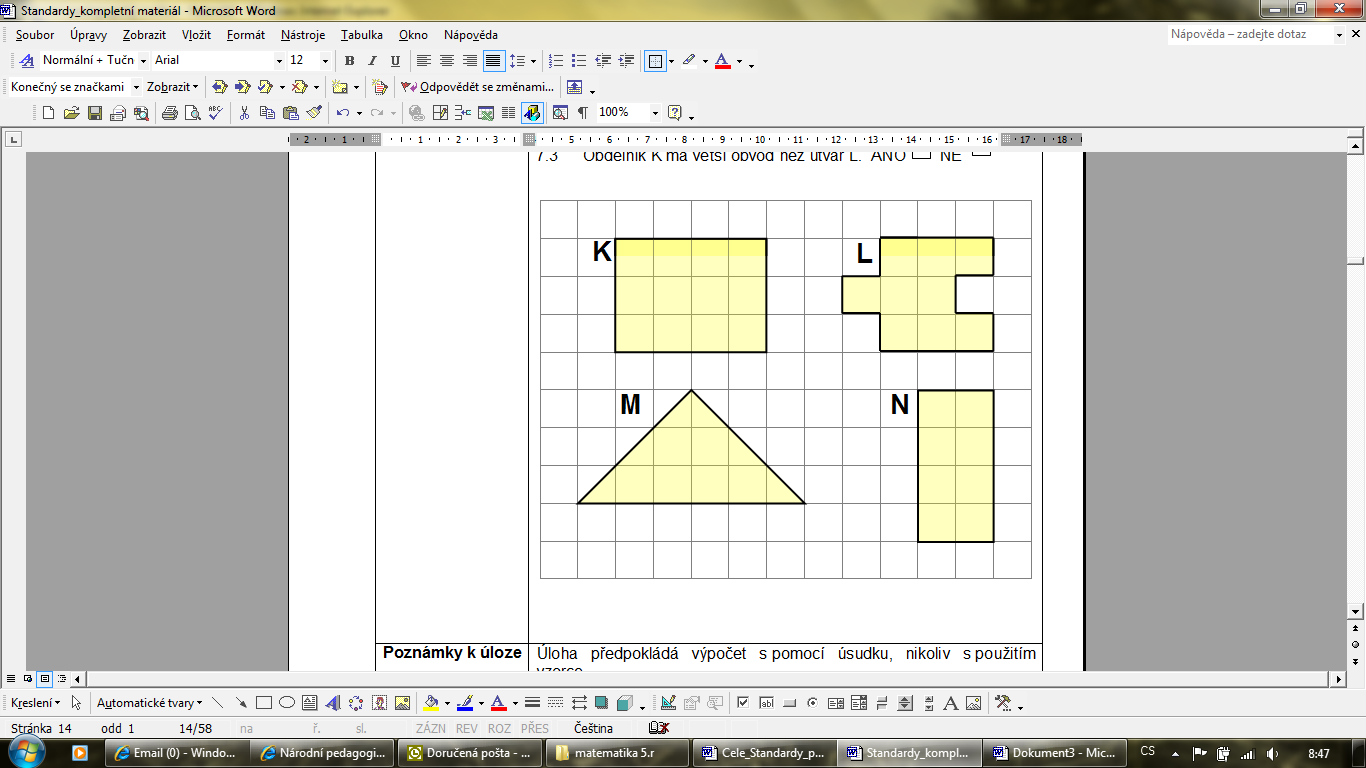 Rozhodněte o každém z následujících tvrzení, zda platí (ANO), nebo neplatí (NE).1.	Obdélníky K a N mají stejný obvod.       ANO	      NE2.	Obdélník K má větší obvod než útvar L.  ANO	      NENa obrázku jsou tři rovinné útvary K, L, N.Rozhodněte o každém z následujících tvrzení, zda platí (ANO), nebo neplatí (NE).1.	Obdélníky K a N mají stejný obvod.       ANO	      NE2.	Obdélník K má větší obvod než útvar L.  ANO	      NEPoznámky M-5-3-02.1M-5-3-02.2M-5-3-02.3Nutno vložit jako podklad celého obrázku čtvercovou síť.Indikátory 4 a 5, částečně 2 nelze testovat elektronicky.Vzdělávací  oborMatematikaRočník5.Tematický okruhGeometrie v rovině a prostoruOčekávaný výstup RVP ZVM-5-3-03Žák sestrojí rovnoběžky a kolmice Indikátoryžák vyhledá dvojice kolmic a rovnoběžek v rovině žák načrtne kolmici a rovnoběžku ve čtvercové sítižák narýsuje k zadané přímce rovnoběžku a kolmici vedoucí daným bodem pomocí trojúhelníku s ryskouIlustrační úloha Ilustrační úloha 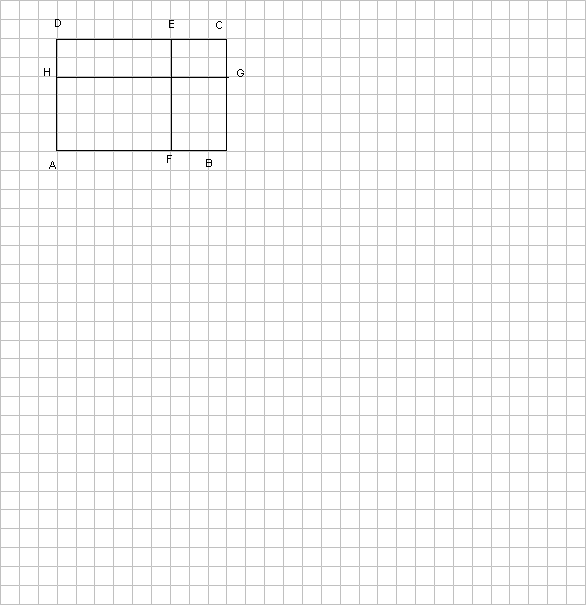 Rozhodněte o každém z následujících tvrzení o úsečkách na obrázku, zda platí (ANO), nebo neplatí (NE).Úsečky AD a HG jsou kolmé                            ANO	      NEÚsečky EH a  EG jsou rovnoběžné                  ANO	      NEÚsečky EF a AD jsou rovnoběžné                    ANO         NEÚsečky   AH a FA jsou kolmé                           ANO          NERozhodněte o každém z následujících tvrzení o úsečkách na obrázku, zda platí (ANO), nebo neplatí (NE).Úsečky AD a HG jsou kolmé                            ANO	      NEÚsečky EH a  EG jsou rovnoběžné                  ANO	      NEÚsečky EF a AD jsou rovnoběžné                    ANO         NEÚsečky   AH a FA jsou kolmé                           ANO          NEPoznámky M-5-3-03.1Nutno vložit jako podklad celého obrázku čtvercovou síť.Indikátor 2 nelze testovat elektronicky.Vzdělávací  oborMatematikaRočník5.Tematický okruhGeometrie v rovině a v prostoruOčekávaný výstup RVP ZVM-5-3-04Žák určí obsah obrazce pomocí čtvercové sítě a užívá základní jednotky obsahuIndikátoryžák určí pomocí čtvercové sítě obsah rovinného útvaru, který lze složit ze čtverců, obdélníků a trojúhelníkůžák porovnává pomocí čtvercové sítě obsahy rovinných útvarůžák používá základní jednotky obsahu (cm2, m2, km2) bez vzájemného převáděníIlustrační úlohaIlustrační úlohaNa obrázku jsou čtyři rovinné útvary K, L,M, N.Rozhodněte o každém z následujících tvrzení, zda je pravdivé (ANO), nebo nepravdivé (NE).1.	Obdélníky K a N mají stejný obsah.         ANO	      NE2.	Útvary L a M mají stejný obsah.	            ANO	      NE3.	Obdélník K má větší obsah než útvar L.  ANO	      NENa obrázku jsou čtyři rovinné útvary K, L,M, N.Rozhodněte o každém z následujících tvrzení, zda je pravdivé (ANO), nebo nepravdivé (NE).1.	Obdélníky K a N mají stejný obsah.         ANO	      NE2.	Útvary L a M mají stejný obsah.	            ANO	      NE3.	Obdélník K má větší obsah než útvar L.  ANO	      NEPoznámkyM-5-3-04.1M-5-3-04.2Vzdělávací  oborMatematikaRočník5.Tematický okruhGeometrie v rovině a v prostoruOčekávaný výstup RVP ZVM-5-3-05Žák rozpozná a znázorní ve čtvercové síti jednoduché osově souměrné útvary a určí osu souměrnosti útvaru překládáním papíruIndikátoryžák pozná osově souměrné útvary (i v reálném životě)žák určí překládáním papíru osu souměrnosti útvaružák vytvoří ve čtvercové síti osově souměrný útvar podle osy v lince mřížkyIlustrační úloha Ilustrační úloha Doplň obrázky tak, aby vznikly osově souměrné útvary podle vyznačené osy souměrnosti.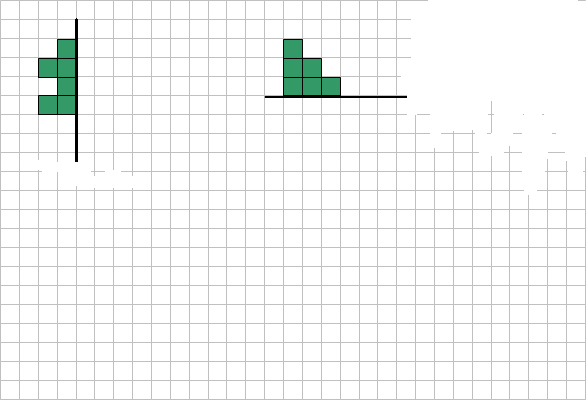 Doplň obrázky tak, aby vznikly osově souměrné útvary podle vyznačené osy souměrnosti.Poznámky M-5-3-05.3Indikátor  2 nelze testovat elektronicky.Vzdělávací  oborMatematikaRočník5.Tematický okruhNestandardní aplikační úlohy a problémyOčekávaný výstup RVP ZVM-5-4-01
Žák řeší jednoduché praktické slovní úlohy a problémy, jejichž řešení je do značné míry nezávislé na obvyklých postupech a algoritmech školské matematikyIndikátoryžák vyhledá v textu úlohy potřebné údaje a vztahy žák volí vhodné postupy pro řešení úlohyžák vyhodnotí výsledek úlohyIlustrační úloha Ilustrační úloha Maminka chce upéct perník. Troubu musí předehřát 15 minut a potom 40 minut bude perník péci. Perník má být upečený v jedenáct hodin. Kdy nejpozději musí maminka troubu zapnout?a) 10:05b) 10:15c) 10:25d) 10:55Maminka chce upéct perník. Troubu musí předehřát 15 minut a potom 40 minut bude perník péci. Perník má být upečený v jedenáct hodin. Kdy nejpozději musí maminka troubu zapnout?a) 10:05b) 10:15c) 10:25d) 10:55Poznámky M-5-4-01.1M-5-4-01.2M-5-4-01.3Vzdělávací  oborAnglický jazykRočník5.Receptivní řečové dovednosti – čtení s porozuměnímOčekávaný výstup RVP ZVCJA-5-2-01 
Rozumí známým slovům a jednoduchým větám se vztahem k osvojovaným tématům. IndikátorCJA-5-2-01.1 
V jednoduchých textech vyhledá požadované informace.Ilustrační úlohaPřečti si text a vyřeš následující úkoly.

Dear Peter,
     My Grandpa´s house is in the country. I stay there during the school holidays. There aren´t many cars, and I ride my bike a lot. I go for long walks with Grandpa´s dog. I like Grandpa´s country home.

  During the school term, I live with Mum and Dad in a flat in Liverpool. It´s a big city. When I´m there, I go shopping with Mum. I go to the cinema with Dad. There are lots of cars so I don´t ride my bike in the city. I play computer games.            Please write soon.            Love, 
             Amy 
1. Vyhledej v textu, s kým chodí Amy na procházku.    Vyznač vhodný obrázek.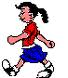              A □                                    B □                                        C □

2. Označ, čemu se Amy věnuje ve volném čase.A □  She goes for long walks with Grandpa´s dog.B □  She plays the piano.C □  She draws pictures.D □  She plays computer games.

Řešení:
1C; 2A, D;Poznámky 
k úlozetyp úlohy č.1: žák vyhledá v textu informaci a označí odpověď pomocí obrázku
Obrázek A – Amy na procházce sama.Obrázek B – Amy na procházce s dědečkem.Obrázek C – Amy na procházce se psem. (správné řešení)
typ úlohy č.2: žák označí dvě správné možnosti z výběrudalší možné typy úloh: kategorizace, dichotomická úloha
Popis jednoduchého textu je uveden v obecné charakteristice materiálů doporučených k tvorbě úloh.  

zdroje: google cliparts
Učebnice Happy Earth 1, Oxford 2009
Správné odpovědi v tabulce označené zeleně.




